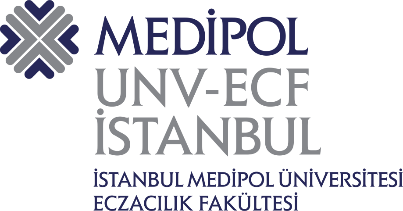 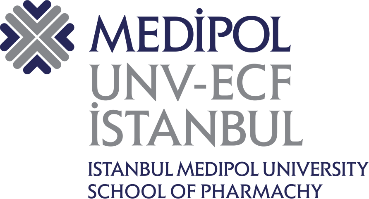 İSTANBUL MEDİPOL ÜNİVERSİTESİECZACILIK FAKÜLTESİ 2022 YILI BİDR(BİRİM İÇ DEĞERLENDİRME RAPORU) Kalite Komisyonu – Kalite Akreditasyon Ofisi2022	EK.1 BİRİM İÇ DEĞERLENDİRME RAPORU ŞABLONUÖZET2022 yılı Eczacılık Fakültesi Birim İçi Değerlendirme Raporu, Fakültemizin güçlü, olası zayıf ve gelişmeye açık yönlerini belirlemek, iyileştirme ve geliştirme süreçlerine katkı sağlamak amacıyla önceki yıllarda hazırlanan raporlar ve alınan geri bildirimler incelenerek ve gerekli düzenlemeler yapılarak hazırlanmıştır. Eczacılık Fakültesi Kalite Komisyonu üyeleri başta olmak üzere fakültenin öğretim elemanlarıyla iş bölümü yapılarak kalite kültürünün yaygınlaştırılması amaçlanmıştır. İlgili alanların kanıtları, sunulan grafikler, belgeler, şemalar titizlikle oluşturulmuştur. İç ve dış paydaşlarla kurulan iletişimin gelişmesi ile Fakültemizin akreditasyon sürecine kolaylık sağlanması hedeflenmektedir. Bunun yanı sıra Kurum İç Değerlendirme Raporlarının hazırlanması sürecine katkı sağlanarak kurum akreditasyonuna zemin oluşturulması amaçlanmaktadır. Eczacılık Fakültesi öz değerlendirme çalışmalarında dikkat çeken güçlü araştırmacı anlayışla topluma yön veren Kaliteli Eczacılar yetiştirme çabası birimin tamamına yansıtılmıştır. Ayrıca Eczacılık Fakültesi Eğitiminde öğretim elemanlarının iyi birer rehber olmaları, mezunların iş gücünün doğru tarafa yönlendirilmesindeki rolü açıktır. BİDR’nin Hazırlanmasında Katkısı OlanlarÖzet ve Birim Hakkinda Genel BilgilerDr. Öğr. Üyesi Ümit Can ERİMArş. Gör. Meryem Nur BAŞ Fak. Sek. Ayşen ANKARALIA. Liderlik, Yönetişim ve KaliteDoç.Dr. Gülnur EKŞİ BONADr.Öğr.Üyesi Ümit Can ERİMDr.Öğr.Üyesi Sema KOYUTÜRKDr.Öğr.Üyesi Neda TANERArş.Gör. Nilay DOĞANArş.Gör. Özce Esma PALAB. Eğitim ve ÖğretimDr.Öğr.Üyesi İpek EROĞLUDr.Öğr.Üyesi Çağlar MACİTDr.Öğr.Üyesi Ayşegül HOŞArş.Gör. Betül ŞİRİNArş.Gör. Sevde Nur BİLTEKİN KALELİArş.Gör. Sümeyye Elif KAHYAArş.Gör. Melike Zeynep ÜNÜKÜRC. Araştırma ve GeliştirmeDr.Öğr.Üyesi Ümit Can ERİMDr.Öğr.Üyesi Büşra Nur ÇATTIKArş.Gör. Elif BERBERArş.Gör. Tuğba ARSLAND. Toplumsal KatkıDr. Öğr. Üyesi Rashida MUHAMMAD UMARDr. Öğr. Üyesi Ayşe Esra KARADAĞArş. Gör. Şule Nur KARAVUŞSonuç ve DeğerlendirmeDr.Öğr.Üyesi Ümit Can ERİMDr.Öğr.Üyesi Sema KOYUTÜRKAyşen ANKARALISüreç İyileştirme Formu PUKÖ (Planla, Uygula, Kontrol Et ve Önlem Al)Dr. Öğr. Üyesi Muhammet Davut ARPADr. Öğr. Üyesi Ümit Can ERİMDr.Öğr.Üyesi Büşra Nur ÇATTIKArş. Gör. Ebrar Elif KESMENBİRİM HAKKINDA BİLGİLERFakültemiz, Türkiye Eğitim, Sağlık ve Araştırma (TESA) Vakfı tarafından 2547 sayılı Yükseköğretim Kanunu’nun Yükseköğretim Kurumlarına ilişkin hükümlerine tabi olmak üzere 23.06.2009 tarih ve 5913 sayılı Kanunun 1’inci maddesi uyarınca kurulan İstanbul Medipol Üniversitesi Rektörlüğü’ne bağlı olarak kurulmuştur. Fakültemizde 2010-2011 eğitim-öğretim yılında öğrenci alınarak Haliç Yerleşkemizde eğitim-öğretim başlanmıştır. Ayrıca, 2013-2014 eğitim-öğretim yılında Klinik Eczacılık Anabilim Dalında da yüksek lisans, 2015-2016 eğitim-öğretim yılında doktora programı ve 2020-2021 eğitim-öğretim yılında da Farmakognozi Anabilim Dalında Tezli Yüksek Lisans eğitimine başlanmıştır.Dış paydaşlarımızın görüşleri doğrultusunda fakültemiz bünyesine 2020-2021 Eğitim-Öğretim yılında Eczacılık İngilizce Programı dahil edilmiş olup, uluslararası kalitemize ve yeterliliğimize katkı sağlanması amaçlanmıştır. Fakültemiz, Eczacılık Eğitimi Programlarını Değerlendirme ve Akreditasyon Derneği (ECZAKDER) tarafından 25.01.2019-25.01.2025 tarihleri arasında 'Tam Akreditasyon' statüsünü kazanmıştır. 27-29 Mart 2022 tarihleri arasındaki ilk ara değerlendirmesini başarıyla tamamlamıştır. Fakültemizde 2022 yılı sonu itibariyle Türkçe Eczacılık programımızda 681 öğrenci, İngilizce Eczacılık programımızda 274 öğrenci; 1 fakülte sekreteri, 6 idari personel ve 50 akademik personel bulunmaktadır.Fakültemiz, 2014-2015 eğitim-öğretim yılından bu yana mezun vermekte olup, 2016-2017 eğitim-öğretim yılından itibaren üniversitemizin Kavacık Güney Yerleşkesinde tahsis edilen derslik ve laboratuvarlarda faaliyetlerini sürdürmeye devam etmektedir.İletişim BilgileriTarihsel Gelişimi Misyonu, Vizyonu, Değerleri ve Hedefleri Aşağıda yer alan başlıkların yazımı için YÖKAK Dereceli Değerlendirme Anahtarı kullanılacaktır.LİDERLİK, YÖNETİŞİM VE KALİTEEĞİTİM VE ÖĞRETİMARAŞTIRMA VE GELİŞTİRMETOPLUMSAL KATKILİDERLİK, YÖNETİŞİM VE KALİTEA.1. Liderlik ve KaliteFakültemizin akademik ve idari personelinin görev yetki ve sorumlulukları, oluşturulan akademik ve idari organizasyonu ve görev süreçleri web sitemizde yayınlanan akademik teşkilat şemasında belirtilmiştir. Eczacılık fakültesinin akademik teşkilat şeması anabilim dalı bazında düzenlenmiştir. 2021 yılı BİDR A.1.1 numaralı ekte (7. Sayfa) Akademik-İdari Organizasyonu ve Görev Süreçleri el kitabında Fakültemizin akademik ve idari personelinin iş akış süreçleri ve görev tanımları belirlenmiş olup, 2022 yılında gerekli güncellemeler yapılmıştır. (A.1.1).  Halihazırda uygulanmakta olan ÇEP ve GEP raporu yanında, 2022 yılında fakültemizin işleyişi ile ilgili eğitim öğretim yönergesi güncellenmiş, lisans öğrenci danışmanlığı yönergesi, uluslararası öğrenci komisyonu yönergesi ve bitirme projesi uygulama esasları yeni oluşturulmuştur (A.1.1).  Fakültemiz yönetimi, dış paydaşımız olan YÖK’ten gelen kararları ilgili akademik personele ivedilikle duyurarak uygulanmasını sağlamaktadır. Ayrıca birimimizde kalite kültürünün yaygınlaşması için birim kalite komisyonumuz tarafından Üniversitemizin yayınladığı kalite akreditasyon bülteni takip edilmektedir. Fakültemizin gerek kurum içerisindeki farklı birimler gerekse diğer üniversitelerdeki akademik camia ile iletişimi yıl içerisinde yapılan toplantı ve etkinlikler ile pekiştirilmiştir (A.1.1). Birimin stratejik hedeflerine ulaşmayı nitelik ve nicelik olarak güvence altına alan yönetsel ve idari yapılanmaya katkı sağlayan komisyonlar adil ve açık olarak oluşturulmaktadır ayrıca yıl içerisinde fakültemize katılan personeller de sürece aktif olarak dahil edilmektedir (A.1.2). Fakülte Kalite Komisyonu, kurulma amacı ve sorumlulukları çerçevesinde birimin daha önceden kazanmış olduğu deneyimlerden etkin biçimde yararlanmaktadır ve yararlanmaya devam etme konusunda kararlı bir tutum sergilemektedir.  Düzeltici ve Önleyici faaliyet kapsamında uluslararası öğrenci ve mezun memnuniyet anketleri yıllık olarak yapılarak sonuçları değerlendirilmektedir (A.1.2). Fakültemizde liderlik anlayışı ve kalite güvence kültürünü geliştirmek üzere akademik değerlendirme ve kalite geliştirme kurulu toplantıları yapılmış, üniversitemize kalite komisyonu ara değerlendirme raporu olarak sunulmuştur. Liderlik anlayışı ve koordinasyon kültürünün yerleşmesi, yöneticinin yetki ve görev dağılımını etkin bir şekilde organize etmesi kurulan komisyonlar ve kurum içi yazışmalar, idari personeller ile yapılan rutin toplantılarla sağlanmaktadır (A.1.2). Fakültemizin stratejik hedefleri doğrultusunda stratejik plan hazırlıklarına başlanmış, akademik personele ve öğrencilere yönelik oryantasyon çalışmaları yapılmıştır. Bu çalışmalar yanında kurumsal motivasyon ve aidiyet duygusunun arttırılması amacıyla yemekli personel toplantıları gerçekleştirilmiş olup stres yönetimine de katkı sağlamıştır (A.1.2).  Eczacılık fakültesi akademik personelleri için kalitesinin standardının birimin ihtiyaçları çerçevesinde yükseltilmesi ve içselleştirilmesi için akademik personellerimiz hizmet içi eğitimlere katılmaktadır (A.1.2).  İç ve dış paydaşlarla yapılan görüş alışverişine Fakültemizin eğitim ve yönetim anlayışına katkısından dolayı önem verilmektedir. İç ve dış paydaşlarla olan ilişkilerimizin güçlendirilmesi ve geri bildirimlerinin alınması amacıyla iç ve dış paydaşlarımızla toplantılar gerçekleştirilmektedir. Bu toplantılarda belirtilen görüşler dikkate alınmakta ve alınan kararlar duyurularak bilinirliği sağlanmaktadır (A.1.3). Fakültemizin geleceğe hazır olmasını sağlamak amacıyla misyon ve hedefler doğrultusunda bir dış paydaşımız olan ECZAKDER’in, diğer kurumların akreditasyon süreçlerinde fakültemizden akademik personel ve öğrencilerimiz izleme ekibine dahil edilmiştir (A.1.3).  Fakültemizde yer alan organizasyon şemasına göre yetki ve sorumluluklar belirlenmiş, bu görev dağılımlarına göre gerçekleşen uygulamalar ÖDR, BİDR toplantılarında ve akreditasyon sürecinde değerlendirilmiştir (A.1.4). Fakülte iç kalite güvence mekanizmasının stratejik plan kapsamında işletilmesi yıllık faaliyet raporlarının incelenmesi ile yapılmaktadır (C.1.1). Gerçekleştirilen etkinliklerin sonuçları birim içerisinde anabilim dalları özelinde değerlendirilerek bölüm başkanlıkları tarafından da dekanlığa bildirilmiştir (A.1.4). Kalite kültürünün yaygınlaşması için yönetim organizasyonu ile tüm akademik personel dahil edilerek BİDR’ler hazırlanmaktadır. BİDR’lerin değerlendirilmesi ise Üniversite kalite yönergesi çerçevesinde kalite ofisi tarafından değerlendirilip geri bildirimi yapılmaktadır (A.1.4). Kamuoyu bilgilendirme ve hesap verilebilirlik kapsamında fakültemizin web sitesinde ders bilgileri, sınav programı, öğretim üye ve öğretim elemanları alım süreçlerinin şeffaflığı, etkinlik duyuruları açık, doğru, güncel ve kolay ulaşılabilir şekilde yayınlanmakta ve sürekli güncel tutulmaktadır. Yönetimin hesap verebilirliği, CİMER tarafından iletilen yazılara verilen cevaplar ve BİDR aracılığıyla izlenmektedir (A.1.5).  A.2. Misyon ve Stratejik AmaçlarEczacılık ve ilaçla ilgili olarak tüm sağlık sektörünün ihtiyacı olan akademik bilgiyi uluslararası düzeyde üretip hizmete sunarak yaşam kalitesini artırmaya yönelik bir araştırma, öğretim, eğitim ve danışma merkezi olma vizyonunu benimsemiştir. Misyonumuz ise eczacılıkla ilgili her alanda hizmet vermek üzere, etik değerlere bağlı, ilaç etken maddelerinin hazırlanması, ilaç taşıyıcı sistemlerinin formülasyonu, farmasötik ürünlerin fiziksel, kimyasal, farmakolojik ve toksikolojik analizleri konusunda yetkin, ilacın hastaya ulaştırılmasından vücuttan atılmasına kadar geçen tüm safhalardan sorumlu farmasötik bakıma önem veren eczacılar yetiştirmektir. Fakültemiz misyon ve vizyonu hem stratejik planımız hem de web sitemizde açıkça paylaşılmış olup iç ve dış paydaşlarımız tarafından ulaşılabilirliği sağlanmıştır (A.2.1).Çağın gereksinimleri ve ulusal öncelikler çerçevesinde bilimsel faaliyetler ile teknolojik gelişmeleri artırmak, yaygınlaştırmak ve transfer etmeyi; bilimsel ve mesleki eğitimde kalite, verimlilik ve memnuniyeti artırmayı; toplumun mevcut sorun ve ihtiyaçlarına yönelik alanlara öncelik veren bir anlayışla toplumsal gelişime katkı sağlamayı hedefleyen projeler ulusal programlarda destek almaya hak kazanmıştır. Bu projeler içerisinde TÜBİTAK ve BAP projeleri yer almaktadır (A.2.1).Fakültemiz stratejik amaçları belirlenirken iç ve dış paydaşlar ile yapılan toplantılardan sonra geri bildirimler alınmıştır (A.1.3). Kısa, orta ve uzun vadeli stratejik amaçlarımız Birleşmiş Milletler Sürdürülebilir Kalkınma Hedefleri ile uyumlu olacak şekilde planlanmıştır ve bu doğrultuda etkinlikler düzenlenmiştir (A.2.2).A.3. Yönetim SistemleriFakültemizde yönetsel ve idari yapılanmaya katkı sağlaması amacıyla komisyonlar oluşturularak işlerliği yönetim tarafından takip edilmektedir. Bu süreçlerde iş akışı ve sorumlular belirlenmiş ve birimce içselleştirilmiştir. Bu kapsamda yapılan etkinliklerden biri olan sınav sürecinin sağlıklı ilerleyebilmesi için gerekli görevlendirmeler yapılmış ve süreç değerlendirilmiştir. Süreç yönetim mekanizmalarının sürdürülebilir bir şekilde izlenmesi ve iyileştirilmesi rutin toplantılarla sağlanmaktadır (A.3.1, A.1.2).A.4. Paydaş Katılımı Dış paydaşlarımızın görüş ve düşüncelerini almak amacıyla 20.06.2022 tarihinde iç ve dış paydaş toplantısı düzenlenmiştir (A.1.3). İç ve dış paydaşlarımızın katkı verdikleri temel alanlar arasında, öğrencilerin meslek örgütlerinde daha aktif yer alması, meslek içi örgütlenmenin önemi (afet eczacılığı, bilişim eczacılığı ve toplum odaklı eczacılık) gibi konular bulunmaktadır (A.1.1). Fakültemiz iç ve dış paydaşlarının birimimiz ile ilgili görüş, beklenti ve önerilerini almak ve değerlendirmek amacıyla fakültemiz iç ve dış paydaşlarına anket uygulamaktadır (A.1.3).  Fakülte yönetimi tarafından idari ve akademik personelin mesleki ve kişisel gelişimlerine önem verilmekte ve bu yönde hizmet içi eğitimlere katılmaları teşvik edilmektedir (A.1.2). Aynı zamanda dönem temsilcileriyle toplantılar yapılarak öğrencilerimiz de sürece dahil edilmektedir (A.4.1).Fakültemiz kalite güvencesi süreçleri ve iç değerlendirme süreçleri kapsamında stratejik hedeflere ulaşıp ulaşmadığı Akademik Performans Değerlendirme Raporları, Öğrenci Memnuniyet Anketi, Mezun Memnuniyet Anketi ile izlenmekte ve görüş ve önerileri ile istihdam durumları hakkında bilgi alınmaktadır (A.1.2, C.1.1, A.4.1). Öğrencilerden CİMER aracılığı ile gelen şikayetler değerlendirilmekte ve kanıtlarıyla birlikte dönüş yapılmaktadır (A.1.5).Fakültemizde yılda bir kez Akademik Kurulu Toplantısı yapılmaktır. Fakülte yönetimi son bir yılda gerçekleştirilen eğitim, araştırma ve diğer konulardaki bilgileri öğretim elemanlarıyla paylaşmaktadır. Öğretim üyelerinin soruları fakülte yönetimi tarafından cevaplandırılmakta ve önerileri alınmaktadır. Bölüm kurullarında yapılan toplantılarda alınan kararlar da tutanak halinde dekanlığa teslim edilmektedir. Bu tutanaklar dekanımız başkanlığında yapılan akademik kurul toplantılarında bölüm başkanlarımız ile anabilim dalı başkanlarımızın katıldığı toplantılarda değerlendirilmektedir (A.1.4). A.5. Uluslararasılaşma İstanbul Medipol Üniversitesi Avrupa Birliği Eğitim ve Gençlik Programları Erasmus+ Programı Program Ülkeleri Arasında Öğrenci/Personel Hareketliliği Yönergesi doğrultusunda Fakültemiz öğrencileri eğitim ve staj amacıyla çeşitli ülkelere giderek bu imkândan faydalanmaları sağlanmıştır (A.5.1).Uluslararası akademik faaliyet kapsamında fakültemiz misafir öğretim üyeleri ağırlamakta ve uluslararası ortaklıklı çalışmalar hakkında görüş alışverişleri yapılmaktadır (A.5.1). Aynı zamanda yaz kampı gibi projeler gerçekleştirilerek uluslararasılaşma politikasına hem öğrencilerimizin hem de öğretim elemanlarımızın aktif katılımı sağlanmaktadır (A.5.2). EĞİTİM VE ÖĞRETİMB.1. Program Tasarımı, Değerlendirmesi ve GüncellenmesiB.1. Programların Tasarımı ve OnayıFakültemizde belirtilen derslere yönelik ölçme ve değerlendirme yazılı, sözlü ve çeşitli yöntemler kullanılarak gerçekleştirilmektedir. Bu bağlamda hazırlanmış olan eczacılık fakültesi ders tasarımları ve konuya ilişkin değerlendirilmelerin gerçekleştirildiği toplantı tutanakları (B.1.1)’da verilmiştir.İstanbul Medipol Üniversitesi Eczacılık Fakültesi'nde Ulusal Eczacılık Çekirdek Eğitim Programı ‘EczÇEP’ çerçevesinde eğitim-öğretim faaliyetlerinin sürdürülmesine devam edilmektedir (B.1.2).2022 yılı içerisinde eğitim-öğretim ile ilgili Üniversitemiz Senatosunda görüşülerek alınan kararlar doğrultusunda fakültemizde gerekli aksiyonlar alınarak süreç yönetilmiştir (B.1.2). Uygulanan ders programlarının başarısı öğrenim çıktı anketlerinin sonuçları değerlendirilerek verilmektedir (B.1.3). Fakültemizin Türkçe ve İngilizce Programlarında okutulacak olan dersler akademik takvim dikkate alınarak her eğitim-öğretim dönemi başında Rektörlüğe sunulmaktadır. Eğitim-öğretim dönem başında fakültemizin Türkçe Programının V. sınıfında okutulacak derslerin belirlenmesi sonucunda değiştirilen dersler yerine eşdeğerlik verilenler eklenmiştir. Yükseköğretimde Uygulama Eğitimler Çerçeve Yönetmeliğine göre İstanbul Medipol Üniversitesi Staj Yönergesinde zorunlu staj olarak yer alan Staj-IV’ün 2022-2023 yılından itibaren “İşletmede Mesleki Eğitim” adı altında okutulması kararı Üniversitemiz Senatosuna sunulmuştur (B.1.4).Fakültemiz Türkçe ve İngilizce Programında 2022 yılında öğrenim görmekte olan öğrencilerden ilişiği kesilen öğrencilerin, ilişik kesme nedenleri ele alınarak programdaki hareketlilik takip edilmektedir. Aynı zamanda Fakültemizde her eğitim-öğretim yılı sonunda fakültemiz Türkçe ve İngilizce Programlarının çeşitli sınıflarında okuyan öğrencilerden SANO dikkate alınarak sınıfında ilk 3 dereceye giren öğrenciler tespit edilerek Üniversitemiz Rektörlüğüne gönderilmektedir. Ayrıca anket sonuçları ile sınıfların ders bazında öğrenim çıktı anket sonuçlarının değerlendirmesi ile de izlenmekte ve ders bazında kategorize edilen grafiksel sonuçlar fakültemizin Akademik Kurul Toplantılarında da gündeme getirilerek tartışılmaktadır (B.1.5). Fakültemizdeki eğitim programında, gelecekteki meslektaşlarımızın beşerî ilişkilerinin geliştirilmesi ve güçlendirilmesi amacıyla davranış bilimleri, iletişim becerileri gibi derslere ek olarak seçmeli mesleki ve kültürel dersler de yer almaktadır (B.1.6). Her yıl hazırlamış olduğumuz Öz Değerlendirme Raporlarında ve Akreditasyon Ara Değerlendirme toplantısında akreditasyon hazırlıklarının, planlı ve düzenli olarak uygulaması gerçekleştirilmektedir (A.1.4).B.2. Programların Yürütülmesi (Öğrenci Merkezli Öğrenme Öğretme ve Değerlendirme)B.2. Öğrenci Kabulü ve GelişimiFakültemizde öğrencilerin katılımını destekleyen ve etkileşim odaklı öğretim ve ölçme değerlendirme yöntemleri kullanmaktadır. Vaka ve uygulama temelinde öğrenmeyi destekleyen ödev ve projelerle eğitim verilerek değerlendirilmesi yapılmaktadır (B.2.1).Fakültemiz ders kazanımlarına ve eğitim türlerine uygun olan ölçme ve değerlendirme yöntemlerini kullandığı ders içeriklerinden görülmektedir. Öğrencilere yapılan sınavlarda sınav bilgilendirme metni bulunmaktadır. Bu metin içerisinde sınav sırasında uymaları gereken kurallar yer almaktadır. Sınav sonrasında dersin öğretim elemanının tercihine bağlı olarak öğrencilere sınav sorularının çözülerek geri bildirimlerinin alınması sağlanmaktadır. Bu geri bildirim yapılan dersler dersin öğretim elemanı tarafından kayıt altına alınmaktadır ve öğrenci imza listeleri Dekanlığa yazılan belge sonuna eklenmektedir. Ayrıca öğretim üyeleri kendi dersleri ile ilgili öğrencilerin kendini ifade etmelerine olanak sunarak bazı dersler için ödevler de vermektedir (B.2.2).Öğrencilerimizin Erasmus Programlarına başvurabilmeleri ve program kapsamında sunulan hibe ve burslardan yararlanabilmeleri Erasmus Yönergesine bağlı olarak gerçekleşmektedir.  Erasmus Yönergesi 2021 yılında hazırlanan BİDR raporunda Ek B.2.3 (sayfa 37) ile sunulmuştur. 2022 yılı Erasmus öğrenci anlaşmaları, giden-gelen öğrenci kararları protokoller ile birlikte B.2.3’te yer almaktadır. İstanbul Medipol Üniversitesi, Eczacılık Fakültesi yatay geçiş öğrenci kabulünü Yatay Geçiş Yönergesi’ne bağlı olarak gerçekleştirmektedir. Yatay Geçiş Yönergesi 2021 yılında hazırlanan BİDR raporunda Ek B.2.3.3 numarası ile sunulmuştur. İstanbul Medipol Üniversitesi, Eczacılık Fakültesi Türkçe ve İngilizce Programları için 2022 yılı yatay geçiş ilan ve sonuç listeleri B.2.3 ’de yer almaktadır. Aynı zamanda yurt dışından öğrenci kabulü belirli bir yönerge ile yapılmakta, bu ilke ve kurallar birbiri ile tutarlı bulunmaktadır. Yine bu yönerge de 2021 yılında hazırlanan BİDR raporunda Ek B.2.3 (sayfa 37) ile sunulmuştur. Eczacılık Fakültesi, sertifikalandırma ve diploma işlemleri “Diploma, Diploma Eki ve Diğer Mezuniyet Belgeleri Yönergesi” ‘ne uygun olarak yürütülmekte, izlenmekte ve gerekli önlemler alınmaktadır. 2021 yılı BİDR ek B.2.4 (sayfa 38) numarası ile ilgili yönerge sunulmuştur.B.3. Öğrenme Kaynakları ve Akademik Destek Hizmetleri2018-2019 eğitim öğretim yılından beri, 2021 yılı BİDR de (sayfa 40) bildirilen fakültemiz kullanımına tahsis edilen dersliklerin yanı sıra 2022 yılında fakültemiz tarafından kullanılan Hukuk Fakültesinden 402 ve 403 numaralı derslik ile Sağlık Bilimleri Fakültesi Beslenme ve Diyetetik Bölümünden 2B05 numaralı derslik fakültemizin kullanımına tahsis edilmiştir. 2021-2022 eğitim-öğretim yılı bahar döneminde pandeminin etkisini kaybetmeye başlamasıyla birlikte Yükseköğretim Kurulu Başkanlığı’ ndan alınan yazı gereğince eğitim-öğretim aynı şekilde devam etmiş olup, sınavlar yüz yüze gerçekleşmiştir. 2021-2022 eğitim öğretim yılı bahar dönemi ve 2022-2023 eğitim öğretim yılı güz dönemi okutulacak dersler listesine ait kanıtlar da sunulmuştur (B.3.1).Danışman atama süreçleri 2021 yılı BİDR’de (Sayfa 41) yapılan açıklama doğrultusunda devam etmekte olup, danışmanlar ile öğrenciler arasında gerçekleştirilen bireysel ve toplu görüşmeler aynı şekilde gerçekleştirilmiştir. Fakültemiz öğrencileri akademik kariyerlerini geliştirmek amacıyla danışman öğretim elemanlarının desteği ile yurt dışı stajlarının yanısa sıra TÜBİTAK projelerine başvurmaları yönünde de teşvik etmektedir (B.3.2). Fakültemiz engelli öğrencilerinin görüş ve önerilerini almak amacıyla Engelli Öğrenci Birimi Temsilcisi başkanlığında toplantılar düzenlenmektedir. Fakültemizde eğitim görmekte olan engelli öğrencilerimizin listesi dekanlık tarafından tüm öğretim üyeleriyle paylaşılarak ders ve sınavlarda kendilerine talepleri doğrultusunda destek sağlanması istenmiştir (B.3.4).Fakültemiz öğrenci kulübü MEDUPSA’nın akademik gelişim ve kariyer planlamasına yönelik olarak gerçekleştirmiş oldukları etkinlik ve faaliyet listesine D.2.1’de yer verilmiştir.B.4. Öğretim Kadrosu2022-2023 Eğitim ve Öğretim Yılı Ders Programı Planlanması toplantısında ders programları düzenlenmiştir (B.4.1). 2021 yılı BİDR’de (sayfa 44) 2021-2022 yılı Akademik Yükseltme ve Atama Yönergesi verilmiş olup, aynı yönerge hükümlerine göre süreç yönetilmektedir.Fakültemizin öğretim elemanlarının komisyonlarda aldıkları görevler B.4.1’te sunulmuştur. Eğitim kadrosunun eğitim-öğretim performansını izleme süreçlerini gösteren belgeler ve dokümanlar B.4.2’de sunulmuştur. Fakültemizde göreve başlayan öğretim elemanlarına yönelik uygulanmakta olan Eğiticilerin Eğitimi sertifika programları uygulanmaya devam etmektedir (C.2.1).Fakültemizde tam zamanlı olarak görev yapmakta olan öğretim elemanlarının bilimsel araştırma ve çalışmalarının belirlenmesinde esas alınmak üzere oluşturulan komisyonca hazırlanan başarı ve teşvik ödülleri esasları C.1.2’de belirtilmiştir. Bu esaslara uygun olarak 2022’de verilen üstün başarı ve teşvik ödülleri, akademik kurul toplantısına dair tutanak ile B.4.3’te gösterilmiştir.ARAŞTIRMA VE GELİŞTİRMEC.1. Araştırma Süreçlerinin Yönetimi ve Araştırma KaynaklarıFakültemiz akademik personelinin gerçekleştirmiş olduğu faaliyetler C.1.1 ekinde raporlanmıştır. Araştırma faaliyetlerinin teşviki amacıyla, fakültemizin üstün başarı ve teşvik ödülleri 2021 yılında C.1.2 de (49. Sayfa) verilen yönerge esaslarına göre her yıl düzenli olarak verilmektedir (C.1.2). Fakültemizdeki akademik personelin desteklendiği üniversite içi ve dışı kaynaklar C.1.2 ekinde belgelenmiştir.C.2.   Araştırma Yetkinliği, İş birlikleri ve DesteklerAkademik personelin kendini geliştirme amaçlı aldığı eğitimler C.2.1 ekinde belirtilmiştir. Fakültemizdeki öğretim elemanımızın araştırmacı kimliğiyle yurt dışı doktora sırası araştırma bursu ile araştırma iş birliği ve yetkinliği desteklenmektedir (C.2.2).C.3. Araştırma PerformansıÖğretim elemanlarının yıllık bazda performansları her yıl rektörlük önderliğinde yapılan akademik kurul toplantılarında izlenmekte ve değerlendirilmektedir. Ayrıca Üstün Başarı ve Ödül yönergemize göre başvuru yapan adaylar arasından başarılı olan akademisyenimiz belirlenerek fakültemiz tarafından gerçekleştirilen akademik kurul toplantısında üstün başarı ödülü ve dekanlık tarafından belirlenen öğretim elemanına da Teşvik ödülü verilmektedir (C.3.1, C.1.1).Akademisyenlerimiz YÖKSİS üzerindeki özgeçmişlerini güncellemektedirler (C.3.2). Ayrıca üniversitemize ait MEBİS üzerinden de akademik ve idari faaliyetler izlenmektedir. Bunlara ek olarak, öğretim üyeleri/elemanlarının yıllık olarak gerçekleştirdikleri tüm bilimsel faaliyetler detaylı olarak raporlanmaktadır (C.3.2).D.1. Toplumsal Katkı Süreçlerinin Yönetimi ve Toplumsal Katkı Kaynakları ve D.2. Toplumsal Katkı PerformansıToplumsal katkı politikamız sağlıkla ilgili özel günlerde farkındalık yaratmak suretiyle fakültemiz MEDUPSA öğrenci kulübü tarafından etkinlikler düzenlenmektedir. Yaptığımız faaliyetlerimiz ve etkinliklerimizin toplumsal katkıya yönelik olmasına özen gösterilerek düzenlenmektedir. 2022 yılı içerisin öğrenci kulübümüz tarafından gerçekleştirilen etkinliklere kanıtlarda yer verilmiştir (D.2.1). D2. Toplumsal Katkı Değerlendirme ve Çıktıları  Öğretim elemanlarımızın danışmanlığında öğrencilerimizin mesleki ve kişisel gelişim, sosyal sorumluluk, sportif ve fikir-düşünce gibi alanlarda öğrenci kulüpleri kurmasına izin verilmekte ve bunun için üniversite tarafından desteklenmektedir. Şu an aktif olarak çalışan İstanbul Medipol Üniversitesi Eczacılık Öğrencileri Birliği (MEDUPSA) mevcuttur (D.2.1). Eczacılık Fakültesi olarak paydaşlarımızı iç ve dış paydaş toplantılarımıza davet ederek katılmalarını sağlıyor ve fikir alışverişinde bulunuyoruz. Yaptığımız toplantılara ait iç ve dış paydaş davet yazıları ve toplantı tutanakları D.2.1’de sunulmuştur.MEDUPSA öncülüğünde Eczacılık Fakültesi yönetiminin desteği ve öğretim elemanları ve öğrencilerinin katkılarıyla toplumsal katkı sağlayacak çalışmalar gerçekleştirilmiştir. MEDUPSA’nın 2022 yılında yapmış olduğu etkinlikler listesi ve o etkinliklere ait fotoğraflar D.2.1’de sunulmuştur. Ayrıca fakültede sanayi danışmanlığı kapsamında da çeşitli faaliyetler yürütülmektedir ve bu faaliyetlere ilişkin ilaç imha belgeleri D.2.1’de sunulmuştur.EK.2 PERFORMANS GÖSTERGELEREk.2 Performans GöstergeleriAkademik Değerlendirme ve Kalite Geliştirme Kurulu Komisyon toplantısı tutanaklarıİç ve Dış Paydaş Toplantı tutanağıİç ve Dış Paydaş Toplantı tutanağı-Öğretim Üyesi ödül belgesi 2022- -ECZAKDER DİZE Görevlendirme Davet YazısıDış Paydaş Anket Sonucu-SONUÇ VE DEĞERLENDİRME  Liderlik, Yönetişim ve KaliteFakültemizde yasal düzenlemeler çerçevesinde, kurumsal yaklaşım ve tercihler perspektifinde çok seslilik, güçlü paydaş temsiliyeti, insiyatif kullanılabilmesi, öngörülen yönetim modelinin kurumsallığı ve sürdürülebilirliği benimsenmiştir. Üst yönetim tarafından hedeflenen kurum kimliği ile uyumluluk, organizasyon şemasına bağlı olarak görev tanımları belirlenmiş ve iş akış süreçlerinin devamlılığı ve takibi sağlanmaktadır. Yükseköğretim ekosistemi içindeki değişimler, küresel eğilimler, ulusal hedefler, paydaş görüşleri dikkate alınarak misyon ve hedefler doğrultusunda ve yenilikçi bakış açısına sahip bir yönetim biçimi benimsenmiştir. Sorumluluklar ve yetkiler çerçevesinde tanımlanmış süreçler planlı olarak gerçekleştirilmekte, kayıt altına alınmakta ve erişilebilirliği sağlanmaktadır. Kamuoyununu bilgilendirilmesi süreci sistematik olarak sağlanmakta ve güncel tutulmaktadır. Misyon ve vizyonumuz sürdürülebilirlik için yol göstericidir. Kalite güvence politikası sürdürülebilir kaliteyi tarif etmektedir. Stratejik plan doğrultusunda kısa ve uzun vadeli amaçlar ve hedefler belirlenmiş olup düzenli olarak değerlendirilmesi yapılmakta ve yıllık gerçekleşme takip edilmektedir. Bu süreçlerde gerektiğinde iç ve dış paydaşların da bilgisine başvurulmaktadır. Kurumsal bir uluslararasılaşma süreci bulunmaktadır ve Fakültemiz süreç ile uyum içindedir. Uluslararasılaşmaya ayrılan kaynaklar izlenmekte ve değerlendirilmektedir.Birimin stratejik hedeflerine ulaşmayı nitelik ve nicelik olarak güvence altına alan yönetsel ve idari yapılanmaya katkı sağlayan komisyonlar adil ve açık olarak oluşturulmaktadır ayrıca yıl içerisinde fakültemize katılan personeller de sürece aktif olarak dahil edilmektedir. Fakülte Kalite Komisyonu, kurulma amacı ve sorumlulukları çerçevesinde birimin daha önceden kazanmış olduğu deneyimlerden etkin biçimde yararlanmaktadır ve yararlanmaya devam etme konusunda kararlı bir tutum sergilemektedir.  Fakültemizde liderlik anlayışı ve kalite güvence kültürünü geliştirmek üzere akademik değerlendirme ve kalite geliştirme kurulu toplantıları yapılmış, üniversitemize kalite komisyonu ara değerlendirme raporu olarak sunulmuştur. Liderlik anlayışı ve koordinasyon kültürünün yerleşmesi, yöneticinin yetki ve görev dağılımını etkin bir şekilde organize etmesi kurulan komisyonlar ve kurum içi yazışmalar, idari personeller ile yapılan rutin toplantılarla sağlanmaktadır.Fakültemizin geleceğe hazır olmasını sağlamak amacıyla misyon ve hedefler doğrultusunda bir dış paydaşımız olan ECZAKDER’in, diğer kurumların akreditasyon süreçlerinde fakültemizden akademik personel ve öğrencilerimiz izleme ekibine dahil edilmiştir.İstanbul Medipol Üniversitesi Avrupa Birliği Eğitim ve Gençlik Programları Erasmus + Programı Program Ülkeleri Arasında Öğrenci/Personel Hareketliliği Yönergesi doğrultusunda Fakültemiz öğrencileri eğitim ve staj amacıyla çeşitli ülkelere giderek bu imkândan faydalanmaları sağlanmıştır.Uluslararası akademik faaliyet kapsamında fakültemiz misafir öğretim üyeleri ağırlamakta ve uluslararası ortaklıklı çalışmalar hakkında görüş alışverişleri yapılmaktadır. Aynı zamanda yaz kampı gibi projeler gerçekleştirilerek uluslararasılaşma politikasına hem öğrencilerimizin hem de öğretim elemanlarımızın aktif katılımı sağlanmaktadır. Eğitim ve ÖğretimFakültemiz öğretim programı (müfredat) yapısı zorunlu-seçmeli ders, alan-alan dışı ders dengesini gözetmekte, kültürel derinlik ve farklı disiplinleri tanıma imkânı vermektedir. Bu bağlamda ders bilgi paketlerinin izlenmesi ve güncellenmesi yapılmaktadır. Derslerin öğrenme kazanımları (karma ve uzaktan eğitim de dahil) tanımlanmış ve program çıktıları ile ders kazanımları eşleştirmesi oluşturulmuştur. Tüm derslere ve stajlara ait iş yükü ve kredi bilgileri mevcuttur. Eğitim ve öğretim ile ilgili istatistiki göstergeler (öğrenci sayısı, başarı durumu, ilişik kesme sayısı-nedeni vb) sistematik şekilde izlenmekte, tartışılmakta, değerlendirilmekte, karşılaştırılmakta ve eğitimde sürdürülebilir kalite gözetilmektedir. Fakültemizin akreditasyon stratejisi belirlenmiş ve 25.01.2019 itibariyle 6 yıl süre ile akredite olmuştur. 27-29 Mart 2022 tarihleri arasında ara değerlendirmeye tabi tutulmuş olup, sürecin devamlılığı sağlanmaktadır. Her yıl hazırlamış olduğumuz Öz Değerlendirme Raporlarında ve Akreditasyon Ara Değerlendirme toplantısında akreditasyon hazırlıklarının, planlı ve düzenli olarak uygulaması gerçekleştirilmektedirÖğrenci kabulüne ilişkin ilke ve kuralları tanımlanmış̧ ve ilan edilmiştir. Bu ilke ve kurallar birbiri ile tutarlı olup, uygulamalar şeffaftır. Öğretim etkileşimli öğrenme odaklıdır. Örgün eğitim süreçleri ön lisans, lisans ve yüksek lisans öğrencilerini kapsayan teknolojik olanakları kullanan öğrenci motivasyon ve ilgisini yüksek tutmak hedefli olarak planlanmıştır. Ölçme ve değerlendirmenin sürekliliği yazılı sınavların yanı sıra ödev ve proje gibi yöntemlerle de sağlanmaktadır. Ölçme ve değerlendirme uygulamalarının zaman ve kişiler arasında tutarlılığı ve güvenirliği sağlanmaktadır.Öğrencinin akademik gelişimini takip eden, yön gösteren, akademik sorunlarına ve kariyer planlamasına destek olan bir danışman öğretim üyesi bulunmaktadır. Dezavantajlı, kırılgan ve az temsil edilen grupların (engelli, yoksul, azınlık, göçmen vb.) eğitim olanaklarına erişimi eşitlik, hakkaniyet, çeşitlilik ve kapsayıcılık gözetilerek sağlanmaktadır.Araştırma ve GeliştirmeFakültemiz akademik personelinin gerçekleştirmiş olduğu faaliyetler ayrıntılı olarak raporlanmıştır. Akademik personelimizin kendini geliştirme amaçlı almış olduğu eğitimlere kanıtlarda yer verilmiştir. Öğretim elemanlarının yıllık bazda performansları her yıl rektörlük önderliğinde yapılan akademik kurul toplantılarında izlenmekte ve değerlendirilmektedir. Araştırma faaliyetlerinin teşviki amacıyla, fakültemizin üstün başarı ve teşvik ödülleri her yıl düzenli olarak verilmektedir.Çağın gereksinimleri ve ulusal öncelikler çerçevesinde bilimsel faaliyetler ile teknolojik gelişmeleri artırmak, yaygınlaştırmak ve transfer etmeyi; bilimsel ve mesleki eğitimde kalite, verimlilik ve memnuniyeti artırmayı; toplumun mevcut sorun ve ihtiyaçlarına yönelik alanlara öncelik veren bir anlayışla toplumsal gelişime katkı sağlamayı hedefleyen projeler ulusal programlarda destek almaya hak kazanmıştır. Bu projeler içerisinde TÜBİTAK ve BAP projeleri yer almaktadır.Toplumsal KatkıYaptığımız faaliyetlerimiz ve etkinliklerimizin toplumsal katkıya yönelik olmasına özen gösterilerek çoğunlukla MEDUPSA öğrenci kulübümüz ile düzenlenmektedir. 2022 yılı içerisinde öğrenci kulübümüz tarafından gerçekleştirilen etkinliklere kanıtlarda detaylı olarak yer verilmiştir.Eczacılık Fakültesi olarak paydaşlarımızı iç ve dış paydaş toplantılarımıza davet ederek katılmalarını sağlıyor ve fikir alışverişinde bulunuyoruz. Yaptığımız toplantılara ait iç ve dış paydaş davet yazıları ve toplantı tutanağına kanıtlarda yer verilmiştir.Gelişmeye Açık Yönler*06.12.2020 tarihinde yapılan İzleme ve Değerlendirme Toplantısı sonrasında 19 gelişmeye açık yönümüzden 15’i YÖKAK tarafından kapatılmıştır.  *İzleme ve Değerlendirme Toplantısı sonrasında aşağıda belirtilen gelişmeye açık yönlerimiz devam etmektedir.1. Öğrenci danışmanlık sistemi uygulanmakla birlikte etkin bir şekilde yürütülmemektedir. Fakültemizde uygulanan danışmanlık sistemi MEBİS üzerinden (online) çevrimiçi ve yüz yüze bireysel/toplu olarak gerçekleştirilmektedir.2. Mezunlar Derneği kurulmuş olmakla birlikte, mezun öğrenci sayısı sınırlı düzeyde olduğundan kurumsallaşma aşamasındadır. Bu kapsamda birimler ve Kariyer Ofisi Mezunlar Komisyonu çalışmalara devam etmektedir. Her biri Kariyer Merkezi Mezunlar ofisi ile irtibata geçerek bu kapsamda yapılan iyileştirmeler ve ilerlemelere BİDR de yer vermelidir. Üniversitemizin Mezunlar Derneği’ ne yardımcı olmak amacıyla Fakültemiz mezunlarına ulaşmak ve onları takip etmek için aynı zamanda mezunumuz olan Araş. Gör. Ayşegül Çaşkurlu’yu görevlendirmiş olup, görev süresi hala devam etmektedir.3. Bazı birimlerde dış paydaş görüşleri kalite süreçlerine yeterli düzeyde yansıtılmamıştır. Dış paydaşlarımızın görüşlerine önem verilmekte olup, düzenlenen toplantılarda ifade edilen görüş ve öneriler dikkate alınmaktadır.4. Bazı tekniker programlarının staj ve laboratuvar uygulamalarında yetersizlikler bulunmaktadır.Fakültemizde tekniker programı bulunmamaktadır. Prof. Dr. Gülden Zehra OMURTAGE-mail: gzomurtag@medipol.edu.trTel: 444 85 44Eczacılık Fakültesi DekanıDr. Öğr. Üyesi Muhammet Davut ARPAE-mail: mdarpa@medipol.edu.trTel: 444 85 44Eczacılık Fakültesi Dekan YardımcısıAyşen ANKARALIE-mail: aankarali@medipol.edu.trTel: 444 85 44Fakülte SekreteriKURULUŞ 23.06.2009 tarih ve 5913 Sayılı kanunun 1. maddesi İLK EĞİTİME BAŞLAMA 2010-2011 Eğitim-öğretim yılında Üniversitemizin Unkapanı yerleşkesinde başlanmıştır.  KULLANILAN YERLEŞKELER 2012-2013 Eğitim-öğretim Yılında Kavacık Kuzey yerleşkeye,2016-2017 Eğitim-öğretim Yılında da Kavacık Güney yerleşkeye taşınıldı. İLK MEZUN VERİLEN DÖNEM 2014-2015 Eğitim-öğretim yılının sonuALTYAPIKavacık Güney Yerleşkesinde 4 derslik ve 6 laboratuvar ile eğitim-öğretime devam etmektedir.AKREDİTASYON DURUMU25.01.2019-25.01.2025 tarihleri arasında 'Tam Akreditasyon' statüsü kazanmıştır.ÖĞRENCİ SAYISI Fakültemizde 2022 yılı sonu itibariyle Türkçe Eczacılık programımızda 681 öğrenci, İngilizce Eczacılık programımızda 274 öğrenci bulunmaktadır.ÖĞRETİM ELEMANI SAYISI 50 akademik personel bulunmaktadır.İDARİ PERSONEL SAYISI Altı idari personel ve bir fakülte sekreteri olmak üzere yedi personel bulunmaktadır.LİDERLİK, YÖNETİŞİM ve KALİTE(Biriminiz için uygun olduğunu düşündüğünüz olgunluk düzeyi kutucuğunu işaretleyiniz.)LİDERLİK, YÖNETİŞİM ve KALİTE(Biriminiz için uygun olduğunu düşündüğünüz olgunluk düzeyi kutucuğunu işaretleyiniz.)LİDERLİK, YÖNETİŞİM ve KALİTE(Biriminiz için uygun olduğunu düşündüğünüz olgunluk düzeyi kutucuğunu işaretleyiniz.)LİDERLİK, YÖNETİŞİM ve KALİTE(Biriminiz için uygun olduğunu düşündüğünüz olgunluk düzeyi kutucuğunu işaretleyiniz.)LİDERLİK, YÖNETİŞİM ve KALİTE(Biriminiz için uygun olduğunu düşündüğünüz olgunluk düzeyi kutucuğunu işaretleyiniz.)LİDERLİK, YÖNETİŞİM ve KALİTE(Biriminiz için uygun olduğunu düşündüğünüz olgunluk düzeyi kutucuğunu işaretleyiniz.)A.1. Liderlik ve KaliteKurum, kurumsal dönüşümünü sağlayacak yönetişim modeline sahip olmalı, liderlik yaklaşımları uygulamalı, iç kalite güvence mekanizmalarını oluşturmalı ve kalite güvence kültürünü içselleştirmelidir.A.1. Liderlik ve KaliteKurum, kurumsal dönüşümünü sağlayacak yönetişim modeline sahip olmalı, liderlik yaklaşımları uygulamalı, iç kalite güvence mekanizmalarını oluşturmalı ve kalite güvence kültürünü içselleştirmelidir.A.1. Liderlik ve KaliteKurum, kurumsal dönüşümünü sağlayacak yönetişim modeline sahip olmalı, liderlik yaklaşımları uygulamalı, iç kalite güvence mekanizmalarını oluşturmalı ve kalite güvence kültürünü içselleştirmelidir.A.1. Liderlik ve KaliteKurum, kurumsal dönüşümünü sağlayacak yönetişim modeline sahip olmalı, liderlik yaklaşımları uygulamalı, iç kalite güvence mekanizmalarını oluşturmalı ve kalite güvence kültürünü içselleştirmelidir.A.1. Liderlik ve KaliteKurum, kurumsal dönüşümünü sağlayacak yönetişim modeline sahip olmalı, liderlik yaklaşımları uygulamalı, iç kalite güvence mekanizmalarını oluşturmalı ve kalite güvence kültürünü içselleştirmelidir.A.1. Liderlik ve KaliteKurum, kurumsal dönüşümünü sağlayacak yönetişim modeline sahip olmalı, liderlik yaklaşımları uygulamalı, iç kalite güvence mekanizmalarını oluşturmalı ve kalite güvence kültürünü içselleştirmelidir.12 3 4 5 A.1.1. Yönetişim modeli ve idari yapıBirimdeki yönetişim modeli ve idari yapı (yasal düzenlemeler çerçevesinde kurumsal yaklaşım, gelenekler, tercihler); karar verme mekanizmaları,  kontrol ve denge unsurları; kurulların çok sesliliği ve bağımsız hareket kabiliyeti, paydaşların temsil edilmesi; öngörülen yönetişim modeli ile gerçekleşmenin karşılaştırılması, modelin kurumsallığı ve sürekliliği yerleşmiş ve benimsenmiştir. Vakıf yükseköğretim kurumlarında mütevelli heyet, devlet yükseköğretim kurumlarında rektör yardımcıları ve danışmanlarının (üst yönetimin) çalışma tarzı, yetki ve sorumlulukları, kurumun akademik camiasıyla iletişimi; üst yönetim tarzının hedeflenen kurum kimliği ile uyumu yerleşmiş ve benimsenmiştir. Organizasyon şeması ve bağlı olma/rapor verme ilişkileri; görev tanımları, iş akış süreçleri vardır ve gerçeği yansıtmaktadır; ayrıca bunlar yayımlanmış ve işleyişin paydaşlarca bilinirliği sağlanmıştır. Birimin misyonuyla uyumlu ve stratejik hedeflerini gerçekleştirmeyi sağlayacak bir yönetişim modeli ve organizasyonel yapılanması bulunmamaktadır.Birimin misyon ve stratejik hedeflerine ulaşmasını güvence altına alan ve süreçleriyle uyumlu yönetim modeli ve idari yapılanması belirlenmiştir.Birimin yönetişim modeli ve organizasyonel yapılanması birim ve alanların genelini kapsayacak şekilde faaliyet göstermektedir.Birimin yönetişim ve organizasyonel yapılanmasına ilişkin uygulamaları izlenmekte ve iyileştirilmektedir.İçselleştirilmiş, sistematik, sürdürülebilir ve örnek gösterilebilir uygulamalar bulunmaktadır.A.1.1. Yönetişim modeli ve idari yapıBirimdeki yönetişim modeli ve idari yapı (yasal düzenlemeler çerçevesinde kurumsal yaklaşım, gelenekler, tercihler); karar verme mekanizmaları,  kontrol ve denge unsurları; kurulların çok sesliliği ve bağımsız hareket kabiliyeti, paydaşların temsil edilmesi; öngörülen yönetişim modeli ile gerçekleşmenin karşılaştırılması, modelin kurumsallığı ve sürekliliği yerleşmiş ve benimsenmiştir. Vakıf yükseköğretim kurumlarında mütevelli heyet, devlet yükseköğretim kurumlarında rektör yardımcıları ve danışmanlarının (üst yönetimin) çalışma tarzı, yetki ve sorumlulukları, kurumun akademik camiasıyla iletişimi; üst yönetim tarzının hedeflenen kurum kimliği ile uyumu yerleşmiş ve benimsenmiştir. Organizasyon şeması ve bağlı olma/rapor verme ilişkileri; görev tanımları, iş akış süreçleri vardır ve gerçeği yansıtmaktadır; ayrıca bunlar yayımlanmış ve işleyişin paydaşlarca bilinirliği sağlanmıştır. KanıtlarA.1.1 (Organizasyon Şeması)A.1.1 (Yönetmelikler)A.1.1 (YÖK Yazıları)A.1.1 (Kalite Bülteni)A.1.1 (Akademik Etkinlikler)A.1.1 (Süreç Tanımları Güncelleme Maili)KanıtlarA.1.1 (Organizasyon Şeması)A.1.1 (Yönetmelikler)A.1.1 (YÖK Yazıları)A.1.1 (Kalite Bülteni)A.1.1 (Akademik Etkinlikler)A.1.1 (Süreç Tanımları Güncelleme Maili)KanıtlarA.1.1 (Organizasyon Şeması)A.1.1 (Yönetmelikler)A.1.1 (YÖK Yazıları)A.1.1 (Kalite Bülteni)A.1.1 (Akademik Etkinlikler)A.1.1 (Süreç Tanımları Güncelleme Maili)KanıtlarA.1.1 (Organizasyon Şeması)A.1.1 (Yönetmelikler)A.1.1 (YÖK Yazıları)A.1.1 (Kalite Bülteni)A.1.1 (Akademik Etkinlikler)A.1.1 (Süreç Tanımları Güncelleme Maili)KanıtlarA.1.1 (Organizasyon Şeması)A.1.1 (Yönetmelikler)A.1.1 (YÖK Yazıları)A.1.1 (Kalite Bülteni)A.1.1 (Akademik Etkinlikler)A.1.1 (Süreç Tanımları Güncelleme Maili)LİDERLİK, YÖNETİŞİM ve KALİTE(Biriminiz için uygun olduğunu düşündüğünüz olgunluk düzeyi kutucuğunu işaretleyiniz.)LİDERLİK, YÖNETİŞİM ve KALİTE(Biriminiz için uygun olduğunu düşündüğünüz olgunluk düzeyi kutucuğunu işaretleyiniz.)LİDERLİK, YÖNETİŞİM ve KALİTE(Biriminiz için uygun olduğunu düşündüğünüz olgunluk düzeyi kutucuğunu işaretleyiniz.)LİDERLİK, YÖNETİŞİM ve KALİTE(Biriminiz için uygun olduğunu düşündüğünüz olgunluk düzeyi kutucuğunu işaretleyiniz.)LİDERLİK, YÖNETİŞİM ve KALİTE(Biriminiz için uygun olduğunu düşündüğünüz olgunluk düzeyi kutucuğunu işaretleyiniz.)LİDERLİK, YÖNETİŞİM ve KALİTE(Biriminiz için uygun olduğunu düşündüğünüz olgunluk düzeyi kutucuğunu işaretleyiniz.)A.1. Liderlik ve KaliteA.1. Liderlik ve KaliteA.1. Liderlik ve KaliteA.1. Liderlik ve KaliteA.1. Liderlik ve KaliteA.1. Liderlik ve Kalite12 3 4 5 A.1.2. LiderlikBirim yöneticisinin (Dekan/Enstitü Müdürü/MYO Müdürü/YO Müdürü) ve süreç liderlerinin yükseköğretim ekosistemindeki değişim, belirsizlik ve karmaşıklığı dikkate alan bir kalite güvencesi sistemi ve kültürü oluşturma konusunda sahipliği ve motivasyonu yüksektir. Bu süreçler çevik bir liderlik yaklaşımıyla yönetilmektedir. Birimlerde liderlik anlayışı ve koordinasyon kültürü yerleşmiştir. Liderler birimin değerleri ve hedefleri doğrultusunda stratejilerinin yanı sıra; yetki paylaşımını, ilişkileri, zamanı, kurumsal motivasyon ve stresi de etkin ve dengeli biçimde yönetmektedir.Akademik ve idari birimler ile yönetim arasında etkin bir iletişim ağı oluşturulmuştur. Liderlik süreçleri ve kalite güvencesi kültürünün içselleştirilmesi sürekli değerlendirilmektedir. Birimde kalite güvencesi sisteminin yönetilmesi ve kalite kültürünün içselleştirilmesini destekleyen etkin bir liderlik yaklaşımı bulunmamaktadır. Birimde liderlerin kalite güvencesi sisteminin yönetimi ve kültürünün içselleştirilmesi konusunda sahipliği ve motivasyonu bulunmaktadır. Birimin geneline yayılmış, kalite güvencesi sistemi ve kültürünün gelişimini destekleyen etkin liderlik uygulamaları bulunmaktadır.Liderlik uygulamaları ve bu uygulamaların kalite güvencesi sistemi ve kültürünün gelişimine katkısı izlenmekte ve bağlı iyileştirmeler gerçekleştirilmektedir.İçselleştirilmiş, sistematik, sürdürülebilir ve örnek gösterilebilir uygulamalar bulunmaktadır.A.1.2. LiderlikBirim yöneticisinin (Dekan/Enstitü Müdürü/MYO Müdürü/YO Müdürü) ve süreç liderlerinin yükseköğretim ekosistemindeki değişim, belirsizlik ve karmaşıklığı dikkate alan bir kalite güvencesi sistemi ve kültürü oluşturma konusunda sahipliği ve motivasyonu yüksektir. Bu süreçler çevik bir liderlik yaklaşımıyla yönetilmektedir. Birimlerde liderlik anlayışı ve koordinasyon kültürü yerleşmiştir. Liderler birimin değerleri ve hedefleri doğrultusunda stratejilerinin yanı sıra; yetki paylaşımını, ilişkileri, zamanı, kurumsal motivasyon ve stresi de etkin ve dengeli biçimde yönetmektedir.Akademik ve idari birimler ile yönetim arasında etkin bir iletişim ağı oluşturulmuştur. Liderlik süreçleri ve kalite güvencesi kültürünün içselleştirilmesi sürekli değerlendirilmektedir. KanıtlarA.1.2 (Komisyonlar)A.1.2 (Mezun ve Uluslararası Öğrenci Anketi Geri Bildirimi) A.1.2 (Eczacılık Fakültesi Kalite Komisyonu Ara Değerlendirme Raporu) A.1.2 (Akademik Değerlendirme ve Kalite Geliştirme Kurulu Toplantı Tutanakları)A.1.2 (İdari Organizasyon Görev Süreçleri Bilgilendirme Yazısı Örneği)A.1.2 (İdari Personel Toplantıları)A.1.2 (Stratejik Plan Hazırlıkları)A.1.2 (Oryantasyon ve Uyum)A.1.2 (Oryantasyon Tutanağı)A.1.2 (Oryantasyon Fotoğraf)A.1.2 (Hizmet içi Eğitimler)KanıtlarA.1.2 (Komisyonlar)A.1.2 (Mezun ve Uluslararası Öğrenci Anketi Geri Bildirimi) A.1.2 (Eczacılık Fakültesi Kalite Komisyonu Ara Değerlendirme Raporu) A.1.2 (Akademik Değerlendirme ve Kalite Geliştirme Kurulu Toplantı Tutanakları)A.1.2 (İdari Organizasyon Görev Süreçleri Bilgilendirme Yazısı Örneği)A.1.2 (İdari Personel Toplantıları)A.1.2 (Stratejik Plan Hazırlıkları)A.1.2 (Oryantasyon ve Uyum)A.1.2 (Oryantasyon Tutanağı)A.1.2 (Oryantasyon Fotoğraf)A.1.2 (Hizmet içi Eğitimler)KanıtlarA.1.2 (Komisyonlar)A.1.2 (Mezun ve Uluslararası Öğrenci Anketi Geri Bildirimi) A.1.2 (Eczacılık Fakültesi Kalite Komisyonu Ara Değerlendirme Raporu) A.1.2 (Akademik Değerlendirme ve Kalite Geliştirme Kurulu Toplantı Tutanakları)A.1.2 (İdari Organizasyon Görev Süreçleri Bilgilendirme Yazısı Örneği)A.1.2 (İdari Personel Toplantıları)A.1.2 (Stratejik Plan Hazırlıkları)A.1.2 (Oryantasyon ve Uyum)A.1.2 (Oryantasyon Tutanağı)A.1.2 (Oryantasyon Fotoğraf)A.1.2 (Hizmet içi Eğitimler)KanıtlarA.1.2 (Komisyonlar)A.1.2 (Mezun ve Uluslararası Öğrenci Anketi Geri Bildirimi) A.1.2 (Eczacılık Fakültesi Kalite Komisyonu Ara Değerlendirme Raporu) A.1.2 (Akademik Değerlendirme ve Kalite Geliştirme Kurulu Toplantı Tutanakları)A.1.2 (İdari Organizasyon Görev Süreçleri Bilgilendirme Yazısı Örneği)A.1.2 (İdari Personel Toplantıları)A.1.2 (Stratejik Plan Hazırlıkları)A.1.2 (Oryantasyon ve Uyum)A.1.2 (Oryantasyon Tutanağı)A.1.2 (Oryantasyon Fotoğraf)A.1.2 (Hizmet içi Eğitimler)KanıtlarA.1.2 (Komisyonlar)A.1.2 (Mezun ve Uluslararası Öğrenci Anketi Geri Bildirimi) A.1.2 (Eczacılık Fakültesi Kalite Komisyonu Ara Değerlendirme Raporu) A.1.2 (Akademik Değerlendirme ve Kalite Geliştirme Kurulu Toplantı Tutanakları)A.1.2 (İdari Organizasyon Görev Süreçleri Bilgilendirme Yazısı Örneği)A.1.2 (İdari Personel Toplantıları)A.1.2 (Stratejik Plan Hazırlıkları)A.1.2 (Oryantasyon ve Uyum)A.1.2 (Oryantasyon Tutanağı)A.1.2 (Oryantasyon Fotoğraf)A.1.2 (Hizmet içi Eğitimler)LİDERLİK, YÖNETİŞİM ve KALİTE(Biriminiz için uygun olduğunu düşündüğünüz olgunluk düzeyi kutucuğunu işaretleyiniz.)LİDERLİK, YÖNETİŞİM ve KALİTE(Biriminiz için uygun olduğunu düşündüğünüz olgunluk düzeyi kutucuğunu işaretleyiniz.)LİDERLİK, YÖNETİŞİM ve KALİTE(Biriminiz için uygun olduğunu düşündüğünüz olgunluk düzeyi kutucuğunu işaretleyiniz.)LİDERLİK, YÖNETİŞİM ve KALİTE(Biriminiz için uygun olduğunu düşündüğünüz olgunluk düzeyi kutucuğunu işaretleyiniz.)LİDERLİK, YÖNETİŞİM ve KALİTE(Biriminiz için uygun olduğunu düşündüğünüz olgunluk düzeyi kutucuğunu işaretleyiniz.)LİDERLİK, YÖNETİŞİM ve KALİTE(Biriminiz için uygun olduğunu düşündüğünüz olgunluk düzeyi kutucuğunu işaretleyiniz.)A.1. Liderlik ve KaliteA.1. Liderlik ve KaliteA.1. Liderlik ve KaliteA.1. Liderlik ve KaliteA.1. Liderlik ve KaliteA.1. Liderlik ve Kalite12 3 4 5 A.1.3. Kurumsal dönüşüm kapasitesiYükseköğretim ekosistemi içerisindeki değişimleri, küresel eğilimleri, ulusal hedefleri ve paydaş beklentilerini dikkate alarak birimin geleceğe hazır olmasını sağlayan çevik yönetim yetkinliği vardır. Geleceğe uyum için amaç, misyon ve hedefler doğrultusunda birimi dönüştürmek üzere değişim yönetimi, kıyaslama, yenilik yönetimi gibi yaklaşımları kullanır ve kurumsal özgünlüğü güçlendirir.Birimde değişim yönetimi bulunmamaktadır. Birimde değişim ihtiyacı belirlenmiştir. Birimde değişim yönetimi yaklaşımı birimin geneline yayılmış ve bütüncül olarak yürütülmektedir. Amaç, misyon ve hedefler doğrultusunda gerçekleştirilen değişim yönetimi uygulamaları izlenmekte ve önlemler alınmaktadır.İçselleştirilmiş, sistematik, sürdürülebilir ve örnek gösterilebilir uygulamalar bulunmaktadır.A.1.3. Kurumsal dönüşüm kapasitesiYükseköğretim ekosistemi içerisindeki değişimleri, küresel eğilimleri, ulusal hedefleri ve paydaş beklentilerini dikkate alarak birimin geleceğe hazır olmasını sağlayan çevik yönetim yetkinliği vardır. Geleceğe uyum için amaç, misyon ve hedefler doğrultusunda birimi dönüştürmek üzere değişim yönetimi, kıyaslama, yenilik yönetimi gibi yaklaşımları kullanır ve kurumsal özgünlüğü güçlendirir.KanıtlarA.1.3 (Dış ve İç Paydaş Kitapçığı)A.1.3 (Dış ve İç Paydaş Davet Yazısı)A.1.3 (Dış Paydaş Toplantı Daveti Örneği)A.1.3 (Paydaş Toplantıları)A.1.3 (Dış ve İç Paydaş Listesi)A.1.3 (Dış Paydaş Anket Sonuçları)A.1.3 (ECZAKDER Ekibine Katılım)A.1.3 (Dış Paydaş İş birliği-Gezi Sponsorluğu)KanıtlarA.1.3 (Dış ve İç Paydaş Kitapçığı)A.1.3 (Dış ve İç Paydaş Davet Yazısı)A.1.3 (Dış Paydaş Toplantı Daveti Örneği)A.1.3 (Paydaş Toplantıları)A.1.3 (Dış ve İç Paydaş Listesi)A.1.3 (Dış Paydaş Anket Sonuçları)A.1.3 (ECZAKDER Ekibine Katılım)A.1.3 (Dış Paydaş İş birliği-Gezi Sponsorluğu)KanıtlarA.1.3 (Dış ve İç Paydaş Kitapçığı)A.1.3 (Dış ve İç Paydaş Davet Yazısı)A.1.3 (Dış Paydaş Toplantı Daveti Örneği)A.1.3 (Paydaş Toplantıları)A.1.3 (Dış ve İç Paydaş Listesi)A.1.3 (Dış Paydaş Anket Sonuçları)A.1.3 (ECZAKDER Ekibine Katılım)A.1.3 (Dış Paydaş İş birliği-Gezi Sponsorluğu)KanıtlarA.1.3 (Dış ve İç Paydaş Kitapçığı)A.1.3 (Dış ve İç Paydaş Davet Yazısı)A.1.3 (Dış Paydaş Toplantı Daveti Örneği)A.1.3 (Paydaş Toplantıları)A.1.3 (Dış ve İç Paydaş Listesi)A.1.3 (Dış Paydaş Anket Sonuçları)A.1.3 (ECZAKDER Ekibine Katılım)A.1.3 (Dış Paydaş İş birliği-Gezi Sponsorluğu)KanıtlarA.1.3 (Dış ve İç Paydaş Kitapçığı)A.1.3 (Dış ve İç Paydaş Davet Yazısı)A.1.3 (Dış Paydaş Toplantı Daveti Örneği)A.1.3 (Paydaş Toplantıları)A.1.3 (Dış ve İç Paydaş Listesi)A.1.3 (Dış Paydaş Anket Sonuçları)A.1.3 (ECZAKDER Ekibine Katılım)A.1.3 (Dış Paydaş İş birliği-Gezi Sponsorluğu)LİDERLİK, YÖNETİŞİM ve KALİTE(Biriminiz için uygun olduğunu düşündüğünüz olgunluk düzeyi kutucuğunu işaretleyiniz.)LİDERLİK, YÖNETİŞİM ve KALİTE(Biriminiz için uygun olduğunu düşündüğünüz olgunluk düzeyi kutucuğunu işaretleyiniz.)LİDERLİK, YÖNETİŞİM ve KALİTE(Biriminiz için uygun olduğunu düşündüğünüz olgunluk düzeyi kutucuğunu işaretleyiniz.)LİDERLİK, YÖNETİŞİM ve KALİTE(Biriminiz için uygun olduğunu düşündüğünüz olgunluk düzeyi kutucuğunu işaretleyiniz.)LİDERLİK, YÖNETİŞİM ve KALİTE(Biriminiz için uygun olduğunu düşündüğünüz olgunluk düzeyi kutucuğunu işaretleyiniz.)LİDERLİK, YÖNETİŞİM ve KALİTE(Biriminiz için uygun olduğunu düşündüğünüz olgunluk düzeyi kutucuğunu işaretleyiniz.)A.1. Liderlik ve KaliteA.1. Liderlik ve KaliteA.1. Liderlik ve KaliteA.1. Liderlik ve KaliteA.1. Liderlik ve KaliteA.1. Liderlik ve Kalite12 3 4 5 A.1.4. İç kalite güvencesi mekanizmalarıPUKÖ çevrimleri itibarı ile takvim yılı temelinde hangi işlem, süreç, mekanizmaların devreye gireceği planlanmış, akış şemaları belirlidir. Sorumluluklar ve yetkiler tanımlanmıştır. Gerçekleşen uygulamalar değerlendirilmektedir. Takvim yılı temelinde tasarlanmayan diğer kalite döngülerinin ise tüm katmanları içerdiği kanıtları ile belirtilmiştir, gerçekleşen uygulamalar değerlendirilmektedir. Birime ait kalite güvencesi rehberi gibi, politika ayrıntılarının yer aldığı erişilebilen ve güncellenen bir doküman bulunmaktadır. Birimin Kalite Komisyonunun süreç ve uygulamaları tanımlıdır, birim çalışanlarınca bilinir. Komisyon iç kalite güvencesi sisteminin oluşturulması ve geliştirilmesinde etkin rol alır, program akreditasyonu süreçlerine destek verir. Komisyon gerçekleştirilen etkinliklerin sonuçlarını değerlendirir. Bu değerlendirmeler karar alma mekanizmalarını etkiler.Birimin tanımlanmış bir iç kalite güvencesi sistemi bulunmamaktadır.Birimin iç kalite güvencesi süreç ve mekanizmaları tanımlanmıştır. İç kalite güvencesi sistemi birimin geneline yayılmış, şeffaf ve bütüncül olarak yürütülmektedir.İç kalite güvencesi sistemi mekanizmaları izlenmekte ve ilgili paydaşlarla birlikte iyileştirilmektedir.İçselleştirilmiş, sistematik, sürdürülebilir ve örnek gösterilebilir uygulamalar bulunmaktadır.A.1.4. İç kalite güvencesi mekanizmalarıPUKÖ çevrimleri itibarı ile takvim yılı temelinde hangi işlem, süreç, mekanizmaların devreye gireceği planlanmış, akış şemaları belirlidir. Sorumluluklar ve yetkiler tanımlanmıştır. Gerçekleşen uygulamalar değerlendirilmektedir. Takvim yılı temelinde tasarlanmayan diğer kalite döngülerinin ise tüm katmanları içerdiği kanıtları ile belirtilmiştir, gerçekleşen uygulamalar değerlendirilmektedir. Birime ait kalite güvencesi rehberi gibi, politika ayrıntılarının yer aldığı erişilebilen ve güncellenen bir doküman bulunmaktadır. Birimin Kalite Komisyonunun süreç ve uygulamaları tanımlıdır, birim çalışanlarınca bilinir. Komisyon iç kalite güvencesi sisteminin oluşturulması ve geliştirilmesinde etkin rol alır, program akreditasyonu süreçlerine destek verir. Komisyon gerçekleştirilen etkinliklerin sonuçlarını değerlendirir. Bu değerlendirmeler karar alma mekanizmalarını etkiler. KanıtlarA.1.4 (ÖDR Toplantıları)A.1.4 (BİDR Toplantıları)A.1.4 (Akreditasyon Ara Değerlendirme Toplantısı)A.1.4 (Anabilim Dalları Toplantıları)A.1.4 (Akademik Kurul Toplantısı)A.1.4 (Rektörlük Katılımlı Akademik Kurul Toplantısı) KanıtlarA.1.4 (ÖDR Toplantıları)A.1.4 (BİDR Toplantıları)A.1.4 (Akreditasyon Ara Değerlendirme Toplantısı)A.1.4 (Anabilim Dalları Toplantıları)A.1.4 (Akademik Kurul Toplantısı)A.1.4 (Rektörlük Katılımlı Akademik Kurul Toplantısı) KanıtlarA.1.4 (ÖDR Toplantıları)A.1.4 (BİDR Toplantıları)A.1.4 (Akreditasyon Ara Değerlendirme Toplantısı)A.1.4 (Anabilim Dalları Toplantıları)A.1.4 (Akademik Kurul Toplantısı)A.1.4 (Rektörlük Katılımlı Akademik Kurul Toplantısı) KanıtlarA.1.4 (ÖDR Toplantıları)A.1.4 (BİDR Toplantıları)A.1.4 (Akreditasyon Ara Değerlendirme Toplantısı)A.1.4 (Anabilim Dalları Toplantıları)A.1.4 (Akademik Kurul Toplantısı)A.1.4 (Rektörlük Katılımlı Akademik Kurul Toplantısı) KanıtlarA.1.4 (ÖDR Toplantıları)A.1.4 (BİDR Toplantıları)A.1.4 (Akreditasyon Ara Değerlendirme Toplantısı)A.1.4 (Anabilim Dalları Toplantıları)A.1.4 (Akademik Kurul Toplantısı)A.1.4 (Rektörlük Katılımlı Akademik Kurul Toplantısı)LİDERLİK, YÖNETİŞİM ve KALİTE(Biriminiz için uygun olduğunu düşündüğünüz olgunluk düzeyi kutucuğunu işaretleyiniz.)LİDERLİK, YÖNETİŞİM ve KALİTE(Biriminiz için uygun olduğunu düşündüğünüz olgunluk düzeyi kutucuğunu işaretleyiniz.)LİDERLİK, YÖNETİŞİM ve KALİTE(Biriminiz için uygun olduğunu düşündüğünüz olgunluk düzeyi kutucuğunu işaretleyiniz.)LİDERLİK, YÖNETİŞİM ve KALİTE(Biriminiz için uygun olduğunu düşündüğünüz olgunluk düzeyi kutucuğunu işaretleyiniz.)LİDERLİK, YÖNETİŞİM ve KALİTE(Biriminiz için uygun olduğunu düşündüğünüz olgunluk düzeyi kutucuğunu işaretleyiniz.)LİDERLİK, YÖNETİŞİM ve KALİTE(Biriminiz için uygun olduğunu düşündüğünüz olgunluk düzeyi kutucuğunu işaretleyiniz.)A.1. Liderlik ve KaliteA.1. Liderlik ve KaliteA.1. Liderlik ve KaliteA.1. Liderlik ve KaliteA.1. Liderlik ve KaliteA.1. Liderlik ve Kalite12 3 4 5 A.1.5. Kamuoyunu bilgilendirme ve hesap verebilirlikKamuoyunu bilgilendirme ilkesel olarak benimsenmiştir, hangi kanalların nasıl kullanılacağı tasarlanmıştır, erişilebilir olarak ilan edilmiştir ve tüm bilgilendirme adımları sistematik olarak atılmaktadır. Birim web sayfası doğru, güncel, ilgili ve kolayca erişilebilir bilgiyi vermektedir; bunun sağlanması için gerekli mekanizma mevcuttur.  Birim özerkliği ile hesap verebilirlik kavramlarının birbirini tamamladığına ilişkin bulgular mevcuttur.  İçe ve dışa hesap verme yöntemleri kurgulanmıştır ve uygulanmaktadır. Sistematiktir, ilan edilen takvim çerçevesinde gerçekleştirilir, sorumluları nettir. Alınan geri beslemeler ile etkinliği değerlendirilmektedir. Birimin bölgesindeki dış paydaşları, ilişkili olduğu yerel yönetimler, diğer üniversiteler, kamu kurumu kuruluşları, sivil toplum kuruluşları, sanayi ve yerel halk ile ilişkileri değerlendirilmektedir.Birimde kamuoyunu bilgilendirmek ve hesap verebilirliği gerçekleştirmek üzere mekanizmalar bulunmamaktadır. Birimde şeffaflık ve hesap verebilirlik ilkeleri doğrultusunda kamuoyunu bilgilendirmek üzere tanımlı süreçler bulunmaktadır.Birim tanımlı süreçleri doğrultusunda kamuoyunu bilgilendirme ve hesap verebilirlik mekanizmalarını işletmektedir. Birimin kamuoyunu bilgilendirme ve hesap verebilirlik mekanizmaları izlenmekte ve paydaş görüşleri doğrultusunda iyileştirilmektedir.İçselleştirilmiş, sistematik, sürdürülebilir ve örnek gösterilebilir uygulamalar bulunmaktadır.A.1.5. Kamuoyunu bilgilendirme ve hesap verebilirlikKamuoyunu bilgilendirme ilkesel olarak benimsenmiştir, hangi kanalların nasıl kullanılacağı tasarlanmıştır, erişilebilir olarak ilan edilmiştir ve tüm bilgilendirme adımları sistematik olarak atılmaktadır. Birim web sayfası doğru, güncel, ilgili ve kolayca erişilebilir bilgiyi vermektedir; bunun sağlanması için gerekli mekanizma mevcuttur.  Birim özerkliği ile hesap verebilirlik kavramlarının birbirini tamamladığına ilişkin bulgular mevcuttur.  İçe ve dışa hesap verme yöntemleri kurgulanmıştır ve uygulanmaktadır. Sistematiktir, ilan edilen takvim çerçevesinde gerçekleştirilir, sorumluları nettir. Alınan geri beslemeler ile etkinliği değerlendirilmektedir. Birimin bölgesindeki dış paydaşları, ilişkili olduğu yerel yönetimler, diğer üniversiteler, kamu kurumu kuruluşları, sivil toplum kuruluşları, sanayi ve yerel halk ile ilişkileri değerlendirilmektedir.KanıtlarA.1.5 (Mazeret Sınavları Duyuru)A.1.5 (Güz Ara Sınav Duyurusu)A.1.5 (Ders Programı Duyurusu)A.1.5 (Araştırma Görevlisi Başvuruları Ön Değerlendirme Sonuçları Duyurusu)A.1.5 (Araştırma Görevlisi Giriş Sınav Sonuçları Duyurusu)A.1.5 (Erişilebilirlik)A.1.5 (Anasayfa Güncelleme e-postası) A.1.5 (CİMER Şikâyeti)A.1.5 (Aralık Ayı Güncellenmiş Komisyonlar)KanıtlarA.1.5 (Mazeret Sınavları Duyuru)A.1.5 (Güz Ara Sınav Duyurusu)A.1.5 (Ders Programı Duyurusu)A.1.5 (Araştırma Görevlisi Başvuruları Ön Değerlendirme Sonuçları Duyurusu)A.1.5 (Araştırma Görevlisi Giriş Sınav Sonuçları Duyurusu)A.1.5 (Erişilebilirlik)A.1.5 (Anasayfa Güncelleme e-postası) A.1.5 (CİMER Şikâyeti)A.1.5 (Aralık Ayı Güncellenmiş Komisyonlar)KanıtlarA.1.5 (Mazeret Sınavları Duyuru)A.1.5 (Güz Ara Sınav Duyurusu)A.1.5 (Ders Programı Duyurusu)A.1.5 (Araştırma Görevlisi Başvuruları Ön Değerlendirme Sonuçları Duyurusu)A.1.5 (Araştırma Görevlisi Giriş Sınav Sonuçları Duyurusu)A.1.5 (Erişilebilirlik)A.1.5 (Anasayfa Güncelleme e-postası) A.1.5 (CİMER Şikâyeti)A.1.5 (Aralık Ayı Güncellenmiş Komisyonlar)KanıtlarA.1.5 (Mazeret Sınavları Duyuru)A.1.5 (Güz Ara Sınav Duyurusu)A.1.5 (Ders Programı Duyurusu)A.1.5 (Araştırma Görevlisi Başvuruları Ön Değerlendirme Sonuçları Duyurusu)A.1.5 (Araştırma Görevlisi Giriş Sınav Sonuçları Duyurusu)A.1.5 (Erişilebilirlik)A.1.5 (Anasayfa Güncelleme e-postası) A.1.5 (CİMER Şikâyeti)A.1.5 (Aralık Ayı Güncellenmiş Komisyonlar)KanıtlarA.1.5 (Mazeret Sınavları Duyuru)A.1.5 (Güz Ara Sınav Duyurusu)A.1.5 (Ders Programı Duyurusu)A.1.5 (Araştırma Görevlisi Başvuruları Ön Değerlendirme Sonuçları Duyurusu)A.1.5 (Araştırma Görevlisi Giriş Sınav Sonuçları Duyurusu)A.1.5 (Erişilebilirlik)A.1.5 (Anasayfa Güncelleme e-postası) A.1.5 (CİMER Şikâyeti)A.1.5 (Aralık Ayı Güncellenmiş Komisyonlar)LİDERLİK, YÖNETİŞİM ve KALİTE(Biriminiz için uygun olduğunu düşündüğünüz olgunluk düzeyi kutucuğunu işaretleyiniz.)LİDERLİK, YÖNETİŞİM ve KALİTE(Biriminiz için uygun olduğunu düşündüğünüz olgunluk düzeyi kutucuğunu işaretleyiniz.)LİDERLİK, YÖNETİŞİM ve KALİTE(Biriminiz için uygun olduğunu düşündüğünüz olgunluk düzeyi kutucuğunu işaretleyiniz.)LİDERLİK, YÖNETİŞİM ve KALİTE(Biriminiz için uygun olduğunu düşündüğünüz olgunluk düzeyi kutucuğunu işaretleyiniz.)LİDERLİK, YÖNETİŞİM ve KALİTE(Biriminiz için uygun olduğunu düşündüğünüz olgunluk düzeyi kutucuğunu işaretleyiniz.)LİDERLİK, YÖNETİŞİM ve KALİTE(Biriminiz için uygun olduğunu düşündüğünüz olgunluk düzeyi kutucuğunu işaretleyiniz.)A.2.  Misyon ve Stratejik AmaçlarBirim; vizyon, misyon ve amacını gerçekleştirmek üzere politikaları doğrultusunda oluşturduğu stratejik amaçlarını ve hedeflerini planlayarak uygulamalı, performans yönetimi kapsamında sonuçlarını izleyerek değerlendirmeli ve kamuoyuyla paylaşmalıdır.A.2.  Misyon ve Stratejik AmaçlarBirim; vizyon, misyon ve amacını gerçekleştirmek üzere politikaları doğrultusunda oluşturduğu stratejik amaçlarını ve hedeflerini planlayarak uygulamalı, performans yönetimi kapsamında sonuçlarını izleyerek değerlendirmeli ve kamuoyuyla paylaşmalıdır.A.2.  Misyon ve Stratejik AmaçlarBirim; vizyon, misyon ve amacını gerçekleştirmek üzere politikaları doğrultusunda oluşturduğu stratejik amaçlarını ve hedeflerini planlayarak uygulamalı, performans yönetimi kapsamında sonuçlarını izleyerek değerlendirmeli ve kamuoyuyla paylaşmalıdır.A.2.  Misyon ve Stratejik AmaçlarBirim; vizyon, misyon ve amacını gerçekleştirmek üzere politikaları doğrultusunda oluşturduğu stratejik amaçlarını ve hedeflerini planlayarak uygulamalı, performans yönetimi kapsamında sonuçlarını izleyerek değerlendirmeli ve kamuoyuyla paylaşmalıdır.A.2.  Misyon ve Stratejik AmaçlarBirim; vizyon, misyon ve amacını gerçekleştirmek üzere politikaları doğrultusunda oluşturduğu stratejik amaçlarını ve hedeflerini planlayarak uygulamalı, performans yönetimi kapsamında sonuçlarını izleyerek değerlendirmeli ve kamuoyuyla paylaşmalıdır.A.2.  Misyon ve Stratejik AmaçlarBirim; vizyon, misyon ve amacını gerçekleştirmek üzere politikaları doğrultusunda oluşturduğu stratejik amaçlarını ve hedeflerini planlayarak uygulamalı, performans yönetimi kapsamında sonuçlarını izleyerek değerlendirmeli ve kamuoyuyla paylaşmalıdır.12 3 4 5 A.2.1. Misyon, vizyon ve politikalar Misyon ve vizyon ifadesi tanımlanmıştır, birim çalışanlarınca bilinir ve paylaşılır. Birime özeldir, sürdürülebilir bir gelecek yaratmak için yol göstericidir. Kalite güvencesi politikası vardır, paydaşların görüşü alınarak hazırlanmıştır. Politika birim çalışanlarınca bilinir ve paylaşılır. Politika belgesi yalın, somut, gerçekçidir. Sürdürülebilir kalite güvencesi sistemini ana hatlarıyla tarif etmektedir. Kalite güvencesinin yönetim şekli, yapılanması, temel mekanizmaları, merkezi kurgu ve birimlere erişimi açıklanmıştır. Aynı şekilde eğitim ve öğretim (uzaktan eğitimi de kapsayacak şekilde), araştırma ve geliştirme, toplumsal katkı, yönetişim sistemi ve uluslararasılaşma politikaları vardır ve kalite güvencesi politikası için sayılan özellikleri taşır. Bu politika ifadelerinin somut sonuçları, uygulamalara yansıyan etkileri vardır; örnekleri sunulabilir. Birimde tanımlanmış misyon, vizyon ve politikalar bulunmamaktadır.Birimin  tanımlanmış ve birime özgü misyon, vizyon ve politikaları bulunmaktadır.Birimin genelinde misyon, vizyon ve politikalarla uyumlu uygulamalar bulunmaktadır. Misyon, vizyon ve politikalar doğrultusunda gerçekleştirilen uygulamalar izlenmekte ve paydaşlarla birlikte değerlendirilerek önlemler alınmaktadır.İçselleştirilmiş, sistematik, sürdürülebilir ve örnek gösterilebilir uygulamalar bulunmaktadır.A.2.1. Misyon, vizyon ve politikalar Misyon ve vizyon ifadesi tanımlanmıştır, birim çalışanlarınca bilinir ve paylaşılır. Birime özeldir, sürdürülebilir bir gelecek yaratmak için yol göstericidir. Kalite güvencesi politikası vardır, paydaşların görüşü alınarak hazırlanmıştır. Politika birim çalışanlarınca bilinir ve paylaşılır. Politika belgesi yalın, somut, gerçekçidir. Sürdürülebilir kalite güvencesi sistemini ana hatlarıyla tarif etmektedir. Kalite güvencesinin yönetim şekli, yapılanması, temel mekanizmaları, merkezi kurgu ve birimlere erişimi açıklanmıştır. Aynı şekilde eğitim ve öğretim (uzaktan eğitimi de kapsayacak şekilde), araştırma ve geliştirme, toplumsal katkı, yönetişim sistemi ve uluslararasılaşma politikaları vardır ve kalite güvencesi politikası için sayılan özellikleri taşır. Bu politika ifadelerinin somut sonuçları, uygulamalara yansıyan etkileri vardır; örnekleri sunulabilir. KanıtlarA.2.1 (Misyon-Vizyon)A.2.1 (Bap Projesi)A.2.1 (2209A ve 2209B Projeleri)A.2.1 (2214 Burs Programı)KanıtlarA.2.1 (Misyon-Vizyon)A.2.1 (Bap Projesi)A.2.1 (2209A ve 2209B Projeleri)A.2.1 (2214 Burs Programı)KanıtlarA.2.1 (Misyon-Vizyon)A.2.1 (Bap Projesi)A.2.1 (2209A ve 2209B Projeleri)A.2.1 (2214 Burs Programı)KanıtlarA.2.1 (Misyon-Vizyon)A.2.1 (Bap Projesi)A.2.1 (2209A ve 2209B Projeleri)A.2.1 (2214 Burs Programı)KanıtlarA.2.1 (Misyon-Vizyon)A.2.1 (Bap Projesi)A.2.1 (2209A ve 2209B Projeleri)A.2.1 (2214 Burs Programı)LİDERLİK, YÖNETİŞİM ve KALİTE(Biriminiz için uygun olduğunu düşündüğünüz olgunluk düzeyi kutucuğunu işaretleyiniz.)LİDERLİK, YÖNETİŞİM ve KALİTE(Biriminiz için uygun olduğunu düşündüğünüz olgunluk düzeyi kutucuğunu işaretleyiniz.)LİDERLİK, YÖNETİŞİM ve KALİTE(Biriminiz için uygun olduğunu düşündüğünüz olgunluk düzeyi kutucuğunu işaretleyiniz.)LİDERLİK, YÖNETİŞİM ve KALİTE(Biriminiz için uygun olduğunu düşündüğünüz olgunluk düzeyi kutucuğunu işaretleyiniz.)LİDERLİK, YÖNETİŞİM ve KALİTE(Biriminiz için uygun olduğunu düşündüğünüz olgunluk düzeyi kutucuğunu işaretleyiniz.)LİDERLİK, YÖNETİŞİM ve KALİTE(Biriminiz için uygun olduğunu düşündüğünüz olgunluk düzeyi kutucuğunu işaretleyiniz.)A.2. Misyon ve Stratejik AmaçlarA.2. Misyon ve Stratejik AmaçlarA.2. Misyon ve Stratejik AmaçlarA.2. Misyon ve Stratejik AmaçlarA.2. Misyon ve Stratejik AmaçlarA.2. Misyon ve Stratejik Amaçlar12 3 4 5 A.2.2. Stratejik amaç ve hedeflerStratejik Plan* kültürü ve geleneği vardır, mevcut dönemi kapsayan, kısa/orta uzun vadeli amaçlar, hedefler, alt hedefler, eylemler ve bunların zamanlaması, önceliklendirilmesi, sorumluları, mali kaynakları bulunmaktadır, tüm paydaşların görüşü alınarak (özellikle stratejik paydaşlar) hazırlanmıştır. Mevcut stratejik plan hazırlanırken bir öncekinin ayrıntılı değerlendirilmesi yapılmış ve kullanılmıştır; yıllık gerçekleşme takip edilerek ilgili kurullarda tartışılmakta ve gerekli önlemler alınmaktadır.* Vakıf yükseköğretim kurumları için stratejik amaç ve hedefleri ile performans göstergelerinin tanımlandığı dökumandır. Birimin  stratejik planı bulunmamaktadır.Birimin  ilan edilmiş bir stratejik planı bulunmaktadır.Birimin  bütünsel, tüm birimleri tarafından benimsenmiş ve paydaşlarınca bilinen stratejik planı ve bu planıyla uyumlu uygulamaları vardır.Birim uyguladığı stratejik planı izlemekte ve ilgili paydaşlarla birlikte değerlendirerek gelecek planlarına yansıtılmaktadır.İçselleştirilmiş, sistematik, sürdürülebilir ve örnek gösterilebilir uygulamalar bulunmaktadır.A.2.2. Stratejik amaç ve hedeflerStratejik Plan* kültürü ve geleneği vardır, mevcut dönemi kapsayan, kısa/orta uzun vadeli amaçlar, hedefler, alt hedefler, eylemler ve bunların zamanlaması, önceliklendirilmesi, sorumluları, mali kaynakları bulunmaktadır, tüm paydaşların görüşü alınarak (özellikle stratejik paydaşlar) hazırlanmıştır. Mevcut stratejik plan hazırlanırken bir öncekinin ayrıntılı değerlendirilmesi yapılmış ve kullanılmıştır; yıllık gerçekleşme takip edilerek ilgili kurullarda tartışılmakta ve gerekli önlemler alınmaktadır.* Vakıf yükseköğretim kurumları için stratejik amaç ve hedefleri ile performans göstergelerinin tanımlandığı dökumandır. KanıtlarA.2.2 (BM Sürdürülebilir Kalkınma Hedefleri)KanıtlarA.2.2 (BM Sürdürülebilir Kalkınma Hedefleri)KanıtlarA.2.2 (BM Sürdürülebilir Kalkınma Hedefleri)KanıtlarA.2.2 (BM Sürdürülebilir Kalkınma Hedefleri)KanıtlarA.2.2 (BM Sürdürülebilir Kalkınma Hedefleri)LİDERLİK, YÖNETİŞİM ve KALİTE(Biriminiz için uygun olduğunu düşündüğünüz olgunluk düzeyi kutucuğunu işaretleyiniz.)LİDERLİK, YÖNETİŞİM ve KALİTE(Biriminiz için uygun olduğunu düşündüğünüz olgunluk düzeyi kutucuğunu işaretleyiniz.)LİDERLİK, YÖNETİŞİM ve KALİTE(Biriminiz için uygun olduğunu düşündüğünüz olgunluk düzeyi kutucuğunu işaretleyiniz.)LİDERLİK, YÖNETİŞİM ve KALİTE(Biriminiz için uygun olduğunu düşündüğünüz olgunluk düzeyi kutucuğunu işaretleyiniz.)LİDERLİK, YÖNETİŞİM ve KALİTE(Biriminiz için uygun olduğunu düşündüğünüz olgunluk düzeyi kutucuğunu işaretleyiniz.)LİDERLİK, YÖNETİŞİM ve KALİTE(Biriminiz için uygun olduğunu düşündüğünüz olgunluk düzeyi kutucuğunu işaretleyiniz.)A.3. Yönetim SistemleriA.3. Yönetim SistemleriA.3. Yönetim SistemleriA.3. Yönetim SistemleriA.3. Yönetim SistemleriA.3. Yönetim Sistemleri12 3 4 5 A.3.4. Süreç yönetimiTüm etkinliklere ait süreçler ve alt süreçler (uzaktan eğitim dahil) tanımlıdır. Süreçlerdeki sorumlular, iş akışı, yönetim, sahiplenme yazılıdır ve birimce içselleştirilmiştir. Süreç yönetiminin başarılı olduğunun kanıtları vardır. Sürekli süreç iyileştirme döngüsü kurulmuştur. Birimde eğitim ve öğretim, araştırma ve geliştirme, toplumsal katkı ve yönetim sistemine ilişkin süreçler tanımlanmamıştır.Birimde eğitim ve öğretim, araştırma ve geliştirme, toplumsal katkı ve yönetim sistemi süreç ve alt süreçleri tanımlanmıştır. Birimin  genelinde tanımlı süreçler yönetilmektedir. Birimde süreç yönetimi mekanizmaları izlenmekte ve ilgili paydaşlarla değerlendirilerek iyileştirilmektedir.İçselleştirilmiş, sistematik, sürdürülebilir ve örnek gösterilebilir uygulamalar bulunmaktadır.A.3.4. Süreç yönetimiTüm etkinliklere ait süreçler ve alt süreçler (uzaktan eğitim dahil) tanımlıdır. Süreçlerdeki sorumlular, iş akışı, yönetim, sahiplenme yazılıdır ve birimce içselleştirilmiştir. Süreç yönetiminin başarılı olduğunun kanıtları vardır. Sürekli süreç iyileştirme döngüsü kurulmuştur.  KanıtlarA.3.1 (Süreç Yönetimi Tutanak Örneği)A.3.1 (Genel Sınav Toplantısı Tutanak Örneği)A.3.1 (Anabilim Dalı iyileştirme Toplantıları)A.3.1 (Araştırma Görevlisi İyileştirme Toplantısı) KanıtlarA.3.1 (Süreç Yönetimi Tutanak Örneği)A.3.1 (Genel Sınav Toplantısı Tutanak Örneği)A.3.1 (Anabilim Dalı iyileştirme Toplantıları)A.3.1 (Araştırma Görevlisi İyileştirme Toplantısı) KanıtlarA.3.1 (Süreç Yönetimi Tutanak Örneği)A.3.1 (Genel Sınav Toplantısı Tutanak Örneği)A.3.1 (Anabilim Dalı iyileştirme Toplantıları)A.3.1 (Araştırma Görevlisi İyileştirme Toplantısı) KanıtlarA.3.1 (Süreç Yönetimi Tutanak Örneği)A.3.1 (Genel Sınav Toplantısı Tutanak Örneği)A.3.1 (Anabilim Dalı iyileştirme Toplantıları)A.3.1 (Araştırma Görevlisi İyileştirme Toplantısı) KanıtlarA.3.1 (Süreç Yönetimi Tutanak Örneği)A.3.1 (Genel Sınav Toplantısı Tutanak Örneği)A.3.1 (Anabilim Dalı iyileştirme Toplantıları)A.3.1 (Araştırma Görevlisi İyileştirme Toplantısı)LİDERLİK, YÖNETİŞİM ve KALİTE(Biriminiz için uygun olduğunu düşündüğünüz olgunluk düzeyi kutucuğunu işaretleyiniz.)LİDERLİK, YÖNETİŞİM ve KALİTE(Biriminiz için uygun olduğunu düşündüğünüz olgunluk düzeyi kutucuğunu işaretleyiniz.)LİDERLİK, YÖNETİŞİM ve KALİTE(Biriminiz için uygun olduğunu düşündüğünüz olgunluk düzeyi kutucuğunu işaretleyiniz.)LİDERLİK, YÖNETİŞİM ve KALİTE(Biriminiz için uygun olduğunu düşündüğünüz olgunluk düzeyi kutucuğunu işaretleyiniz.)LİDERLİK, YÖNETİŞİM ve KALİTE(Biriminiz için uygun olduğunu düşündüğünüz olgunluk düzeyi kutucuğunu işaretleyiniz.)LİDERLİK, YÖNETİŞİM ve KALİTE(Biriminiz için uygun olduğunu düşündüğünüz olgunluk düzeyi kutucuğunu işaretleyiniz.)A.4. Paydaş KatılımıBirim, iç ve dış paydaşlarının stratejik kararlara ve süreçlere katılımını sağlamak üzere geri bildirimlerini almak, yanıtlamak ve kararlarında kullanmak için gerekli sistemleri oluşturmalı ve yönetmelidir.A.4. Paydaş KatılımıBirim, iç ve dış paydaşlarının stratejik kararlara ve süreçlere katılımını sağlamak üzere geri bildirimlerini almak, yanıtlamak ve kararlarında kullanmak için gerekli sistemleri oluşturmalı ve yönetmelidir.A.4. Paydaş KatılımıBirim, iç ve dış paydaşlarının stratejik kararlara ve süreçlere katılımını sağlamak üzere geri bildirimlerini almak, yanıtlamak ve kararlarında kullanmak için gerekli sistemleri oluşturmalı ve yönetmelidir.A.4. Paydaş KatılımıBirim, iç ve dış paydaşlarının stratejik kararlara ve süreçlere katılımını sağlamak üzere geri bildirimlerini almak, yanıtlamak ve kararlarında kullanmak için gerekli sistemleri oluşturmalı ve yönetmelidir.A.4. Paydaş KatılımıBirim, iç ve dış paydaşlarının stratejik kararlara ve süreçlere katılımını sağlamak üzere geri bildirimlerini almak, yanıtlamak ve kararlarında kullanmak için gerekli sistemleri oluşturmalı ve yönetmelidir.A.4. Paydaş KatılımıBirim, iç ve dış paydaşlarının stratejik kararlara ve süreçlere katılımını sağlamak üzere geri bildirimlerini almak, yanıtlamak ve kararlarında kullanmak için gerekli sistemleri oluşturmalı ve yönetmelidir.12 3 4 5 A.4.1. İç ve dış paydaş katılımıİç ve dış paydaşların karar alma, yönetişim ve iyileştirme süreçlerine katılım mekanizmaları tanımlanmıştır. Gerçekleşen katılımın etkinliği, kurumsallığı ve sürekliliği irdelenmektedir. Uygulama örnekleri, iç kalite güvencesi sisteminde özellikle öğrenci ve dış paydaş katılımı ve etkinliği mevcuttur. Sonuçlar değerlendirilmekte ve bağlı iyileştirmeler gerçekleştirilmektedir. Birimin iç kalite güvencesi sistemine paydaş katılımını sağlayacak mekanizmalar bulunmamaktadır.Birimde kalite güvencesi, eğitim ve öğretim, araştırma ve geliştirme, toplumsal katkı, yönetim sistemi ve uluslararasılaşma süreçlerinin PUKÖ katmanlarına paydaş katılımını sağlamak için planlamalar bulunmaktadır.Tüm süreçlerdeki PUKÖ katmanlarına paydaş katılımını sağlamak üzere Birimin  geneline yayılmış mekanizmalar bulunmaktadır.Paydaş katılım mekanizmalarının işleyişi izlenmekte ve bağlı iyileştirmeler gerçekleştirilmektedir. İçselleştirilmiş, sistematik, sürdürülebilir ve örnek gösterilebilir uygulamalar bulunmaktadır.A.4.1. İç ve dış paydaş katılımıİç ve dış paydaşların karar alma, yönetişim ve iyileştirme süreçlerine katılım mekanizmaları tanımlanmıştır. Gerçekleşen katılımın etkinliği, kurumsallığı ve sürekliliği irdelenmektedir. Uygulama örnekleri, iç kalite güvencesi sisteminde özellikle öğrenci ve dış paydaş katılımı ve etkinliği mevcuttur. Sonuçlar değerlendirilmekte ve bağlı iyileştirmeler gerçekleştirilmektedir. KanıtlarA.4.1 (Sınıf Temsilcileri Toplantısı)A.4.1 (İngilizce Program Sınıf Temsilcileri Toplantısı)A.4.1 (Türkçe Program 4. Sınıf Temsilcisi ile Toplantı)A.4.1 (Türkçe Program Sınıf Temsilcileri Toplantısı)A.4.1 (Memnuniyet Anketleri)KanıtlarA.4.1 (Sınıf Temsilcileri Toplantısı)A.4.1 (İngilizce Program Sınıf Temsilcileri Toplantısı)A.4.1 (Türkçe Program 4. Sınıf Temsilcisi ile Toplantı)A.4.1 (Türkçe Program Sınıf Temsilcileri Toplantısı)A.4.1 (Memnuniyet Anketleri)KanıtlarA.4.1 (Sınıf Temsilcileri Toplantısı)A.4.1 (İngilizce Program Sınıf Temsilcileri Toplantısı)A.4.1 (Türkçe Program 4. Sınıf Temsilcisi ile Toplantı)A.4.1 (Türkçe Program Sınıf Temsilcileri Toplantısı)A.4.1 (Memnuniyet Anketleri)KanıtlarA.4.1 (Sınıf Temsilcileri Toplantısı)A.4.1 (İngilizce Program Sınıf Temsilcileri Toplantısı)A.4.1 (Türkçe Program 4. Sınıf Temsilcisi ile Toplantı)A.4.1 (Türkçe Program Sınıf Temsilcileri Toplantısı)A.4.1 (Memnuniyet Anketleri)KanıtlarA.4.1 (Sınıf Temsilcileri Toplantısı)A.4.1 (İngilizce Program Sınıf Temsilcileri Toplantısı)A.4.1 (Türkçe Program 4. Sınıf Temsilcisi ile Toplantı)A.4.1 (Türkçe Program Sınıf Temsilcileri Toplantısı)A.4.1 (Memnuniyet Anketleri)LİDERLİK, YÖNETİŞİM ve KALİTE(Biriminiz için uygun olduğunu düşündüğünüz olgunluk düzeyi kutucuğunu işaretleyiniz.)LİDERLİK, YÖNETİŞİM ve KALİTE(Biriminiz için uygun olduğunu düşündüğünüz olgunluk düzeyi kutucuğunu işaretleyiniz.)LİDERLİK, YÖNETİŞİM ve KALİTE(Biriminiz için uygun olduğunu düşündüğünüz olgunluk düzeyi kutucuğunu işaretleyiniz.)LİDERLİK, YÖNETİŞİM ve KALİTE(Biriminiz için uygun olduğunu düşündüğünüz olgunluk düzeyi kutucuğunu işaretleyiniz.)LİDERLİK, YÖNETİŞİM ve KALİTE(Biriminiz için uygun olduğunu düşündüğünüz olgunluk düzeyi kutucuğunu işaretleyiniz.)LİDERLİK, YÖNETİŞİM ve KALİTE(Biriminiz için uygun olduğunu düşündüğünüz olgunluk düzeyi kutucuğunu işaretleyiniz.)A.4. Paydaş KatılımıA.4. Paydaş KatılımıA.4. Paydaş KatılımıA.4. Paydaş KatılımıA.4. Paydaş KatılımıA.4. Paydaş Katılımı12 3 4 5 A.4.2. Öğrenci geri bildirimleriÖğrenci görüşü (ders, dersin öğretim elemanı, diploma programı, hizmet ve genel memnuniyet seviyesi, vb) sistematik olarak ve çeşitli yollarla alınmakta, etkin kullanılmakta ve sonuçları paylaşılmaktadır. Kullanılan yöntemlerin geçerli ve güvenilir olması, verilerin tutarlı ve temsil eder olması sağlanmıştır.Öğrenci şikayetleri ve/veya önerileri için muhtelif kanallar vardır, öğrencilerce bilinir, bunların adil ve etkin çalıştığı denetlenmektedir.  Birimde öğrenci geri bildirimlerinin alınmasına yönelik mekanizmalar bulunmamaktadır.Birimde öğretim süreçlerine ilişkin olarak öğrencilerin geri bildirimlerinin (ders, dersin öğretim elemanı, program, öğrenci iş yükü* vb.) alınmasına ilişkin ilke ve kurallar oluşturulmuştur.Programların genelinde öğrenci geri bildirimleri (her yarıyıl ya da her akademik yıl sonunda) alınmaktadır.Tüm programlarda öğrenci geri bildirimlerinin alınmasına ilişkin uygulamalar izlenmekte ve öğrenci katılımına dayalı biçimde iyileştirilmektedir. Geri bildirim sonuçları karar alma süreçlerine yansıtılmaktadır.İçselleştirilmiş, sistematik, sürdürülebilir ve örnek gösterilebilir uygulamalar bulunmaktadır.A.4.2. Öğrenci geri bildirimleriÖğrenci görüşü (ders, dersin öğretim elemanı, diploma programı, hizmet ve genel memnuniyet seviyesi, vb) sistematik olarak ve çeşitli yollarla alınmakta, etkin kullanılmakta ve sonuçları paylaşılmaktadır. Kullanılan yöntemlerin geçerli ve güvenilir olması, verilerin tutarlı ve temsil eder olması sağlanmıştır.Öğrenci şikayetleri ve/veya önerileri için muhtelif kanallar vardır, öğrencilerce bilinir, bunların adil ve etkin çalıştığı denetlenmektedir.  KanıtlarKanıtlarKanıtlarKanıtlarKanıtlarLİDERLİK, YÖNETİŞİM ve KALİTE(Biriminiz için uygun olduğunu düşündüğünüz olgunluk düzeyi kutucuğunu işaretleyiniz.)LİDERLİK, YÖNETİŞİM ve KALİTE(Biriminiz için uygun olduğunu düşündüğünüz olgunluk düzeyi kutucuğunu işaretleyiniz.)LİDERLİK, YÖNETİŞİM ve KALİTE(Biriminiz için uygun olduğunu düşündüğünüz olgunluk düzeyi kutucuğunu işaretleyiniz.)LİDERLİK, YÖNETİŞİM ve KALİTE(Biriminiz için uygun olduğunu düşündüğünüz olgunluk düzeyi kutucuğunu işaretleyiniz.)LİDERLİK, YÖNETİŞİM ve KALİTE(Biriminiz için uygun olduğunu düşündüğünüz olgunluk düzeyi kutucuğunu işaretleyiniz.)LİDERLİK, YÖNETİŞİM ve KALİTE(Biriminiz için uygun olduğunu düşündüğünüz olgunluk düzeyi kutucuğunu işaretleyiniz.)A.4. Paydaş KatılımıA.4. Paydaş KatılımıA.4. Paydaş KatılımıA.4. Paydaş KatılımıA.4. Paydaş KatılımıA.4. Paydaş Katılımı12 3 4 5 A.4.3. Mezun ilişkileri yönetimiMezunların işe yerleşme, eğitime devam, gelir düzeyi, işveren/ mezun memnuniyeti gibi istihdam bilgileri sistematik ve kapsamlı olarak toplanmakta, değerlendirilmekte, birim gelişme stratejilerinde kullanılmaktadır. (Bu bölüm Yabancı Diller Genel Koordinatörlüğü kapsamı dışındadır.)Birimde mezun izleme sistemi bulunmamaktadır. Programların amaç ve hedeflerine ulaşılıp ulaşılmadığının irdelenmesi amacıyla bir mezun izleme sistemine ilişkin planlama bulunmaktadır.Birimdeki programların genelinde mezun izleme sistemi uygulamaları vardır.Mezun izleme sistemi uygulamaları izlenmekte ve ihtiyaçlar doğrultusunda programlarda güncellemeler yapılmaktadır.İçselleştirilmiş, sistematik, sürdürülebilir ve örnek gösterilebilir uygulamalar bulunmaktadır.A.4.3. Mezun ilişkileri yönetimiMezunların işe yerleşme, eğitime devam, gelir düzeyi, işveren/ mezun memnuniyeti gibi istihdam bilgileri sistematik ve kapsamlı olarak toplanmakta, değerlendirilmekte, birim gelişme stratejilerinde kullanılmaktadır. (Bu bölüm Yabancı Diller Genel Koordinatörlüğü kapsamı dışındadır.)KanıtlarKanıtlarKanıtlarKanıtlarKanıtlarLİDERLİK, YÖNETİŞİM ve KALİTE(Biriminiz için uygun olduğunu düşündüğünüz olgunluk düzeyi kutucuğunu işaretleyiniz.)LİDERLİK, YÖNETİŞİM ve KALİTE(Biriminiz için uygun olduğunu düşündüğünüz olgunluk düzeyi kutucuğunu işaretleyiniz.)LİDERLİK, YÖNETİŞİM ve KALİTE(Biriminiz için uygun olduğunu düşündüğünüz olgunluk düzeyi kutucuğunu işaretleyiniz.)LİDERLİK, YÖNETİŞİM ve KALİTE(Biriminiz için uygun olduğunu düşündüğünüz olgunluk düzeyi kutucuğunu işaretleyiniz.)LİDERLİK, YÖNETİŞİM ve KALİTE(Biriminiz için uygun olduğunu düşündüğünüz olgunluk düzeyi kutucuğunu işaretleyiniz.)LİDERLİK, YÖNETİŞİM ve KALİTE(Biriminiz için uygun olduğunu düşündüğünüz olgunluk düzeyi kutucuğunu işaretleyiniz.)A.5. UluslararasılaşmaBirim, uluslararasılaşma stratejisi ve hedefleri doğrultusunda süreçlerini yönetmeli, organizasyonel yapılanmasını oluşturmalı ve sonuçlarını periyodik olarak izleyerek değerlendirmelidir.A.5. UluslararasılaşmaBirim, uluslararasılaşma stratejisi ve hedefleri doğrultusunda süreçlerini yönetmeli, organizasyonel yapılanmasını oluşturmalı ve sonuçlarını periyodik olarak izleyerek değerlendirmelidir.A.5. UluslararasılaşmaBirim, uluslararasılaşma stratejisi ve hedefleri doğrultusunda süreçlerini yönetmeli, organizasyonel yapılanmasını oluşturmalı ve sonuçlarını periyodik olarak izleyerek değerlendirmelidir.A.5. UluslararasılaşmaBirim, uluslararasılaşma stratejisi ve hedefleri doğrultusunda süreçlerini yönetmeli, organizasyonel yapılanmasını oluşturmalı ve sonuçlarını periyodik olarak izleyerek değerlendirmelidir.A.5. UluslararasılaşmaBirim, uluslararasılaşma stratejisi ve hedefleri doğrultusunda süreçlerini yönetmeli, organizasyonel yapılanmasını oluşturmalı ve sonuçlarını periyodik olarak izleyerek değerlendirmelidir.A.5. UluslararasılaşmaBirim, uluslararasılaşma stratejisi ve hedefleri doğrultusunda süreçlerini yönetmeli, organizasyonel yapılanmasını oluşturmalı ve sonuçlarını periyodik olarak izleyerek değerlendirmelidir.12 3 4 5 A.5.1. Uluslararasılaşma süreçlerinin yönetimiUluslararasılaşma süreçlerinin yönetimi ve organizasyonel yapısı kurumsallaşmıştır. Birimin uluslararasılaşma politikası ile uyumludur. Yönetim ve organizasyonel yapının işleyişi ve etkinliği irdelenmektedir.Birimin  uluslararasılaşma süreçlerine ilişkin yönetsel ve organizasyonel yapılanması bulunmamaktadır.Birimin  uluslararasılaşma süreçlerinin yönetim ve organizasyonel yapısına ilişkin planlamalar bulunmaktadır.  Birimde uluslararasılaşma süreçlerinin yönetimine ilişkin organizasyonel yapılanma tamamlanmış olup; şeffaf, kapsayıcı ve katılımcı biçimde işlemektedir.Uluslararasılaşma süreçlerinin yönetsel ve organizasyonel yapılanması izlenmekte ve iyileştirilmektedir.  İçselleştirilmiş, sistematik, sürdürülebilir ve örnek gösterilebilir uygulamalar bulunmaktadır.A.5.1. Uluslararasılaşma süreçlerinin yönetimiUluslararasılaşma süreçlerinin yönetimi ve organizasyonel yapısı kurumsallaşmıştır. Birimin uluslararasılaşma politikası ile uyumludur. Yönetim ve organizasyonel yapının işleyişi ve etkinliği irdelenmektedir.KanıtlarA.5.1 (Erasmus Gelen Öğrenci)A.5.1 (Erasmus Giden Öğrenci)A.5.1 (Uluslararası Seminer)KanıtlarA.5.1 (Erasmus Gelen Öğrenci)A.5.1 (Erasmus Giden Öğrenci)A.5.1 (Uluslararası Seminer)KanıtlarA.5.1 (Erasmus Gelen Öğrenci)A.5.1 (Erasmus Giden Öğrenci)A.5.1 (Uluslararası Seminer)KanıtlarA.5.1 (Erasmus Gelen Öğrenci)A.5.1 (Erasmus Giden Öğrenci)A.5.1 (Uluslararası Seminer)KanıtlarA.5.1 (Erasmus Gelen Öğrenci)A.5.1 (Erasmus Giden Öğrenci)A.5.1 (Uluslararası Seminer)LİDERLİK, YÖNETİŞİM ve KALİTE(Biriminiz için uygun olduğunu düşündüğünüz olgunluk düzeyi kutucuğunu işaretleyiniz.)LİDERLİK, YÖNETİŞİM ve KALİTE(Biriminiz için uygun olduğunu düşündüğünüz olgunluk düzeyi kutucuğunu işaretleyiniz.)LİDERLİK, YÖNETİŞİM ve KALİTE(Biriminiz için uygun olduğunu düşündüğünüz olgunluk düzeyi kutucuğunu işaretleyiniz.)LİDERLİK, YÖNETİŞİM ve KALİTE(Biriminiz için uygun olduğunu düşündüğünüz olgunluk düzeyi kutucuğunu işaretleyiniz.)LİDERLİK, YÖNETİŞİM ve KALİTE(Biriminiz için uygun olduğunu düşündüğünüz olgunluk düzeyi kutucuğunu işaretleyiniz.)LİDERLİK, YÖNETİŞİM ve KALİTE(Biriminiz için uygun olduğunu düşündüğünüz olgunluk düzeyi kutucuğunu işaretleyiniz.)A.5. UluslararasılaşmaA.5. UluslararasılaşmaA.5. UluslararasılaşmaA.5. UluslararasılaşmaA.5. UluslararasılaşmaA.5. Uluslararasılaşma12 3 4 5 A.5.2. Uluslararasılaşma kaynaklarıUluslararasılaşmaya ayrılan kaynaklar (mali, fiziksel, insan gücü) belirlenmiş, paylaşılmış, kurumsallaşmıştır, bu kaynaklar nicelik ve nitelik bağlamında izlenmekte ve değerlendirilmektedir. Birimin  uluslararasılaşma faaliyetlerini sürdürebilmesi için yeterli kaynak bulunmamaktadır. Birimin  uluslararasılaşma faaliyetlerini sürdürebilmek için uygun nitelik ve nicelikte fiziki, teknik ve mali kaynakların oluşturulmasına yönelik planları bulunmaktadır.Birimin  uluslararaslaşma kaynakları birimler arası denge gözetilerek yönetilmektedir.Birimde uluslararasılaşma kaynaklarının dağılımı izlenmekte ve iyileştirilmektedir.  İçselleştirilmiş, sistematik, sürdürülebilir ve örnek gösterilebilir uygulamalar bulunmaktadır.A.5.2. Uluslararasılaşma kaynaklarıUluslararasılaşmaya ayrılan kaynaklar (mali, fiziksel, insan gücü) belirlenmiş, paylaşılmış, kurumsallaşmıştır, bu kaynaklar nicelik ve nitelik bağlamında izlenmekte ve değerlendirilmektedir. KanıtlarA.5.2 (Uluslararası Yaz Kampı Teşekkür Belgesi)A.5.2 (Uluslararası Yaz Kampı Fotoğraf)A.5.2 (Uluslararası Toplantı Sertifikası)KanıtlarA.5.2 (Uluslararası Yaz Kampı Teşekkür Belgesi)A.5.2 (Uluslararası Yaz Kampı Fotoğraf)A.5.2 (Uluslararası Toplantı Sertifikası)KanıtlarA.5.2 (Uluslararası Yaz Kampı Teşekkür Belgesi)A.5.2 (Uluslararası Yaz Kampı Fotoğraf)A.5.2 (Uluslararası Toplantı Sertifikası)KanıtlarA.5.2 (Uluslararası Yaz Kampı Teşekkür Belgesi)A.5.2 (Uluslararası Yaz Kampı Fotoğraf)A.5.2 (Uluslararası Toplantı Sertifikası)KanıtlarA.5.2 (Uluslararası Yaz Kampı Teşekkür Belgesi)A.5.2 (Uluslararası Yaz Kampı Fotoğraf)A.5.2 (Uluslararası Toplantı Sertifikası)LİDERLİK, YÖNETİŞİM ve KALİTE(Biriminiz için uygun olduğunu düşündüğünüz olgunluk düzeyi kutucuğunu işaretleyiniz.)LİDERLİK, YÖNETİŞİM ve KALİTE(Biriminiz için uygun olduğunu düşündüğünüz olgunluk düzeyi kutucuğunu işaretleyiniz.)LİDERLİK, YÖNETİŞİM ve KALİTE(Biriminiz için uygun olduğunu düşündüğünüz olgunluk düzeyi kutucuğunu işaretleyiniz.)LİDERLİK, YÖNETİŞİM ve KALİTE(Biriminiz için uygun olduğunu düşündüğünüz olgunluk düzeyi kutucuğunu işaretleyiniz.)LİDERLİK, YÖNETİŞİM ve KALİTE(Biriminiz için uygun olduğunu düşündüğünüz olgunluk düzeyi kutucuğunu işaretleyiniz.)LİDERLİK, YÖNETİŞİM ve KALİTE(Biriminiz için uygun olduğunu düşündüğünüz olgunluk düzeyi kutucuğunu işaretleyiniz.)A.5. UluslararasılaşmaA.5. UluslararasılaşmaA.5. UluslararasılaşmaA.5. UluslararasılaşmaA.5. UluslararasılaşmaA.5. Uluslararasılaşma12 3 4 5 A.5.3. Uluslararasılaşma performansıUluslararasılaşma performansı izlenmektedir. İzlenme mekanizma ve süreçleri yerleşiktir, sürdürülebilirdir, iyileştirme adımlarının kanıtları vardır. Birimde uluslararasılaşma faaliyeti bulunmamaktadır.Birimde uluslararasılaşma politikasıyla uyumlu faaliyetlere yönelik planlamalar bulunmaktadır.Birimin geneline yayılmış uluslararasılaşma faaliyetleri bulunmaktadır.Birimde uluslararasılaşma faaliyetleri izlenmekte ve iyileştirilmektedir.İçselleştirilmiş, sistematik, sürdürülebilir ve örnek gösterilebilir uygulamalar bulunmaktadır.A.5.3. Uluslararasılaşma performansıUluslararasılaşma performansı izlenmektedir. İzlenme mekanizma ve süreçleri yerleşiktir, sürdürülebilirdir, iyileştirme adımlarının kanıtları vardır. KanıtlarKanıtlarKanıtlarKanıtlarKanıtlarEĞİTİM ve ÖĞRETİM(Biriminiz için uygun olduğunu düşündüğünüz olgunluk düzeyi kutucuğunu işaretleyiniz.)EĞİTİM ve ÖĞRETİM(Biriminiz için uygun olduğunu düşündüğünüz olgunluk düzeyi kutucuğunu işaretleyiniz.)EĞİTİM ve ÖĞRETİM(Biriminiz için uygun olduğunu düşündüğünüz olgunluk düzeyi kutucuğunu işaretleyiniz.)EĞİTİM ve ÖĞRETİM(Biriminiz için uygun olduğunu düşündüğünüz olgunluk düzeyi kutucuğunu işaretleyiniz.)EĞİTİM ve ÖĞRETİM(Biriminiz için uygun olduğunu düşündüğünüz olgunluk düzeyi kutucuğunu işaretleyiniz.)EĞİTİM ve ÖĞRETİM(Biriminiz için uygun olduğunu düşündüğünüz olgunluk düzeyi kutucuğunu işaretleyiniz.)B.1.  Program Tasarımı, Değerlendirmesi ve GüncellenmesiBirim, öğretim programlarını Türkiye Yükseköğretim Yeterlilikleri Çerçevesi ile uyumlu; öğretim amaçlarına ve öğrenme çıktılarına uygun olarak tasarlamalı, öğrencilerin ve toplumun ihtiyaçlarına cevap verdiğinden emin olmak için periyodik olarak değerlendirmeli ve güncellemelidir.B.1.  Program Tasarımı, Değerlendirmesi ve GüncellenmesiBirim, öğretim programlarını Türkiye Yükseköğretim Yeterlilikleri Çerçevesi ile uyumlu; öğretim amaçlarına ve öğrenme çıktılarına uygun olarak tasarlamalı, öğrencilerin ve toplumun ihtiyaçlarına cevap verdiğinden emin olmak için periyodik olarak değerlendirmeli ve güncellemelidir.B.1.  Program Tasarımı, Değerlendirmesi ve GüncellenmesiBirim, öğretim programlarını Türkiye Yükseköğretim Yeterlilikleri Çerçevesi ile uyumlu; öğretim amaçlarına ve öğrenme çıktılarına uygun olarak tasarlamalı, öğrencilerin ve toplumun ihtiyaçlarına cevap verdiğinden emin olmak için periyodik olarak değerlendirmeli ve güncellemelidir.B.1.  Program Tasarımı, Değerlendirmesi ve GüncellenmesiBirim, öğretim programlarını Türkiye Yükseköğretim Yeterlilikleri Çerçevesi ile uyumlu; öğretim amaçlarına ve öğrenme çıktılarına uygun olarak tasarlamalı, öğrencilerin ve toplumun ihtiyaçlarına cevap verdiğinden emin olmak için periyodik olarak değerlendirmeli ve güncellemelidir.B.1.  Program Tasarımı, Değerlendirmesi ve GüncellenmesiBirim, öğretim programlarını Türkiye Yükseköğretim Yeterlilikleri Çerçevesi ile uyumlu; öğretim amaçlarına ve öğrenme çıktılarına uygun olarak tasarlamalı, öğrencilerin ve toplumun ihtiyaçlarına cevap verdiğinden emin olmak için periyodik olarak değerlendirmeli ve güncellemelidir.B.1.  Program Tasarımı, Değerlendirmesi ve GüncellenmesiBirim, öğretim programlarını Türkiye Yükseköğretim Yeterlilikleri Çerçevesi ile uyumlu; öğretim amaçlarına ve öğrenme çıktılarına uygun olarak tasarlamalı, öğrencilerin ve toplumun ihtiyaçlarına cevap verdiğinden emin olmak için periyodik olarak değerlendirmeli ve güncellemelidir.12 3 4 5 B.1.1. Programların tasarımı ve onayıProgramların amaçları ve öğrenme çıktıları (kazanımları) oluşturulmuş, TYYÇ ile uyumu belirtilmiş, kamuoyuna ilan edilmiştir. Program yeterlilikleri belirlenirken birimin misyon-vizyonu göz önünde bulundurulmuştur. Ders bilgi paketleri varsa ulusal çekirdek programı, varsa ölçütler (örneğin akreditasyon ölçütleri vb.) dikkate alınarak hazırlanmıştır. Kazanımların ifade şekli öngörülen bilişsel, duyuşsal ve devinimsel seviyeyi açıkça belirtmektedir. Program çıktılarının gerçekleştiğinin nasıl izleneceğine dair planlama yapılmıştır, özellikle birimin ortak (generic) çıktıların irdelenme yöntem ve süreci ayrıntılı belirtilmektedir. Öğrenme çıktılarının ve gerekli öğretim süreçlerinin yapılandırılmasında bölüm bazında ilke ve kurallar bulunmaktadır. Program düzeyinde yeterliliklerin hangi eylemlerle kazandırılabileceği (yeterlilik-ders-öğretim yöntemi matrisleri) belirlenmiştir. Alan farklılıklarına göre yeterliliklerin hangi eğitim türlerinde (örgün, karma, uzaktan) kazandırılabileceği tanımlıdır. Programların tasarımında, fiziksel ve teknolojik olanaklar dikkate alınmaktadır (erişim, sosyal mesafe vb.)Birimde programların tasarımı ve onayına ilişkin süreçler tanımlanmamıştır.Birimde programların tasarımı ve onayına ilişkin ilke, yöntem, TYYÇ ile uyum ve paydaş katılımını içeren tanımlı süreçler bulunmaktadır. Tanımlı süreçler doğrultusunda; Birimin  genelinde, tasarımı ve onayı gerçekleşen programlar, programların amaç ve öğrenme çıktılarına uygun olarak yürütülmektedir. Programların tasarım ve onay süreçleri sistematik olarak izlenmekte ve ilgili paydaşlarla birlikte değerlendirilerek iyileştirilmektedir. İçselleştirilmiş, sistematik, sürdürülebilir ve örnek gösterilebilir uygulamalar bulunmaktadır.B.1.1. Programların tasarımı ve onayıProgramların amaçları ve öğrenme çıktıları (kazanımları) oluşturulmuş, TYYÇ ile uyumu belirtilmiş, kamuoyuna ilan edilmiştir. Program yeterlilikleri belirlenirken birimin misyon-vizyonu göz önünde bulundurulmuştur. Ders bilgi paketleri varsa ulusal çekirdek programı, varsa ölçütler (örneğin akreditasyon ölçütleri vb.) dikkate alınarak hazırlanmıştır. Kazanımların ifade şekli öngörülen bilişsel, duyuşsal ve devinimsel seviyeyi açıkça belirtmektedir. Program çıktılarının gerçekleştiğinin nasıl izleneceğine dair planlama yapılmıştır, özellikle birimin ortak (generic) çıktıların irdelenme yöntem ve süreci ayrıntılı belirtilmektedir. Öğrenme çıktılarının ve gerekli öğretim süreçlerinin yapılandırılmasında bölüm bazında ilke ve kurallar bulunmaktadır. Program düzeyinde yeterliliklerin hangi eylemlerle kazandırılabileceği (yeterlilik-ders-öğretim yöntemi matrisleri) belirlenmiştir. Alan farklılıklarına göre yeterliliklerin hangi eğitim türlerinde (örgün, karma, uzaktan) kazandırılabileceği tanımlıdır. Programların tasarımında, fiziksel ve teknolojik olanaklar dikkate alınmaktadır (erişim, sosyal mesafe vb.)KanıtlarB.1.1 (İç ve Dış Paydaş Toplantı Tutanağı)B.1.1 (Stratejik Planlama Paydaş Analizi Anketi) B.1.1 (Akademik Personel Toplantı Tutanakları)B.1.1 (Akreditasyon Belgesi)B.1.1 (Ders Tasarımları (Syllabuslar))B.1.1 (Ders Programı Hazırlama Komisyonu Toplantı Tutanağı)B.1.1 (TYYÇ Yeterliliği Program Uyumu)KanıtlarB.1.1 (İç ve Dış Paydaş Toplantı Tutanağı)B.1.1 (Stratejik Planlama Paydaş Analizi Anketi) B.1.1 (Akademik Personel Toplantı Tutanakları)B.1.1 (Akreditasyon Belgesi)B.1.1 (Ders Tasarımları (Syllabuslar))B.1.1 (Ders Programı Hazırlama Komisyonu Toplantı Tutanağı)B.1.1 (TYYÇ Yeterliliği Program Uyumu)KanıtlarB.1.1 (İç ve Dış Paydaş Toplantı Tutanağı)B.1.1 (Stratejik Planlama Paydaş Analizi Anketi) B.1.1 (Akademik Personel Toplantı Tutanakları)B.1.1 (Akreditasyon Belgesi)B.1.1 (Ders Tasarımları (Syllabuslar))B.1.1 (Ders Programı Hazırlama Komisyonu Toplantı Tutanağı)B.1.1 (TYYÇ Yeterliliği Program Uyumu)KanıtlarB.1.1 (İç ve Dış Paydaş Toplantı Tutanağı)B.1.1 (Stratejik Planlama Paydaş Analizi Anketi) B.1.1 (Akademik Personel Toplantı Tutanakları)B.1.1 (Akreditasyon Belgesi)B.1.1 (Ders Tasarımları (Syllabuslar))B.1.1 (Ders Programı Hazırlama Komisyonu Toplantı Tutanağı)B.1.1 (TYYÇ Yeterliliği Program Uyumu)KanıtlarB.1.1 (İç ve Dış Paydaş Toplantı Tutanağı)B.1.1 (Stratejik Planlama Paydaş Analizi Anketi) B.1.1 (Akademik Personel Toplantı Tutanakları)B.1.1 (Akreditasyon Belgesi)B.1.1 (Ders Tasarımları (Syllabuslar))B.1.1 (Ders Programı Hazırlama Komisyonu Toplantı Tutanağı)B.1.1 (TYYÇ Yeterliliği Program Uyumu)EĞİTİM ve ÖĞRETİM(Biriminiz için uygun olduğunu düşündüğünüz olgunluk düzeyi kutucuğunu işaretleyiniz.)EĞİTİM ve ÖĞRETİM(Biriminiz için uygun olduğunu düşündüğünüz olgunluk düzeyi kutucuğunu işaretleyiniz.)EĞİTİM ve ÖĞRETİM(Biriminiz için uygun olduğunu düşündüğünüz olgunluk düzeyi kutucuğunu işaretleyiniz.)EĞİTİM ve ÖĞRETİM(Biriminiz için uygun olduğunu düşündüğünüz olgunluk düzeyi kutucuğunu işaretleyiniz.)EĞİTİM ve ÖĞRETİM(Biriminiz için uygun olduğunu düşündüğünüz olgunluk düzeyi kutucuğunu işaretleyiniz.)EĞİTİM ve ÖĞRETİM(Biriminiz için uygun olduğunu düşündüğünüz olgunluk düzeyi kutucuğunu işaretleyiniz.)B.1.  Program Tasarımı, Değerlendirmesi ve GüncellenmesiB.1.  Program Tasarımı, Değerlendirmesi ve GüncellenmesiB.1.  Program Tasarımı, Değerlendirmesi ve GüncellenmesiB.1.  Program Tasarımı, Değerlendirmesi ve GüncellenmesiB.1.  Program Tasarımı, Değerlendirmesi ve GüncellenmesiB.1.  Program Tasarımı, Değerlendirmesi ve Güncellenmesi12 3 4 5 B.1.2. Programın ders dağılım dengesi Programın ders dağılımına ilişkin ilke, kural ve yöntemler tanımlıdır. Ders dağılımında öğretim elemanlarının uzmanlık alanları ve iş yükleri gözetilir ve ders dağılımı katılımcı bir şekilde belirlenir. Öğretim programı (müfredat) yapısı zorunlu-seçmeli ders, alan-alan dışı ders dengesini gözetmekte, kültürel derinlik ve farklı disiplinleri tanıma imkânı vermektedir. Ders sayısı ve haftalık ders saati öğrencinin akademik olmayan etkinliklere de zaman ayırabileceği şekilde düzenlenmiştir. Bu kapsamda geliştirilen ders bilgi paketlerinin amaca uygunluğu ve işlerliği izlenmekte ve bağlı iyileştirmeler yapılmaktadır.Ders dağılımına ilişkin, ilke ve yöntemler tanımlanmamıştır.Ders dağılımına ilişkin olarak alan ve meslek bilgisi ile genel kültür dersleri dengesi, zorunlu- seçmeli ders dengesi, kültürel derinlik kazanma, farklı disiplinleri tanıma imkânları gibi boyutlara yönelik ilke ve yöntemleri içeren tanımlı süreçler bulunmaktadır.Programların genelinde ders bilgi paketleri, tanımlı süreçler doğrultusunda hazırlanmış ve ilan edilmiştir.Programlarda ders dağılım dengesi izlenmekte ve iyileştirilmektedir. İçselleştirilmiş, sistematik, sürdürülebilir ve örnek gösterilebilir uygulamalar bulunmaktadır.B.1.2. Programın ders dağılım dengesi Programın ders dağılımına ilişkin ilke, kural ve yöntemler tanımlıdır. Ders dağılımında öğretim elemanlarının uzmanlık alanları ve iş yükleri gözetilir ve ders dağılımı katılımcı bir şekilde belirlenir. Öğretim programı (müfredat) yapısı zorunlu-seçmeli ders, alan-alan dışı ders dengesini gözetmekte, kültürel derinlik ve farklı disiplinleri tanıma imkânı vermektedir. Ders sayısı ve haftalık ders saati öğrencinin akademik olmayan etkinliklere de zaman ayırabileceği şekilde düzenlenmiştir. Bu kapsamda geliştirilen ders bilgi paketlerinin amaca uygunluğu ve işlerliği izlenmekte ve bağlı iyileştirmeler yapılmaktadır.KanıtlarB.1.2 (Fakülte Kurulu Kararları)B.1.2 (Senato Kararları)KanıtlarB.1.2 (Fakülte Kurulu Kararları)B.1.2 (Senato Kararları)KanıtlarB.1.2 (Fakülte Kurulu Kararları)B.1.2 (Senato Kararları)KanıtlarB.1.2 (Fakülte Kurulu Kararları)B.1.2 (Senato Kararları)KanıtlarB.1.2 (Fakülte Kurulu Kararları)B.1.2 (Senato Kararları) EĞİTİM ve ÖĞRETİM(Biriminiz için uygun olduğunu düşündüğünüz olgunluk düzeyi kutucuğunu işaretleyiniz.) EĞİTİM ve ÖĞRETİM(Biriminiz için uygun olduğunu düşündüğünüz olgunluk düzeyi kutucuğunu işaretleyiniz.) EĞİTİM ve ÖĞRETİM(Biriminiz için uygun olduğunu düşündüğünüz olgunluk düzeyi kutucuğunu işaretleyiniz.) EĞİTİM ve ÖĞRETİM(Biriminiz için uygun olduğunu düşündüğünüz olgunluk düzeyi kutucuğunu işaretleyiniz.) EĞİTİM ve ÖĞRETİM(Biriminiz için uygun olduğunu düşündüğünüz olgunluk düzeyi kutucuğunu işaretleyiniz.) EĞİTİM ve ÖĞRETİM(Biriminiz için uygun olduğunu düşündüğünüz olgunluk düzeyi kutucuğunu işaretleyiniz.)B.1.  Program Tasarımı, Değerlendirmesi ve GüncellenmesiB.1.  Program Tasarımı, Değerlendirmesi ve GüncellenmesiB.1.  Program Tasarımı, Değerlendirmesi ve GüncellenmesiB.1.  Program Tasarımı, Değerlendirmesi ve GüncellenmesiB.1.  Program Tasarımı, Değerlendirmesi ve GüncellenmesiB.1.  Program Tasarımı, Değerlendirmesi ve Güncellenmesi12 3 4 5 B.1.3. Ders kazanımlarının program çıktılarıyla uyumuDerslerin öğrenme kazanımları (karma ve uzaktan eğitim de dahil) tanımlanmış ve program çıktıları ile ders kazanımları eşleştirmesi oluşturulmuştur. Kazanımların ifade şekli öngörülen bilişsel, duyuşsal ve devinimsel seviyeyi açıkça belirtmektedir. Ders öğrenme kazanımlarının gerçekleştiğinin nasıl izleneceğine dair planlama yapılmıştır, özellikle alana özgü olmayan (genel) kazanımların irdelenme yöntem ve süreci ayrıntılı belirtilmektedir. Ders kazanımları program çıktıları ile eşleştirilmemiştir.Ders kazanımlarının oluşturulması ve program çıktılarıyla uyumlu hale getirilmesine ilişkin ilke, yöntem ve sınıflamaları içeren tanımlı süreçler bulunmaktadır. Ders kazanımları programların genelinde program çıktılarıyla uyumlandırılmıştır ve ders bilgi paketleri ile paylaşılmaktadır.Ders kazanımlarının program çıktılarıyla uyumu izlenmekte ve iyileştirilmektedir. İçselleştirilmiş, sistematik, sürdürülebilir ve örnek gösterilebilir uygulamalar bulunmaktadır.B.1.3. Ders kazanımlarının program çıktılarıyla uyumuDerslerin öğrenme kazanımları (karma ve uzaktan eğitim de dahil) tanımlanmış ve program çıktıları ile ders kazanımları eşleştirmesi oluşturulmuştur. Kazanımların ifade şekli öngörülen bilişsel, duyuşsal ve devinimsel seviyeyi açıkça belirtmektedir. Ders öğrenme kazanımlarının gerçekleştiğinin nasıl izleneceğine dair planlama yapılmıştır, özellikle alana özgü olmayan (genel) kazanımların irdelenme yöntem ve süreci ayrıntılı belirtilmektedir. KanıtlarB.1.3 (Ders Programı Yeterlilik İlişkileri)B.1.3 (Öğrenim Çıktı Anket Sonuçları)KanıtlarB.1.3 (Ders Programı Yeterlilik İlişkileri)B.1.3 (Öğrenim Çıktı Anket Sonuçları)KanıtlarB.1.3 (Ders Programı Yeterlilik İlişkileri)B.1.3 (Öğrenim Çıktı Anket Sonuçları)KanıtlarB.1.3 (Ders Programı Yeterlilik İlişkileri)B.1.3 (Öğrenim Çıktı Anket Sonuçları)KanıtlarB.1.3 (Ders Programı Yeterlilik İlişkileri)B.1.3 (Öğrenim Çıktı Anket Sonuçları)EĞİTİM ve ÖĞRETİM(Biriminiz için uygun olduğunu düşündüğünüz olgunluk düzeyi kutucuğunu işaretleyiniz.)EĞİTİM ve ÖĞRETİM(Biriminiz için uygun olduğunu düşündüğünüz olgunluk düzeyi kutucuğunu işaretleyiniz.)EĞİTİM ve ÖĞRETİM(Biriminiz için uygun olduğunu düşündüğünüz olgunluk düzeyi kutucuğunu işaretleyiniz.)EĞİTİM ve ÖĞRETİM(Biriminiz için uygun olduğunu düşündüğünüz olgunluk düzeyi kutucuğunu işaretleyiniz.)EĞİTİM ve ÖĞRETİM(Biriminiz için uygun olduğunu düşündüğünüz olgunluk düzeyi kutucuğunu işaretleyiniz.)EĞİTİM ve ÖĞRETİM(Biriminiz için uygun olduğunu düşündüğünüz olgunluk düzeyi kutucuğunu işaretleyiniz.)B.1.  Program Tasarımı, Değerlendirmesi ve GüncellenmesiB.1.  Program Tasarımı, Değerlendirmesi ve GüncellenmesiB.1.  Program Tasarımı, Değerlendirmesi ve GüncellenmesiB.1.  Program Tasarımı, Değerlendirmesi ve GüncellenmesiB.1.  Program Tasarımı, Değerlendirmesi ve GüncellenmesiB.1.  Program Tasarımı, Değerlendirmesi ve Güncellenmesi12 3 4 5 B.1.4. Öğrenci iş yüküne dayalı ders tasarımıTüm derslerin AKTS değeri web sayfası üzerinden paylaşılmakta, öğrenci iş yükü takibi ile doğrulanmaktadır. Staj ve mesleğe ait uygulamalı öğrenme fırsatları mevcuttur ve yeterince öğrenci iş yükü ve kredi çerçevesinde değerlendirilmektedir. Gerçekleşen uygulamanın niteliği irdelenmektedir. Öğrenci iş yüküne dayalı tasarımda uzaktan eğitimle ortaya çıkan çeşitlilikler de göz önünde bulundurulmaktadır.Dersler öğrenci iş yüküne dayalı olarak tasarlanmamıştır.Öğrenci iş yükünün nasıl hesaplanacağına ilişkin staj, mesleki uygulama hareketlilik gibi boyutları içeren ilke ve yöntemlerin yer aldığı tanımlı süreçler* bulunmaktadır.Dersler öğrenci iş yüküne uygun olarak tasarlanmış, ilan edilmiş ve uygulamaya konulmuştur.Programlarda öğrenci iş yükü izlenmekte ve buna göre ders tasarımı güncellenmektedir. İçselleştirilmiş, sistematik, sürdürülebilir ve örnek gösterilebilir uygulamalar bulunmaktadır.B.1.4. Öğrenci iş yüküne dayalı ders tasarımıTüm derslerin AKTS değeri web sayfası üzerinden paylaşılmakta, öğrenci iş yükü takibi ile doğrulanmaktadır. Staj ve mesleğe ait uygulamalı öğrenme fırsatları mevcuttur ve yeterince öğrenci iş yükü ve kredi çerçevesinde değerlendirilmektedir. Gerçekleşen uygulamanın niteliği irdelenmektedir. Öğrenci iş yüküne dayalı tasarımda uzaktan eğitimle ortaya çıkan çeşitlilikler de göz önünde bulundurulmaktadır.KanıtlarB.1.4 (Okutulacak Dersler)B.1.4 (Staj Yönergesi Değişiklik Kararı)B.1.4 (Eş Değerlilik Fakülte Kurulu Kararı)KanıtlarB.1.4 (Okutulacak Dersler)B.1.4 (Staj Yönergesi Değişiklik Kararı)B.1.4 (Eş Değerlilik Fakülte Kurulu Kararı)KanıtlarB.1.4 (Okutulacak Dersler)B.1.4 (Staj Yönergesi Değişiklik Kararı)B.1.4 (Eş Değerlilik Fakülte Kurulu Kararı)KanıtlarB.1.4 (Okutulacak Dersler)B.1.4 (Staj Yönergesi Değişiklik Kararı)B.1.4 (Eş Değerlilik Fakülte Kurulu Kararı)KanıtlarB.1.4 (Okutulacak Dersler)B.1.4 (Staj Yönergesi Değişiklik Kararı)B.1.4 (Eş Değerlilik Fakülte Kurulu Kararı)EĞİTİM ve ÖĞRETİM(Biriminiz için uygun olduğunu düşündüğünüz olgunluk düzeyi kutucuğunu işaretleyiniz.)EĞİTİM ve ÖĞRETİM(Biriminiz için uygun olduğunu düşündüğünüz olgunluk düzeyi kutucuğunu işaretleyiniz.)EĞİTİM ve ÖĞRETİM(Biriminiz için uygun olduğunu düşündüğünüz olgunluk düzeyi kutucuğunu işaretleyiniz.)EĞİTİM ve ÖĞRETİM(Biriminiz için uygun olduğunu düşündüğünüz olgunluk düzeyi kutucuğunu işaretleyiniz.)EĞİTİM ve ÖĞRETİM(Biriminiz için uygun olduğunu düşündüğünüz olgunluk düzeyi kutucuğunu işaretleyiniz.)EĞİTİM ve ÖĞRETİM(Biriminiz için uygun olduğunu düşündüğünüz olgunluk düzeyi kutucuğunu işaretleyiniz.)B.1.  Program Tasarımı, Değerlendirmesi ve GüncellenmesiB.1.  Program Tasarımı, Değerlendirmesi ve GüncellenmesiB.1.  Program Tasarımı, Değerlendirmesi ve GüncellenmesiB.1.  Program Tasarımı, Değerlendirmesi ve GüncellenmesiB.1.  Program Tasarımı, Değerlendirmesi ve GüncellenmesiB.1.  Program Tasarımı, Değerlendirmesi ve Güncellenmesi12 3 4 5 B.1.5. Programların izlenmesi ve güncellenmesiHer program ve ders için (örgün, uzaktan, karma, açıktan) program amaçlarının ve öğrenme çıktılarının izlenmesi planlandığı şekilde gerçekleşmektedir. Bu sürecin isleyişi ve sonuçları paydaşlarla birlikte değerlendirilmektedir. Eğitim ve öğretim ile ilgili istatistiki göstergeler (her yarıyıl açılan dersler, öğrenci sayıları, başarı durumları, geri besleme sonuçları, ders çeşitliliği, lab uygulama, lisans/lisansüstü dengeleri, ilişki kesme sayıları/nedenleri, vb) periyodik ve sistematik şekilde izlenmekte, tartışılmakta, değerlendirilmekte, karşılaştırılmakta ve kaliteli eğitim yönündeki gelişim sürdürülmektedir. Program akreditasyonu planlaması, teşviki ve uygulaması vardır; birimin  akreditasyon stratejisi belirtilmiş ve sonuçları tartışılmıştır. Akreditasyonun getirileri, iç kalite güvence sistemine katkısı değerlendirilmektedir.Program çıktılarının izlenmesine ve güncellenmesine ilişkin mekanizma bulunmamaktadır.Program çıktılarının izlenmesine ve güncellenmesine ilişkin periyot, ilke, kural ve göstergeler oluşturulmuştur.Programların genelinde program çıktılarının izlenmesine ve güncellenmesine ilişkin mekanizmalar işletilmektedir. Program çıktıları bu mekanizmalar ile izlenmekte ve ilgili paydaşların görüşleri de alınarak güncellenmektedir. İçselleştirilmiş, sistematik, sürdürülebilir ve örnek gösterilebilir uygulamalar bulunmaktadır.B.1.5. Programların izlenmesi ve güncellenmesiHer program ve ders için (örgün, uzaktan, karma, açıktan) program amaçlarının ve öğrenme çıktılarının izlenmesi planlandığı şekilde gerçekleşmektedir. Bu sürecin isleyişi ve sonuçları paydaşlarla birlikte değerlendirilmektedir. Eğitim ve öğretim ile ilgili istatistiki göstergeler (her yarıyıl açılan dersler, öğrenci sayıları, başarı durumları, geri besleme sonuçları, ders çeşitliliği, lab uygulama, lisans/lisansüstü dengeleri, ilişki kesme sayıları/nedenleri, vb) periyodik ve sistematik şekilde izlenmekte, tartışılmakta, değerlendirilmekte, karşılaştırılmakta ve kaliteli eğitim yönündeki gelişim sürdürülmektedir. Program akreditasyonu planlaması, teşviki ve uygulaması vardır; birimin  akreditasyon stratejisi belirtilmiş ve sonuçları tartışılmıştır. Akreditasyonun getirileri, iç kalite güvence sistemine katkısı değerlendirilmektedir.KanıtlarB.1.5 (İlişik Kesme Sayı ve Nedenleri)B.1.5 (Dereceye Giren Öğrenci Sayıları)B.1.5 (Öğrenim Çıktı Anketi Sonuçları)B.1.5 (Akademik Kurul Toplantı Tutanağı)KanıtlarB.1.5 (İlişik Kesme Sayı ve Nedenleri)B.1.5 (Dereceye Giren Öğrenci Sayıları)B.1.5 (Öğrenim Çıktı Anketi Sonuçları)B.1.5 (Akademik Kurul Toplantı Tutanağı)KanıtlarB.1.5 (İlişik Kesme Sayı ve Nedenleri)B.1.5 (Dereceye Giren Öğrenci Sayıları)B.1.5 (Öğrenim Çıktı Anketi Sonuçları)B.1.5 (Akademik Kurul Toplantı Tutanağı)KanıtlarB.1.5 (İlişik Kesme Sayı ve Nedenleri)B.1.5 (Dereceye Giren Öğrenci Sayıları)B.1.5 (Öğrenim Çıktı Anketi Sonuçları)B.1.5 (Akademik Kurul Toplantı Tutanağı)KanıtlarB.1.5 (İlişik Kesme Sayı ve Nedenleri)B.1.5 (Dereceye Giren Öğrenci Sayıları)B.1.5 (Öğrenim Çıktı Anketi Sonuçları)B.1.5 (Akademik Kurul Toplantı Tutanağı)EĞİTİM ve ÖĞRETİM(Biriminiz için uygun olduğunu düşündüğünüz olgunluk düzeyi kutucuğunu işaretleyiniz.)EĞİTİM ve ÖĞRETİM(Biriminiz için uygun olduğunu düşündüğünüz olgunluk düzeyi kutucuğunu işaretleyiniz.)EĞİTİM ve ÖĞRETİM(Biriminiz için uygun olduğunu düşündüğünüz olgunluk düzeyi kutucuğunu işaretleyiniz.)EĞİTİM ve ÖĞRETİM(Biriminiz için uygun olduğunu düşündüğünüz olgunluk düzeyi kutucuğunu işaretleyiniz.)EĞİTİM ve ÖĞRETİM(Biriminiz için uygun olduğunu düşündüğünüz olgunluk düzeyi kutucuğunu işaretleyiniz.)EĞİTİM ve ÖĞRETİM(Biriminiz için uygun olduğunu düşündüğünüz olgunluk düzeyi kutucuğunu işaretleyiniz.)B.1.  Program Tasarımı, Değerlendirmesi ve GüncellenmesiB.1.  Program Tasarımı, Değerlendirmesi ve GüncellenmesiB.1.  Program Tasarımı, Değerlendirmesi ve GüncellenmesiB.1.  Program Tasarımı, Değerlendirmesi ve GüncellenmesiB.1.  Program Tasarımı, Değerlendirmesi ve GüncellenmesiB.1.  Program Tasarımı, Değerlendirmesi ve Güncellenmesi12 3 4 5 B.1.6. Eğitim ve öğretim süreçlerinin yönetimiBirim, eğitim ve öğretim süreçlerini bütüncül olarak yönetmek üzere; organizasyonel yapılanma (üniversite eğitim ve öğretim komisyonu, öğrenme ve öğretme merkezi, vb.), bilgi yönetim sistemi ve uzman insan kaynağına sahiptir. Eğitim ve öğretim süreçleri üst yönetimin koordinasyonunda yürütülmekte olup; bu süreçlere ilişkin görev ve sorumluluklar tanımlanmıştır. Eğitim ve öğretim programlarının tasarlanması, yürütülmesi, değerlendirilmesi ve güncellenmesi faaliyetlerine ilişkin birim genelinde ilke, esaslar ile takvim belirlidir.Programlarda öğrenme kazanımı, öğretim programı (müfredat), eğitim hizmetinin verilme biçimi (örgün, uzaktan, karma, açıktan), öğretim yöntemi ve ölçme-değerlendirme uyumu ve tüm bu süreçlerin koordinasyonu üst yönetim tarafından takip edilmektedir. Birimde eğitim ve öğretim süreçlerini bütüncül olarak yönetmek üzere bir sistem bulunmamaktadır. Birimde eğitim ve öğretim süreçlerini  bütüncül olarak yönetmek üzere sistem, ilke ve kurallar bulunmaktadır.Birimin genelinde eğitim ve öğretim süreçleri belirlenmiş ilke ve kuralara uygun yönetilmektedir.Birimde eğitim ve öğretim yönetim sistemine ilişkin uygulamalar izlenmekte ve izlem sonuçlarına göre iyileştirme yapılmaktadır.İçselleştirilmiş, sistematik, sürdürülebilir ve örnek gösterilebilir uygulamalar bulunmaktadır.B.1.6. Eğitim ve öğretim süreçlerinin yönetimiBirim, eğitim ve öğretim süreçlerini bütüncül olarak yönetmek üzere; organizasyonel yapılanma (üniversite eğitim ve öğretim komisyonu, öğrenme ve öğretme merkezi, vb.), bilgi yönetim sistemi ve uzman insan kaynağına sahiptir. Eğitim ve öğretim süreçleri üst yönetimin koordinasyonunda yürütülmekte olup; bu süreçlere ilişkin görev ve sorumluluklar tanımlanmıştır. Eğitim ve öğretim programlarının tasarlanması, yürütülmesi, değerlendirilmesi ve güncellenmesi faaliyetlerine ilişkin birim genelinde ilke, esaslar ile takvim belirlidir.Programlarda öğrenme kazanımı, öğretim programı (müfredat), eğitim hizmetinin verilme biçimi (örgün, uzaktan, karma, açıktan), öğretim yöntemi ve ölçme-değerlendirme uyumu ve tüm bu süreçlerin koordinasyonu üst yönetim tarafından takip edilmektedir. KanıtlarB.1.6 (Okutulacak Dersler)B.1.6 (Rektörlük Sınav Komisyonu Kararının Birimce Uygulanışı)KanıtlarB.1.6 (Okutulacak Dersler)B.1.6 (Rektörlük Sınav Komisyonu Kararının Birimce Uygulanışı)KanıtlarB.1.6 (Okutulacak Dersler)B.1.6 (Rektörlük Sınav Komisyonu Kararının Birimce Uygulanışı)KanıtlarB.1.6 (Okutulacak Dersler)B.1.6 (Rektörlük Sınav Komisyonu Kararının Birimce Uygulanışı)KanıtlarB.1.6 (Okutulacak Dersler)B.1.6 (Rektörlük Sınav Komisyonu Kararının Birimce Uygulanışı)EĞİTİM ve ÖĞRETİM(Biriminiz için uygun olduğunu düşündüğünüz olgunluk düzeyi kutucuğunu işaretleyiniz.)EĞİTİM ve ÖĞRETİM(Biriminiz için uygun olduğunu düşündüğünüz olgunluk düzeyi kutucuğunu işaretleyiniz.)EĞİTİM ve ÖĞRETİM(Biriminiz için uygun olduğunu düşündüğünüz olgunluk düzeyi kutucuğunu işaretleyiniz.)EĞİTİM ve ÖĞRETİM(Biriminiz için uygun olduğunu düşündüğünüz olgunluk düzeyi kutucuğunu işaretleyiniz.)EĞİTİM ve ÖĞRETİM(Biriminiz için uygun olduğunu düşündüğünüz olgunluk düzeyi kutucuğunu işaretleyiniz.)EĞİTİM ve ÖĞRETİM(Biriminiz için uygun olduğunu düşündüğünüz olgunluk düzeyi kutucuğunu işaretleyiniz.)B.2. Programların Yürütülmesi (Öğrenci Merkezli Öğrenme, Öğretme ve Değerlendirme)Birim, hedeflediği nitelikli mezun yeterliliklerine ulaşmak amacıyla öğrenci merkezli ve yetkinlik temelli öğretim, ölçme ve değerlendirme yöntemlerini uygulamalıdır. Birim, öğrenci kabulleri, diploma, derece ve diğer yeterliliklerin tanınması ve sertifikalandırılmasına yönelik açık kriterler belirlemeli; önceden tanımlanmış ve ilan edilmiş kuralları tutarlı şekilde uygulamalıdır.B.2. Programların Yürütülmesi (Öğrenci Merkezli Öğrenme, Öğretme ve Değerlendirme)Birim, hedeflediği nitelikli mezun yeterliliklerine ulaşmak amacıyla öğrenci merkezli ve yetkinlik temelli öğretim, ölçme ve değerlendirme yöntemlerini uygulamalıdır. Birim, öğrenci kabulleri, diploma, derece ve diğer yeterliliklerin tanınması ve sertifikalandırılmasına yönelik açık kriterler belirlemeli; önceden tanımlanmış ve ilan edilmiş kuralları tutarlı şekilde uygulamalıdır.B.2. Programların Yürütülmesi (Öğrenci Merkezli Öğrenme, Öğretme ve Değerlendirme)Birim, hedeflediği nitelikli mezun yeterliliklerine ulaşmak amacıyla öğrenci merkezli ve yetkinlik temelli öğretim, ölçme ve değerlendirme yöntemlerini uygulamalıdır. Birim, öğrenci kabulleri, diploma, derece ve diğer yeterliliklerin tanınması ve sertifikalandırılmasına yönelik açık kriterler belirlemeli; önceden tanımlanmış ve ilan edilmiş kuralları tutarlı şekilde uygulamalıdır.B.2. Programların Yürütülmesi (Öğrenci Merkezli Öğrenme, Öğretme ve Değerlendirme)Birim, hedeflediği nitelikli mezun yeterliliklerine ulaşmak amacıyla öğrenci merkezli ve yetkinlik temelli öğretim, ölçme ve değerlendirme yöntemlerini uygulamalıdır. Birim, öğrenci kabulleri, diploma, derece ve diğer yeterliliklerin tanınması ve sertifikalandırılmasına yönelik açık kriterler belirlemeli; önceden tanımlanmış ve ilan edilmiş kuralları tutarlı şekilde uygulamalıdır.B.2. Programların Yürütülmesi (Öğrenci Merkezli Öğrenme, Öğretme ve Değerlendirme)Birim, hedeflediği nitelikli mezun yeterliliklerine ulaşmak amacıyla öğrenci merkezli ve yetkinlik temelli öğretim, ölçme ve değerlendirme yöntemlerini uygulamalıdır. Birim, öğrenci kabulleri, diploma, derece ve diğer yeterliliklerin tanınması ve sertifikalandırılmasına yönelik açık kriterler belirlemeli; önceden tanımlanmış ve ilan edilmiş kuralları tutarlı şekilde uygulamalıdır.B.2. Programların Yürütülmesi (Öğrenci Merkezli Öğrenme, Öğretme ve Değerlendirme)Birim, hedeflediği nitelikli mezun yeterliliklerine ulaşmak amacıyla öğrenci merkezli ve yetkinlik temelli öğretim, ölçme ve değerlendirme yöntemlerini uygulamalıdır. Birim, öğrenci kabulleri, diploma, derece ve diğer yeterliliklerin tanınması ve sertifikalandırılmasına yönelik açık kriterler belirlemeli; önceden tanımlanmış ve ilan edilmiş kuralları tutarlı şekilde uygulamalıdır.12 3 4 5 B.2.1. Öğretim yöntem ve teknikleri Öğretim yöntemi öğrenciyi aktif hale getiren ve etkileşimli öğrenme odaklıdır. Tüm eğitim türleri içerisinde (örgün, uzaktan, karma) o eğitim türünün doğasına uygun; öğrenci merkezli, yetkinlik temelli, süreç ve performans odaklı disiplinlerarası, bütünleyici, vaka/uygulama temelinde öğrenmeyi önceleyen yaklaşımlara yer verilir. Bilgi aktarımından çok derin öğrenmeye, öğrenci ilgi, motivasyon ve bağlılığına odaklanılmıştır. Örgün eğitim süreçleri ön lisans, lisans ve yüksek lisans öğrencilerini kapsayan; teknolojinin sunduğu olanaklar ve ters yüz öğrenme, proje temelli öğrenme gibi yaklaşımlarla zenginleştirilmektedir. Öğrencilerinin araştırma süreçlerine katılımı müfredat, yöntem ve yaklaşımlarla desteklenmektedir.  Tüm bu süreçlerin uygulanması, kontrol edilmesi ve gereken önlemlerin alınması sistematik olarak değerlendirilmektedir. Öğrenme-öğretme süreçlerinde öğrenci merkezli yaklaşımlar bulunmamaktadır.Öğrenme-öğretme süreçlerinde öğrenci merkezli yaklaşımın uygulanmasına yönelik ilke, kural ve planlamalar bulunmaktadır.Programların genelinde öğrenci merkezli öğretim yöntem teknikleri tanımlı süreçler doğrultusunda uygulanmaktadır.Öğrenci merkezli uygulamalar izlenmekte ve ilgili iç paydaşların katılımıyla iyileştirilmektedir.İçselleştirilmiş, sistematik, sürdürülebilir ve örnek gösterilebilir uygulamalar bulunmaktadır.B.2.1. Öğretim yöntem ve teknikleri Öğretim yöntemi öğrenciyi aktif hale getiren ve etkileşimli öğrenme odaklıdır. Tüm eğitim türleri içerisinde (örgün, uzaktan, karma) o eğitim türünün doğasına uygun; öğrenci merkezli, yetkinlik temelli, süreç ve performans odaklı disiplinlerarası, bütünleyici, vaka/uygulama temelinde öğrenmeyi önceleyen yaklaşımlara yer verilir. Bilgi aktarımından çok derin öğrenmeye, öğrenci ilgi, motivasyon ve bağlılığına odaklanılmıştır. Örgün eğitim süreçleri ön lisans, lisans ve yüksek lisans öğrencilerini kapsayan; teknolojinin sunduğu olanaklar ve ters yüz öğrenme, proje temelli öğrenme gibi yaklaşımlarla zenginleştirilmektedir. Öğrencilerinin araştırma süreçlerine katılımı müfredat, yöntem ve yaklaşımlarla desteklenmektedir.  Tüm bu süreçlerin uygulanması, kontrol edilmesi ve gereken önlemlerin alınması sistematik olarak değerlendirilmektedir. KanıtlarB.2.1 (Klinik Uygulama vaka sunumları)B.2.1 (2021-2022 Eğitim-Öğretim yılı Bitirme Projeleri Listesi)B.2.1 (Bitirme Projesi Uygulama Esasları)KanıtlarB.2.1 (Klinik Uygulama vaka sunumları)B.2.1 (2021-2022 Eğitim-Öğretim yılı Bitirme Projeleri Listesi)B.2.1 (Bitirme Projesi Uygulama Esasları)KanıtlarB.2.1 (Klinik Uygulama vaka sunumları)B.2.1 (2021-2022 Eğitim-Öğretim yılı Bitirme Projeleri Listesi)B.2.1 (Bitirme Projesi Uygulama Esasları)KanıtlarB.2.1 (Klinik Uygulama vaka sunumları)B.2.1 (2021-2022 Eğitim-Öğretim yılı Bitirme Projeleri Listesi)B.2.1 (Bitirme Projesi Uygulama Esasları)KanıtlarB.2.1 (Klinik Uygulama vaka sunumları)B.2.1 (2021-2022 Eğitim-Öğretim yılı Bitirme Projeleri Listesi)B.2.1 (Bitirme Projesi Uygulama Esasları)EĞİTİM ve ÖĞRETİM(Biriminiz için uygun olduğunu düşündüğünüz olgunluk düzeyi kutucuğunu işaretleyiniz.)EĞİTİM ve ÖĞRETİM(Biriminiz için uygun olduğunu düşündüğünüz olgunluk düzeyi kutucuğunu işaretleyiniz.)EĞİTİM ve ÖĞRETİM(Biriminiz için uygun olduğunu düşündüğünüz olgunluk düzeyi kutucuğunu işaretleyiniz.)EĞİTİM ve ÖĞRETİM(Biriminiz için uygun olduğunu düşündüğünüz olgunluk düzeyi kutucuğunu işaretleyiniz.)EĞİTİM ve ÖĞRETİM(Biriminiz için uygun olduğunu düşündüğünüz olgunluk düzeyi kutucuğunu işaretleyiniz.)EĞİTİM ve ÖĞRETİM(Biriminiz için uygun olduğunu düşündüğünüz olgunluk düzeyi kutucuğunu işaretleyiniz.)B.2. Programların Yürütülmesi (Öğrenci Merkezli Öğrenme Öğretme ve Değerlendirme)B.2. Programların Yürütülmesi (Öğrenci Merkezli Öğrenme Öğretme ve Değerlendirme)B.2. Programların Yürütülmesi (Öğrenci Merkezli Öğrenme Öğretme ve Değerlendirme)B.2. Programların Yürütülmesi (Öğrenci Merkezli Öğrenme Öğretme ve Değerlendirme)B.2. Programların Yürütülmesi (Öğrenci Merkezli Öğrenme Öğretme ve Değerlendirme)B.2. Programların Yürütülmesi (Öğrenci Merkezli Öğrenme Öğretme ve Değerlendirme)12 3 4 5 B.2.2. Ölçme ve değerlendirme Öğrenci merkezli ölçme ve değerlendirme, yetkinlik ve performans temelinde yürütülmekte ve öğrencilerin kendini ifade etme olanakları mümkün olduğunca çeşitlendirilmektedir.Ölçme ve değerlendirmenin sürekliliği  çoklu sınav olanakları ve bazıları süreç odaklı (formatif) ödev, proje, portfolyo gibi yöntemlerle sağlanmaktadır. Ders kazanımlarına ve eğitim türlerine (örgün, uzaktan, karma) uygun sınav yöntemleri planlamakta ve uygulanmaktadır. Sınav uygulama ve güvenliği (örgün/çevrimiçi sınavlar, dezavantajlı gruplara yönelik sınavlar) mekanizmaları bulunmaktadır.Ölçme ve değerlendirme uygulamalarının zaman ve kişiler arasında tutarlılığı ve güvenirliği sağlanmaktadır.  Birim, ölçme-değerlendirme yaklaşım ve olanaklarını öğrenci-öğretim elemanı geri bildirimine dayalı biçimde iyileştirmektedir Bu iyileştirmelerin duyurulması, uygulanması, kontrolü, hedeflerle uyumu ve alınan önlemler irdelenmektedir.Programlarda öğrenci merkezli ölçme ve değerlendirme yaklaşımları bulunmamaktadır.Öğrenci merkezli ölçme ve değerlendirmeye ilişkin ilke, kural ve planlamalar bulunmaktadır.Programların genelinde öğrenci merkezli ve çeşitlendirilmiş ölçme ve değerlendirme uygulamaları bulunmaktadır.Öğrenci merkezli ölçme ve değerlendirme uygulamaları izlenmekte ve ilgili iç paydaşların katılımıyla iyileştirilmektedirİçselleştirilmiş, sistematik, sürdürülebilir ve örnek gösterilebilir uygulamalar bulunmaktadır.B.2.2. Ölçme ve değerlendirme Öğrenci merkezli ölçme ve değerlendirme, yetkinlik ve performans temelinde yürütülmekte ve öğrencilerin kendini ifade etme olanakları mümkün olduğunca çeşitlendirilmektedir.Ölçme ve değerlendirmenin sürekliliği  çoklu sınav olanakları ve bazıları süreç odaklı (formatif) ödev, proje, portfolyo gibi yöntemlerle sağlanmaktadır. Ders kazanımlarına ve eğitim türlerine (örgün, uzaktan, karma) uygun sınav yöntemleri planlamakta ve uygulanmaktadır. Sınav uygulama ve güvenliği (örgün/çevrimiçi sınavlar, dezavantajlı gruplara yönelik sınavlar) mekanizmaları bulunmaktadır.Ölçme ve değerlendirme uygulamalarının zaman ve kişiler arasında tutarlılığı ve güvenirliği sağlanmaktadır.  Birim, ölçme-değerlendirme yaklaşım ve olanaklarını öğrenci-öğretim elemanı geri bildirimine dayalı biçimde iyileştirmektedir Bu iyileştirmelerin duyurulması, uygulanması, kontrolü, hedeflerle uyumu ve alınan önlemler irdelenmektedir.KanıtlarB.2.2 (Sınav Bilgilendirme Metni (İngilizce+Tükçe))B.2.2 (Sınav Cevapları Geri Bildirim)B.2.2 (Ödev Örneği)KanıtlarB.2.2 (Sınav Bilgilendirme Metni (İngilizce+Tükçe))B.2.2 (Sınav Cevapları Geri Bildirim)B.2.2 (Ödev Örneği)KanıtlarB.2.2 (Sınav Bilgilendirme Metni (İngilizce+Tükçe))B.2.2 (Sınav Cevapları Geri Bildirim)B.2.2 (Ödev Örneği)KanıtlarB.2.2 (Sınav Bilgilendirme Metni (İngilizce+Tükçe))B.2.2 (Sınav Cevapları Geri Bildirim)B.2.2 (Ödev Örneği)KanıtlarB.2.2 (Sınav Bilgilendirme Metni (İngilizce+Tükçe))B.2.2 (Sınav Cevapları Geri Bildirim)B.2.2 (Ödev Örneği)EĞİTİM ve ÖĞRETİM(Biriminiz için uygun olduğunu düşündüğünüz olgunluk düzeyi kutucuğunu işaretleyiniz.)EĞİTİM ve ÖĞRETİM(Biriminiz için uygun olduğunu düşündüğünüz olgunluk düzeyi kutucuğunu işaretleyiniz.)EĞİTİM ve ÖĞRETİM(Biriminiz için uygun olduğunu düşündüğünüz olgunluk düzeyi kutucuğunu işaretleyiniz.)EĞİTİM ve ÖĞRETİM(Biriminiz için uygun olduğunu düşündüğünüz olgunluk düzeyi kutucuğunu işaretleyiniz.)EĞİTİM ve ÖĞRETİM(Biriminiz için uygun olduğunu düşündüğünüz olgunluk düzeyi kutucuğunu işaretleyiniz.)EĞİTİM ve ÖĞRETİM(Biriminiz için uygun olduğunu düşündüğünüz olgunluk düzeyi kutucuğunu işaretleyiniz.)B.2. Programların Yürütülmesi (Öğrenci Merkezli Öğrenme Öğretme ve Değerlendirme)B.2. Programların Yürütülmesi (Öğrenci Merkezli Öğrenme Öğretme ve Değerlendirme)B.2. Programların Yürütülmesi (Öğrenci Merkezli Öğrenme Öğretme ve Değerlendirme)B.2. Programların Yürütülmesi (Öğrenci Merkezli Öğrenme Öğretme ve Değerlendirme)B.2. Programların Yürütülmesi (Öğrenci Merkezli Öğrenme Öğretme ve Değerlendirme)B.2. Programların Yürütülmesi (Öğrenci Merkezli Öğrenme Öğretme ve Değerlendirme)12 3 4 5 B.2.3. Öğrenci kabulü, önceki öğrenmenin tanınması ve kredilendirilmesi* Öğrenci kabulüne (merkezi yerleştirmeyle gelen öğrenci grupları dışında kalan öğrenciler dahil) ilişkin ilke ve kuralları tanımlanmış ve ilan edilmiştir. Bu ilke ve kurallar birbiri ile tutarlı olup, uygulamalar şeffaftır. Diploma, sertifika gibi belge talepleri titizlikle takip edilmektedir.Önceki öğrenmenin (örgün, yaygın, uzaktan/karma eğitim ve serbest öğrenme yoluyla edinilen bilgi ve becerilerin) tanınması ve kredilendirilmesi yapılmaktadır. Uluslararasılaşma politikasına paralel hareketlilik destekleri, öğrenciyi teşvik, kolaylaştırıcı önlemler bulunmaktadır ve hareketlilikte kredi kaybı olmaması yönünde uygulamalar vardır. Birimde öğrenci kabulü, önceki öğrenmenin tanınması ve kredilendirilmesine ilişkin süreçler tanımlanmamıştır.Birimde öğrenci kabulü, önceki öğrenmenin tanınması ve kredilendirilmesine ilişkin ilke, kural ve bağlı planlar bulunmaktadır.Birimin  genelinde planlar dahilinde uygulamalar bulunmaktadır.Öğrenci kabulü, önceki öğrenmenin tanınması ve kredilendirilmesine ilişkin süreçler izlenmekte, iyileştirilmekte ve güncellemeler ilan edilmektedir.İçselleştirilmiş, sistematik, sürdürülebilir ve örnek gösterilebilir uygulamalar bulunmaktadır.B.2.3. Öğrenci kabulü, önceki öğrenmenin tanınması ve kredilendirilmesi* Öğrenci kabulüne (merkezi yerleştirmeyle gelen öğrenci grupları dışında kalan öğrenciler dahil) ilişkin ilke ve kuralları tanımlanmış ve ilan edilmiştir. Bu ilke ve kurallar birbiri ile tutarlı olup, uygulamalar şeffaftır. Diploma, sertifika gibi belge talepleri titizlikle takip edilmektedir.Önceki öğrenmenin (örgün, yaygın, uzaktan/karma eğitim ve serbest öğrenme yoluyla edinilen bilgi ve becerilerin) tanınması ve kredilendirilmesi yapılmaktadır. Uluslararasılaşma politikasına paralel hareketlilik destekleri, öğrenciyi teşvik, kolaylaştırıcı önlemler bulunmaktadır ve hareketlilikte kredi kaybı olmaması yönünde uygulamalar vardır. KanıtlarB.2.3 (Erasmus Öğrenci Karar ve Evraklar)  B.2.3 (Yatay Geçiş İlan ve Sonuç Listesi)B.2.3 (Yatay Geçiş-İntibak Komisyonu Kurulması Kararı)KanıtlarB.2.3 (Erasmus Öğrenci Karar ve Evraklar)  B.2.3 (Yatay Geçiş İlan ve Sonuç Listesi)B.2.3 (Yatay Geçiş-İntibak Komisyonu Kurulması Kararı)KanıtlarB.2.3 (Erasmus Öğrenci Karar ve Evraklar)  B.2.3 (Yatay Geçiş İlan ve Sonuç Listesi)B.2.3 (Yatay Geçiş-İntibak Komisyonu Kurulması Kararı)KanıtlarB.2.3 (Erasmus Öğrenci Karar ve Evraklar)  B.2.3 (Yatay Geçiş İlan ve Sonuç Listesi)B.2.3 (Yatay Geçiş-İntibak Komisyonu Kurulması Kararı)KanıtlarB.2.3 (Erasmus Öğrenci Karar ve Evraklar)  B.2.3 (Yatay Geçiş İlan ve Sonuç Listesi)B.2.3 (Yatay Geçiş-İntibak Komisyonu Kurulması Kararı)EĞİTİM ve ÖĞRETİM(Biriminiz için uygun olduğunu düşündüğünüz olgunluk düzeyi kutucuğunu işaretleyiniz.)EĞİTİM ve ÖĞRETİM(Biriminiz için uygun olduğunu düşündüğünüz olgunluk düzeyi kutucuğunu işaretleyiniz.)EĞİTİM ve ÖĞRETİM(Biriminiz için uygun olduğunu düşündüğünüz olgunluk düzeyi kutucuğunu işaretleyiniz.)EĞİTİM ve ÖĞRETİM(Biriminiz için uygun olduğunu düşündüğünüz olgunluk düzeyi kutucuğunu işaretleyiniz.)EĞİTİM ve ÖĞRETİM(Biriminiz için uygun olduğunu düşündüğünüz olgunluk düzeyi kutucuğunu işaretleyiniz.)EĞİTİM ve ÖĞRETİM(Biriminiz için uygun olduğunu düşündüğünüz olgunluk düzeyi kutucuğunu işaretleyiniz.)B.2. Programların Yürütülmesi (Öğrenci Merkezli Öğrenme Öğretme ve Değerlendirme)B.2. Programların Yürütülmesi (Öğrenci Merkezli Öğrenme Öğretme ve Değerlendirme)B.2. Programların Yürütülmesi (Öğrenci Merkezli Öğrenme Öğretme ve Değerlendirme)B.2. Programların Yürütülmesi (Öğrenci Merkezli Öğrenme Öğretme ve Değerlendirme)B.2. Programların Yürütülmesi (Öğrenci Merkezli Öğrenme Öğretme ve Değerlendirme)B.2. Programların Yürütülmesi (Öğrenci Merkezli Öğrenme Öğretme ve Değerlendirme)12 3 4 5 B.2.4. Yeterliliklerin sertifikalandırılması ve diplomaYeterliliklerin onayı, mezuniyet koşulları, mezuniyet karar süreçleri açık, anlaşılır, kapsamlı ve tutarlı şekilde tanımlanmış ve kamuoyu ile paylaşılmıştır. Sertifikalandırma ve diploma işlemleri bu tanımlı sürece uygun olarak yürütülmekte, izlenmekte ve gerekli önlemler alınmaktadır.Birimde diploma onayı ve diğer yeterliliklerin sertifikalandırılmasına ilişkin süreçler tanımlanmamıştır.Birimde diploma onayı ve diğer yeterliliklerin sertifikalandırılmasına ilişkin kapsamlı, tutarlı ve ilan edilmiş ilke, kural ve süreçler bulunmaktadır.Birimin  genelinde diploma onayı ve diğer yeterliliklerin sertifikalandırılmasına ilişkin uygulamalar bulunmaktadır. Uygulamalar izlenmekte ve tanımlı süreçler iyileştirilmektedir.İçselleştirilmiş, sistematik, sürdürülebilir ve örnek gösterilebilir uygulamalar bulunmaktadır.B.2.4. Yeterliliklerin sertifikalandırılması ve diplomaYeterliliklerin onayı, mezuniyet koşulları, mezuniyet karar süreçleri açık, anlaşılır, kapsamlı ve tutarlı şekilde tanımlanmış ve kamuoyu ile paylaşılmıştır. Sertifikalandırma ve diploma işlemleri bu tanımlı sürece uygun olarak yürütülmekte, izlenmekte ve gerekli önlemler alınmaktadır.KanıtlarKanıtlarKanıtlarKanıtlarKanıtlarEĞİTİM ve ÖĞRETİM(Biriminiz için uygun olduğunu düşündüğünüz olgunluk düzeyi kutucuğunu işaretleyiniz.)EĞİTİM ve ÖĞRETİM(Biriminiz için uygun olduğunu düşündüğünüz olgunluk düzeyi kutucuğunu işaretleyiniz.)EĞİTİM ve ÖĞRETİM(Biriminiz için uygun olduğunu düşündüğünüz olgunluk düzeyi kutucuğunu işaretleyiniz.)EĞİTİM ve ÖĞRETİM(Biriminiz için uygun olduğunu düşündüğünüz olgunluk düzeyi kutucuğunu işaretleyiniz.)EĞİTİM ve ÖĞRETİM(Biriminiz için uygun olduğunu düşündüğünüz olgunluk düzeyi kutucuğunu işaretleyiniz.)EĞİTİM ve ÖĞRETİM(Biriminiz için uygun olduğunu düşündüğünüz olgunluk düzeyi kutucuğunu işaretleyiniz.)B.3.  Öğrenme Kaynakları ve Akademik Destek HizmetleriBirim, hedeflediği nitelikli mezun yeterliliklerine ulaşmak ve eğitim- öğretim faaliyetlerini yürütmek için uygun altyapıya, kaynaklara ve ortamlara sahip olmalı ve öğrenme olanaklarının tüm öğrenciler için yeterli ve erişilebilir olmasını güvence altına almalıdır. Birim öğrencilerin akademik gelişimi ve kariyer planlamasına yönelik destek hizmetleri sağlamalıdır.  B.3.  Öğrenme Kaynakları ve Akademik Destek HizmetleriBirim, hedeflediği nitelikli mezun yeterliliklerine ulaşmak ve eğitim- öğretim faaliyetlerini yürütmek için uygun altyapıya, kaynaklara ve ortamlara sahip olmalı ve öğrenme olanaklarının tüm öğrenciler için yeterli ve erişilebilir olmasını güvence altına almalıdır. Birim öğrencilerin akademik gelişimi ve kariyer planlamasına yönelik destek hizmetleri sağlamalıdır.  B.3.  Öğrenme Kaynakları ve Akademik Destek HizmetleriBirim, hedeflediği nitelikli mezun yeterliliklerine ulaşmak ve eğitim- öğretim faaliyetlerini yürütmek için uygun altyapıya, kaynaklara ve ortamlara sahip olmalı ve öğrenme olanaklarının tüm öğrenciler için yeterli ve erişilebilir olmasını güvence altına almalıdır. Birim öğrencilerin akademik gelişimi ve kariyer planlamasına yönelik destek hizmetleri sağlamalıdır.  B.3.  Öğrenme Kaynakları ve Akademik Destek HizmetleriBirim, hedeflediği nitelikli mezun yeterliliklerine ulaşmak ve eğitim- öğretim faaliyetlerini yürütmek için uygun altyapıya, kaynaklara ve ortamlara sahip olmalı ve öğrenme olanaklarının tüm öğrenciler için yeterli ve erişilebilir olmasını güvence altına almalıdır. Birim öğrencilerin akademik gelişimi ve kariyer planlamasına yönelik destek hizmetleri sağlamalıdır.  B.3.  Öğrenme Kaynakları ve Akademik Destek HizmetleriBirim, hedeflediği nitelikli mezun yeterliliklerine ulaşmak ve eğitim- öğretim faaliyetlerini yürütmek için uygun altyapıya, kaynaklara ve ortamlara sahip olmalı ve öğrenme olanaklarının tüm öğrenciler için yeterli ve erişilebilir olmasını güvence altına almalıdır. Birim öğrencilerin akademik gelişimi ve kariyer planlamasına yönelik destek hizmetleri sağlamalıdır.  B.3.  Öğrenme Kaynakları ve Akademik Destek HizmetleriBirim, hedeflediği nitelikli mezun yeterliliklerine ulaşmak ve eğitim- öğretim faaliyetlerini yürütmek için uygun altyapıya, kaynaklara ve ortamlara sahip olmalı ve öğrenme olanaklarının tüm öğrenciler için yeterli ve erişilebilir olmasını güvence altına almalıdır. Birim öğrencilerin akademik gelişimi ve kariyer planlamasına yönelik destek hizmetleri sağlamalıdır.  12 3 4 5 B.3.1. Öğrenme ortam ve kaynaklarıSınıf, laboratuvar, kütüphane, stüdyo; ders kitapları, çevrimiçi (online) kitaplar/belgeler/videolar vb. kaynaklar uygun nitelik ve niceliktedir, erişilebilirdir ve öğrencilerin bilgisine/kullanımına sunulmuştur. Öğrenme ortamı ve kaynaklarının kullanımı izlenmekte ve iyileştirilmektedir. Birimde eğitim-öğretim ihtiyaçlarına tümüyle cevap verebilen, kullanıcı dostu, ergonomik, eş zamanlı ve eş zamansız öğrenme, zenginleştirilmiş içerik geliştirme ayrıca ölçme ve değerlendirme ve hizmetiçi eğitim olanaklarına sahip bir öğrenme yönetim sistemi bulunmaktadır. Öğrenme ortamı ve kaynakları öğrenci-öğrenci, öğrenci-öğretim elemanı ve öğrenci-materyal etkileşimini geliştirmeye yönelmektedir.Birimin  eğitim-öğretim faaliyetlerini sürdürebilmek için yeterli kaynağı bulunmamaktadır.Birimin  eğitim-öğretim faaliyetlerini sürdürebilmek için uygun nitelik ve nicelikte öğrenme kaynaklarının (sınıf, laboratuvar, stüdyo, öğrenme yönetim sistemi, basılı/e-kaynak ve materyal, insan kaynakları vb.) oluşturulmasına yönelik planları vardır.Birimin  genelinde öğrenme kaynaklarının yönetimi alana özgü koşullar, erişilebilirlik ve birimler arası denge gözetilerek gerçekleştirilmektedir.Öğrenme kaynaklarının  geliştirilmesine ve kullanımına yönelik izleme ve iyileştirilme yapılmaktadır.İçselleştirilmiş, sistematik, sürdürülebilir ve örnek gösterilebilir uygulamalar bulunmaktadır.B.3.1. Öğrenme ortam ve kaynaklarıSınıf, laboratuvar, kütüphane, stüdyo; ders kitapları, çevrimiçi (online) kitaplar/belgeler/videolar vb. kaynaklar uygun nitelik ve niceliktedir, erişilebilirdir ve öğrencilerin bilgisine/kullanımına sunulmuştur. Öğrenme ortamı ve kaynaklarının kullanımı izlenmekte ve iyileştirilmektedir. Birimde eğitim-öğretim ihtiyaçlarına tümüyle cevap verebilen, kullanıcı dostu, ergonomik, eş zamanlı ve eş zamansız öğrenme, zenginleştirilmiş içerik geliştirme ayrıca ölçme ve değerlendirme ve hizmetiçi eğitim olanaklarına sahip bir öğrenme yönetim sistemi bulunmaktadır. Öğrenme ortamı ve kaynakları öğrenci-öğrenci, öğrenci-öğretim elemanı ve öğrenci-materyal etkileşimini geliştirmeye yönelmektedir.KanıtlarB.3.1 (402-403 ve 2B05 numaralı amfi)B.3.1 (Yüz yüze ders kanıtı) B.3.1 (Okutulan dersler)KanıtlarB.3.1 (402-403 ve 2B05 numaralı amfi)B.3.1 (Yüz yüze ders kanıtı) B.3.1 (Okutulan dersler)KanıtlarB.3.1 (402-403 ve 2B05 numaralı amfi)B.3.1 (Yüz yüze ders kanıtı) B.3.1 (Okutulan dersler)KanıtlarB.3.1 (402-403 ve 2B05 numaralı amfi)B.3.1 (Yüz yüze ders kanıtı) B.3.1 (Okutulan dersler)KanıtlarB.3.1 (402-403 ve 2B05 numaralı amfi)B.3.1 (Yüz yüze ders kanıtı) B.3.1 (Okutulan dersler)EĞİTİM ve ÖĞRETİM(Biriminiz için uygun olduğunu düşündüğünüz olgunluk düzeyi kutucuğunu işaretleyiniz.)EĞİTİM ve ÖĞRETİM(Biriminiz için uygun olduğunu düşündüğünüz olgunluk düzeyi kutucuğunu işaretleyiniz.)EĞİTİM ve ÖĞRETİM(Biriminiz için uygun olduğunu düşündüğünüz olgunluk düzeyi kutucuğunu işaretleyiniz.)EĞİTİM ve ÖĞRETİM(Biriminiz için uygun olduğunu düşündüğünüz olgunluk düzeyi kutucuğunu işaretleyiniz.)EĞİTİM ve ÖĞRETİM(Biriminiz için uygun olduğunu düşündüğünüz olgunluk düzeyi kutucuğunu işaretleyiniz.)EĞİTİM ve ÖĞRETİM(Biriminiz için uygun olduğunu düşündüğünüz olgunluk düzeyi kutucuğunu işaretleyiniz.)B.3.  Öğrenme Kaynakları ve Akademik Destek HizmetleriB.3.  Öğrenme Kaynakları ve Akademik Destek HizmetleriB.3.  Öğrenme Kaynakları ve Akademik Destek HizmetleriB.3.  Öğrenme Kaynakları ve Akademik Destek HizmetleriB.3.  Öğrenme Kaynakları ve Akademik Destek HizmetleriB.3.  Öğrenme Kaynakları ve Akademik Destek Hizmetleri12 3 4 5 B.3.2. Akademik destek hizmetleriÖğrencinin akademik gelişimini takip eden, yön gösteren, akademik sorunlarına ve kariyer planlamasına destek olan bir danışman öğretim üyesi bulunmaktadır. Danışmanlık sistemi öğrenci portfolyosu gibi yöntemlerle takip edilmekte ve iyileştirilmektedir. Öğrencilerin danışmanlarına erişimi kolaydır ve çeşitli erişimi olanakları (yüz yüze, çevrimiçi) bulunmaktadır. Psikolojik danışmanlık ve kariyer merkezi hizmetleri vardır, erişilebilirdir (yüz yüze ve çevrimiçi) ve öğrencilerin bilgisine sunulmuştur. Hizmetlerin yeterliliği takip edilmektedir. Birimde öğrencilerin akademik gelişimi ve kariyer planlamasına yönelik destek hizmetileri bulunmamaktadır.Birimde   öğrencilerin akademik gelişimi ve kariyer planlaması süreçlerine ilişkin tanımlı ilke ve kurallar bulunmaktadır.Birimde  öğrencilerin akademik gelişim ve kariyer planlamasına yönelik destek hizmetleri tanımlı ilke ve kurallar dahilinde yürütülmektedir.Birimde öğrencilerin akademik gelişimi ve kariyer planlamasına ilişkin uygulamalar izlenmekte ve öğrencilerin katılımıyla iyileştirilmektedir.İçselleştirilmiş, sistematik, sürdürülebilir ve örnek gösterilebilir uygulamalar bulunmaktadır.B.3.2. Akademik destek hizmetleriÖğrencinin akademik gelişimini takip eden, yön gösteren, akademik sorunlarına ve kariyer planlamasına destek olan bir danışman öğretim üyesi bulunmaktadır. Danışmanlık sistemi öğrenci portfolyosu gibi yöntemlerle takip edilmekte ve iyileştirilmektedir. Öğrencilerin danışmanlarına erişimi kolaydır ve çeşitli erişimi olanakları (yüz yüze, çevrimiçi) bulunmaktadır. Psikolojik danışmanlık ve kariyer merkezi hizmetleri vardır, erişilebilirdir (yüz yüze ve çevrimiçi) ve öğrencilerin bilgisine sunulmuştur. Hizmetlerin yeterliliği takip edilmektedir. KanıtlarB.3.2 (2022-2023 Danışman Öğrenci Listesi ve Kararı) B.3.2 (Yüz yüze Öğrenci Danışmanlığı)B.3.2 (Kariyer Odaklı Faaliyetler)KanıtlarB.3.2 (2022-2023 Danışman Öğrenci Listesi ve Kararı) B.3.2 (Yüz yüze Öğrenci Danışmanlığı)B.3.2 (Kariyer Odaklı Faaliyetler)KanıtlarB.3.2 (2022-2023 Danışman Öğrenci Listesi ve Kararı) B.3.2 (Yüz yüze Öğrenci Danışmanlığı)B.3.2 (Kariyer Odaklı Faaliyetler)KanıtlarB.3.2 (2022-2023 Danışman Öğrenci Listesi ve Kararı) B.3.2 (Yüz yüze Öğrenci Danışmanlığı)B.3.2 (Kariyer Odaklı Faaliyetler)KanıtlarB.3.2 (2022-2023 Danışman Öğrenci Listesi ve Kararı) B.3.2 (Yüz yüze Öğrenci Danışmanlığı)B.3.2 (Kariyer Odaklı Faaliyetler)EĞİTİM ve ÖĞRETİM(Biriminiz için uygun olduğunu düşündüğünüz olgunluk düzeyi kutucuğunu işaretleyiniz.)EĞİTİM ve ÖĞRETİM(Biriminiz için uygun olduğunu düşündüğünüz olgunluk düzeyi kutucuğunu işaretleyiniz.)EĞİTİM ve ÖĞRETİM(Biriminiz için uygun olduğunu düşündüğünüz olgunluk düzeyi kutucuğunu işaretleyiniz.)EĞİTİM ve ÖĞRETİM(Biriminiz için uygun olduğunu düşündüğünüz olgunluk düzeyi kutucuğunu işaretleyiniz.)EĞİTİM ve ÖĞRETİM(Biriminiz için uygun olduğunu düşündüğünüz olgunluk düzeyi kutucuğunu işaretleyiniz.)EĞİTİM ve ÖĞRETİM(Biriminiz için uygun olduğunu düşündüğünüz olgunluk düzeyi kutucuğunu işaretleyiniz.)B.3.  Öğrenme Kaynakları ve Akademik Destek HizmetleriB.3.  Öğrenme Kaynakları ve Akademik Destek HizmetleriB.3.  Öğrenme Kaynakları ve Akademik Destek HizmetleriB.3.  Öğrenme Kaynakları ve Akademik Destek HizmetleriB.3.  Öğrenme Kaynakları ve Akademik Destek HizmetleriB.3.  Öğrenme Kaynakları ve Akademik Destek Hizmetleri12 3 4 5 B.3.4. Dezavantajlı gruplarDezavantajlı, kırılgan ve az temsil edilen grupların (engelli, yoksul, azınlık, göçmen vb.) eğitim olanaklarına erişimi eşitlik, hakkaniyet, çeşitlilik ve kapsayıcılık gözetilerek sağlanmaktadır. Uzaktan eğitim alt yapısı bu grupların ihtiyacı dikkate alınarak oluşturulmuştur. Üniversite yerleşkelerinde ihtiyaçlar doğrultusunda engelsiz üniversite uygulamaları bulunmaktadır. Bu grupların eğitim olanaklarına erişimi izlenmekte ve geri bildirimleri doğrultusunda iyileştirilmektedir.Birimde dezavantajlı grupların eğitim olanaklarına erişimine ilişkin planlamalar bulunmamaktadır.Dezavantajlı grupların eğitim olanaklarına nitelikli ve adil  erişimine ilişkin planlamalar bulunmaktadır.  Dezavantajlı grupların eğitim olanaklarına erişimine ilişkin uygulamalar yürütülmektedir.Dezavantajlı grupların eğitim olanaklarına erişimine yönelik uygulamalar izlenmekte ve dezavantajlı grupların görüşleri de alınarak iyileştirilmektedir.İçselleştirilmiş, sistematik, sürdürülebilir ve örnek gösterilebilir uygulamalar bulunmaktadır.B.3.4. Dezavantajlı gruplarDezavantajlı, kırılgan ve az temsil edilen grupların (engelli, yoksul, azınlık, göçmen vb.) eğitim olanaklarına erişimi eşitlik, hakkaniyet, çeşitlilik ve kapsayıcılık gözetilerek sağlanmaktadır. Uzaktan eğitim alt yapısı bu grupların ihtiyacı dikkate alınarak oluşturulmuştur. Üniversite yerleşkelerinde ihtiyaçlar doğrultusunda engelsiz üniversite uygulamaları bulunmaktadır. Bu grupların eğitim olanaklarına erişimi izlenmekte ve geri bildirimleri doğrultusunda iyileştirilmektedir. KanıtB.3.4 (Fakültemiz Engelli Öğrencileri)B.3.4 (Engelli Öğrencilerle Yapılan Toplantı Tutanağı)B.3.4 (Engelli Öğrencilerle İlgili Yapılan İyileştirmeler) KanıtB.3.4 (Fakültemiz Engelli Öğrencileri)B.3.4 (Engelli Öğrencilerle Yapılan Toplantı Tutanağı)B.3.4 (Engelli Öğrencilerle İlgili Yapılan İyileştirmeler) KanıtB.3.4 (Fakültemiz Engelli Öğrencileri)B.3.4 (Engelli Öğrencilerle Yapılan Toplantı Tutanağı)B.3.4 (Engelli Öğrencilerle İlgili Yapılan İyileştirmeler) KanıtB.3.4 (Fakültemiz Engelli Öğrencileri)B.3.4 (Engelli Öğrencilerle Yapılan Toplantı Tutanağı)B.3.4 (Engelli Öğrencilerle İlgili Yapılan İyileştirmeler) KanıtB.3.4 (Fakültemiz Engelli Öğrencileri)B.3.4 (Engelli Öğrencilerle Yapılan Toplantı Tutanağı)B.3.4 (Engelli Öğrencilerle İlgili Yapılan İyileştirmeler)EĞİTİM ve ÖĞRETİM(Biriminiz için uygun olduğunu düşündüğünüz olgunluk düzeyi kutucuğunu işaretleyiniz.)EĞİTİM ve ÖĞRETİM(Biriminiz için uygun olduğunu düşündüğünüz olgunluk düzeyi kutucuğunu işaretleyiniz.)EĞİTİM ve ÖĞRETİM(Biriminiz için uygun olduğunu düşündüğünüz olgunluk düzeyi kutucuğunu işaretleyiniz.)EĞİTİM ve ÖĞRETİM(Biriminiz için uygun olduğunu düşündüğünüz olgunluk düzeyi kutucuğunu işaretleyiniz.)EĞİTİM ve ÖĞRETİM(Biriminiz için uygun olduğunu düşündüğünüz olgunluk düzeyi kutucuğunu işaretleyiniz.)EĞİTİM ve ÖĞRETİM(Biriminiz için uygun olduğunu düşündüğünüz olgunluk düzeyi kutucuğunu işaretleyiniz.)B.4. Öğretim Kadrosu Birim, öğretim elemanlarının işe alınması, atanması, yükseltilmesi ve ders görevlendirmesi ile ilgili tüm süreçlerde adil ve açık olmalıdır. Hedeflenen nitelikli mezun yeterliliklerine ulaşmak amacıyla, öğretim elemanlarının eğitim-öğretim yetkinliklerini sürekli geliştirmek için olanaklar sunmalıdır.B.4. Öğretim Kadrosu Birim, öğretim elemanlarının işe alınması, atanması, yükseltilmesi ve ders görevlendirmesi ile ilgili tüm süreçlerde adil ve açık olmalıdır. Hedeflenen nitelikli mezun yeterliliklerine ulaşmak amacıyla, öğretim elemanlarının eğitim-öğretim yetkinliklerini sürekli geliştirmek için olanaklar sunmalıdır.B.4. Öğretim Kadrosu Birim, öğretim elemanlarının işe alınması, atanması, yükseltilmesi ve ders görevlendirmesi ile ilgili tüm süreçlerde adil ve açık olmalıdır. Hedeflenen nitelikli mezun yeterliliklerine ulaşmak amacıyla, öğretim elemanlarının eğitim-öğretim yetkinliklerini sürekli geliştirmek için olanaklar sunmalıdır.B.4. Öğretim Kadrosu Birim, öğretim elemanlarının işe alınması, atanması, yükseltilmesi ve ders görevlendirmesi ile ilgili tüm süreçlerde adil ve açık olmalıdır. Hedeflenen nitelikli mezun yeterliliklerine ulaşmak amacıyla, öğretim elemanlarının eğitim-öğretim yetkinliklerini sürekli geliştirmek için olanaklar sunmalıdır.B.4. Öğretim Kadrosu Birim, öğretim elemanlarının işe alınması, atanması, yükseltilmesi ve ders görevlendirmesi ile ilgili tüm süreçlerde adil ve açık olmalıdır. Hedeflenen nitelikli mezun yeterliliklerine ulaşmak amacıyla, öğretim elemanlarının eğitim-öğretim yetkinliklerini sürekli geliştirmek için olanaklar sunmalıdır.B.4. Öğretim Kadrosu Birim, öğretim elemanlarının işe alınması, atanması, yükseltilmesi ve ders görevlendirmesi ile ilgili tüm süreçlerde adil ve açık olmalıdır. Hedeflenen nitelikli mezun yeterliliklerine ulaşmak amacıyla, öğretim elemanlarının eğitim-öğretim yetkinliklerini sürekli geliştirmek için olanaklar sunmalıdır.12 3 4 5 B.4.1. Atama, yükseltme ve görevlendirme kriterleriÖğretim elemanı (uluslararası öğretim elemanları dahil) atama, yükseltme ve görevlendirme süreç ve kriterleri belirlenmiş ve kamuoyuna açıktır. İlgili süreç ve kriterler akademik liyakati gözetip, fırsat eşitliğini sağlayacak niteliktedir. Uygulamanın kriterlere uygun olduğu kanıtlanmaktadır. Öğretim elemanı ders yükü ve dağılım dengesi şeffaf olarak paylaşılır. Birimin öğretim üyesinden beklentisi bireylerce bilinir.  Kurum dışından ders vermek üzere görevlendirilenlerin seçiminde liyakate dikkat edilir ve yarıyıl sonunda performanslarının değerlendirilmesi şeffaf ve etkindir. Birimde eğitim-öğretim ilkelerine ve kültürüne uyum gözetilmektedir. Birimin  atama, yükseltme ve görevlendirme süreçleri tanımlanmamıştır.Birimin  atama, yükseltme ve görevlendirme kriterleri tanımlanmış; ancak planlamada alana özgü ihtiyaçlar irdelenmemiştir.Birimin  tüm alanlar için tanımlı ve paydaşlarca bilinen atama, yükseltme ve görevlendirme kriterleri uygulanmakta ve karar almalarda (eğitim-öğretim kadrosunun işe alınması, atanması, yükseltilmesi ve ders görevlendirmeleri vb.) kullanılmaktadır.Atama, yükseltme ve görevlendirme uygulamalarının sonuçları izlenmekte ve izlem sonuçları değerlendirilerek önlemler alınmaktadır.İçselleştirilmiş, sistematik, sürdürülebilir ve örnek gösterilebilir uygulamalar bulunmaktadır.B.4.1. Atama, yükseltme ve görevlendirme kriterleriÖğretim elemanı (uluslararası öğretim elemanları dahil) atama, yükseltme ve görevlendirme süreç ve kriterleri belirlenmiş ve kamuoyuna açıktır. İlgili süreç ve kriterler akademik liyakati gözetip, fırsat eşitliğini sağlayacak niteliktedir. Uygulamanın kriterlere uygun olduğu kanıtlanmaktadır. Öğretim elemanı ders yükü ve dağılım dengesi şeffaf olarak paylaşılır. Birimin öğretim üyesinden beklentisi bireylerce bilinir.  Kurum dışından ders vermek üzere görevlendirilenlerin seçiminde liyakate dikkat edilir ve yarıyıl sonunda performanslarının değerlendirilmesi şeffaf ve etkindir. Birimde eğitim-öğretim ilkelerine ve kültürüne uyum gözetilmektedir. KanıtlarB.4.1 (Ders Programı Hazırlama Komisyonu Toplantısı)B.4.1 (Eczacılık Fakültesi Tüm Komisyon Görevlendirmeleri)KanıtlarB.4.1 (Ders Programı Hazırlama Komisyonu Toplantısı)B.4.1 (Eczacılık Fakültesi Tüm Komisyon Görevlendirmeleri)KanıtlarB.4.1 (Ders Programı Hazırlama Komisyonu Toplantısı)B.4.1 (Eczacılık Fakültesi Tüm Komisyon Görevlendirmeleri)KanıtlarB.4.1 (Ders Programı Hazırlama Komisyonu Toplantısı)B.4.1 (Eczacılık Fakültesi Tüm Komisyon Görevlendirmeleri)KanıtlarB.4.1 (Ders Programı Hazırlama Komisyonu Toplantısı)B.4.1 (Eczacılık Fakültesi Tüm Komisyon Görevlendirmeleri)EĞİTİM ve ÖĞRETİM(Biriminiz için uygun olduğunu düşündüğünüz olgunluk düzeyi kutucuğunu işaretleyiniz.)EĞİTİM ve ÖĞRETİM(Biriminiz için uygun olduğunu düşündüğünüz olgunluk düzeyi kutucuğunu işaretleyiniz.)EĞİTİM ve ÖĞRETİM(Biriminiz için uygun olduğunu düşündüğünüz olgunluk düzeyi kutucuğunu işaretleyiniz.)EĞİTİM ve ÖĞRETİM(Biriminiz için uygun olduğunu düşündüğünüz olgunluk düzeyi kutucuğunu işaretleyiniz.)EĞİTİM ve ÖĞRETİM(Biriminiz için uygun olduğunu düşündüğünüz olgunluk düzeyi kutucuğunu işaretleyiniz.)EĞİTİM ve ÖĞRETİM(Biriminiz için uygun olduğunu düşündüğünüz olgunluk düzeyi kutucuğunu işaretleyiniz.)B.4.  Öğretim KadrosuB.4.  Öğretim KadrosuB.4.  Öğretim KadrosuB.4.  Öğretim KadrosuB.4.  Öğretim KadrosuB.4.  Öğretim Kadrosu12 3 4 5 B.4.2. Öğretim yetkinlikleri ve gelişimi Öğretim yetkinliği geliştirme süreçleri ihtiyaç analizleri temelinde planlanır, yaygın biçimde yürütülür ve etkililiği düzenli olarak izlenir. Tüm öğretim elemanlarının etkileşimli-aktif ders verme yöntemlerini ve uzaktan eğitim süreçlerini öğrenmeleri ve kullanmaları için sistematik eğiticilerin eğitimi etkinlikleri (kurs, çalıştay, ders, seminer vb) ve bunu üstlenecek/ gerçekleştirecek öğretme-öğrenme merkezi yapılanması vardır.  Öğretim elemanlarının pedagojik ve teknolojik yeterlilikleri artırılmaktadır. Birimin öğretim yetkinliği geliştirme performansı değerlendirilmektedir.Birimde öğretim elemanlarının öğretim yetkinliğini geliştirmek üzere planlamalar bulunmamaktadır.Birimin  öğretim elemanlarının; öğrenci merkezli öğrenme, uzaktan eğitim, ölçme değerlendirme, materyal geliştirme ve kalite güvencesi sistemi gibi alanlardaki yetkinliklerinin geliştirilmesine ilişkin planlar bulunmaktadır.Birimin  genelinde öğretim elemanlarının öğretim yetkinliğini geliştirmek üzere uygulamalar vardır.Öğretim yetkinliğini geliştirme uygulamalarından elde edilen bulgular izlenmekte ve izlem sonuçları öğretim elamanları ile birlikte irdelenerek önlemler alınmaktadır.İçselleştirilmiş, sistematik, sürdürülebilir ve örnek gösterilebilir uygulamalar bulunmaktadır.B.4.2. Öğretim yetkinlikleri ve gelişimi Öğretim yetkinliği geliştirme süreçleri ihtiyaç analizleri temelinde planlanır, yaygın biçimde yürütülür ve etkililiği düzenli olarak izlenir. Tüm öğretim elemanlarının etkileşimli-aktif ders verme yöntemlerini ve uzaktan eğitim süreçlerini öğrenmeleri ve kullanmaları için sistematik eğiticilerin eğitimi etkinlikleri (kurs, çalıştay, ders, seminer vb) ve bunu üstlenecek/ gerçekleştirecek öğretme-öğrenme merkezi yapılanması vardır.  Öğretim elemanlarının pedagojik ve teknolojik yeterlilikleri artırılmaktadır. Birimin öğretim yetkinliği geliştirme performansı değerlendirilmektedir.KanıtlarB.4.2 (Öğretim Elemanı YÖKSİS-CV’ler)KanıtlarB.4.2 (Öğretim Elemanı YÖKSİS-CV’ler)KanıtlarB.4.2 (Öğretim Elemanı YÖKSİS-CV’ler)KanıtlarB.4.2 (Öğretim Elemanı YÖKSİS-CV’ler)KanıtlarB.4.2 (Öğretim Elemanı YÖKSİS-CV’ler)EĞİTİM ve ÖĞRETİM(Biriminiz için uygun olduğunu düşündüğünüz olgunluk düzeyi kutucuğunu işaretleyiniz.)EĞİTİM ve ÖĞRETİM(Biriminiz için uygun olduğunu düşündüğünüz olgunluk düzeyi kutucuğunu işaretleyiniz.)EĞİTİM ve ÖĞRETİM(Biriminiz için uygun olduğunu düşündüğünüz olgunluk düzeyi kutucuğunu işaretleyiniz.)EĞİTİM ve ÖĞRETİM(Biriminiz için uygun olduğunu düşündüğünüz olgunluk düzeyi kutucuğunu işaretleyiniz.)EĞİTİM ve ÖĞRETİM(Biriminiz için uygun olduğunu düşündüğünüz olgunluk düzeyi kutucuğunu işaretleyiniz.)EĞİTİM ve ÖĞRETİM(Biriminiz için uygun olduğunu düşündüğünüz olgunluk düzeyi kutucuğunu işaretleyiniz.)B.4.  Öğretim KadrosuB.4.  Öğretim KadrosuB.4.  Öğretim KadrosuB.4.  Öğretim KadrosuB.4.  Öğretim KadrosuB.4.  Öğretim Kadrosu12 3 4 5 B.4.3. Eğitim faaliyetlerine yönelik teşvik ve ödüllendirmeÖğretim elemanları için  yaratıcı/yenilikçi eğitimi uygulamalarını ve bu alandarekabeti arttırmak üzere “iyi eğitim ödülü” gibi teşvik ve ödüllendirme süreçleri vardır. Eğitim ve öğretimi önceliklendirmek üzere yükseltme kriterlerinde yaratıcı eğitim faaliyetlerine yer verilir. Öğretim kadrosuna yönelik teşvik ve ödüllendirilme mekanizmaları bulunmamaktadır.Teşvik ve ödüllendirme mekanizmalarının; yetkinlik temelli, adil ve şeffaf biçimde oluşturulmasına yönelik planlar bulunmaktadır.Teşvik ve ödüllendirme uygulamaları birim geneline yayılmıştır.Teşvik ve ödül uygulamaları izlenmekte ve iyileştirilmektedir.İçselleştirilmiş, sistematik, sürdürülebilir ve örnek gösterilebilir uygulamalar bulunmaktadır.B.4.3. Eğitim faaliyetlerine yönelik teşvik ve ödüllendirmeÖğretim elemanları için  yaratıcı/yenilikçi eğitimi uygulamalarını ve bu alandarekabeti arttırmak üzere “iyi eğitim ödülü” gibi teşvik ve ödüllendirme süreçleri vardır. Eğitim ve öğretimi önceliklendirmek üzere yükseltme kriterlerinde yaratıcı eğitim faaliyetlerine yer verilir. KanıtlarB.4.3 (Akademik Kurul Toplantı Tutanağı) KanıtlarB.4.3 (Akademik Kurul Toplantı Tutanağı) KanıtlarB.4.3 (Akademik Kurul Toplantı Tutanağı) KanıtlarB.4.3 (Akademik Kurul Toplantı Tutanağı) KanıtlarB.4.3 (Akademik Kurul Toplantı Tutanağı) ARAŞTIRMA VE GELİŞTİRMESanat alanları bulunan yükseköğretim kurumlarında Araştırma ve Geliştirme başlığı altında sanat faaliyetleri de bu kapsamda değerlendirilmelidir.(Biriminiz için uygun olduğunu düşündüğünüz olgunluk düzeyi kutucuğunu işaretleyiniz.)ARAŞTIRMA VE GELİŞTİRMESanat alanları bulunan yükseköğretim kurumlarında Araştırma ve Geliştirme başlığı altında sanat faaliyetleri de bu kapsamda değerlendirilmelidir.(Biriminiz için uygun olduğunu düşündüğünüz olgunluk düzeyi kutucuğunu işaretleyiniz.)ARAŞTIRMA VE GELİŞTİRMESanat alanları bulunan yükseköğretim kurumlarında Araştırma ve Geliştirme başlığı altında sanat faaliyetleri de bu kapsamda değerlendirilmelidir.(Biriminiz için uygun olduğunu düşündüğünüz olgunluk düzeyi kutucuğunu işaretleyiniz.)ARAŞTIRMA VE GELİŞTİRMESanat alanları bulunan yükseköğretim kurumlarında Araştırma ve Geliştirme başlığı altında sanat faaliyetleri de bu kapsamda değerlendirilmelidir.(Biriminiz için uygun olduğunu düşündüğünüz olgunluk düzeyi kutucuğunu işaretleyiniz.)ARAŞTIRMA VE GELİŞTİRMESanat alanları bulunan yükseköğretim kurumlarında Araştırma ve Geliştirme başlığı altında sanat faaliyetleri de bu kapsamda değerlendirilmelidir.(Biriminiz için uygun olduğunu düşündüğünüz olgunluk düzeyi kutucuğunu işaretleyiniz.)ARAŞTIRMA VE GELİŞTİRMESanat alanları bulunan yükseköğretim kurumlarında Araştırma ve Geliştirme başlığı altında sanat faaliyetleri de bu kapsamda değerlendirilmelidir.(Biriminiz için uygun olduğunu düşündüğünüz olgunluk düzeyi kutucuğunu işaretleyiniz.)C.1.  Araştırma Süreçlerinin Yönetimi ve Araştırma KaynaklarıBirim, araştırma faaliyetlerini stratejik planı çerçevesinde belirlenen akademik öncelikleri ile yerel, bölgesel ve ulusal kalkınma hedefleriyle uyumlu, değer üretebilen ve toplumsal faydaya dönüştürülebilen biçimde yönetmelidir. Bu faaliyetler için uygun fiziki altyapı ve mali kaynaklar oluşturmalı ve bunların etkin şekilde kullanımını sağlamalıdır.C.1.  Araştırma Süreçlerinin Yönetimi ve Araştırma KaynaklarıBirim, araştırma faaliyetlerini stratejik planı çerçevesinde belirlenen akademik öncelikleri ile yerel, bölgesel ve ulusal kalkınma hedefleriyle uyumlu, değer üretebilen ve toplumsal faydaya dönüştürülebilen biçimde yönetmelidir. Bu faaliyetler için uygun fiziki altyapı ve mali kaynaklar oluşturmalı ve bunların etkin şekilde kullanımını sağlamalıdır.C.1.  Araştırma Süreçlerinin Yönetimi ve Araştırma KaynaklarıBirim, araştırma faaliyetlerini stratejik planı çerçevesinde belirlenen akademik öncelikleri ile yerel, bölgesel ve ulusal kalkınma hedefleriyle uyumlu, değer üretebilen ve toplumsal faydaya dönüştürülebilen biçimde yönetmelidir. Bu faaliyetler için uygun fiziki altyapı ve mali kaynaklar oluşturmalı ve bunların etkin şekilde kullanımını sağlamalıdır.C.1.  Araştırma Süreçlerinin Yönetimi ve Araştırma KaynaklarıBirim, araştırma faaliyetlerini stratejik planı çerçevesinde belirlenen akademik öncelikleri ile yerel, bölgesel ve ulusal kalkınma hedefleriyle uyumlu, değer üretebilen ve toplumsal faydaya dönüştürülebilen biçimde yönetmelidir. Bu faaliyetler için uygun fiziki altyapı ve mali kaynaklar oluşturmalı ve bunların etkin şekilde kullanımını sağlamalıdır.C.1.  Araştırma Süreçlerinin Yönetimi ve Araştırma KaynaklarıBirim, araştırma faaliyetlerini stratejik planı çerçevesinde belirlenen akademik öncelikleri ile yerel, bölgesel ve ulusal kalkınma hedefleriyle uyumlu, değer üretebilen ve toplumsal faydaya dönüştürülebilen biçimde yönetmelidir. Bu faaliyetler için uygun fiziki altyapı ve mali kaynaklar oluşturmalı ve bunların etkin şekilde kullanımını sağlamalıdır.C.1.  Araştırma Süreçlerinin Yönetimi ve Araştırma KaynaklarıBirim, araştırma faaliyetlerini stratejik planı çerçevesinde belirlenen akademik öncelikleri ile yerel, bölgesel ve ulusal kalkınma hedefleriyle uyumlu, değer üretebilen ve toplumsal faydaya dönüştürülebilen biçimde yönetmelidir. Bu faaliyetler için uygun fiziki altyapı ve mali kaynaklar oluşturmalı ve bunların etkin şekilde kullanımını sağlamalıdır.12 3 4 5 C.1.1. Araştırma süreçlerinin yönetimiAraştırma süreçlerin yönetimine ilişkin benimsenen yaklaşımlar, motivasyon ve yönlendirme işlevinin nasıl tasarlandığı, kısa ve uzun vadeli hedeflerin net ve kesin nasıl tanımlandığı, araştırma yönetimi ekibi ve görev tanımları belirlenmiştir; uygulamalar bu kurumsal tercihler yönünde gelişmektedir. Bilimsel araştırma ve sanatsal süreçlerin yönetiminin etkinliği ve başarısı izlenmekte ve iyileştirilmektedir.(Bu bölüm Yabancı Diller Genel Koordinatörlüğü kapsamı dışındadır.)Birimde araştırma süreçlerinin yönetimi ve organizasyonel yapısına ilişkin bir planlama bulunmamaktadır.Birimin  araştırma süreçlerinin yönetimi ve organizasyonel yapısına ilişkin yönlendirme ve motive etme gibi hususları dikkate alan planlamaları bulunmaktadır.  Birimin  genelinde araştırma süreçlerin yönetimi ve organizasyonel yapısı kurumsal tercihler yönünde uygulanmaktadır.Birimde araştırma süreçlerinin yönetimi ve organizasyonel yapısının işlerliği ile ilişkili sonuçlar izlenmekte ve önlemler alınmaktadır. İçselleştirilmiş, sistematik, sürdürülebilir ve örnek gösterilebilir uygulamalar bulunmaktadır.C.1.1. Araştırma süreçlerinin yönetimiAraştırma süreçlerin yönetimine ilişkin benimsenen yaklaşımlar, motivasyon ve yönlendirme işlevinin nasıl tasarlandığı, kısa ve uzun vadeli hedeflerin net ve kesin nasıl tanımlandığı, araştırma yönetimi ekibi ve görev tanımları belirlenmiştir; uygulamalar bu kurumsal tercihler yönünde gelişmektedir. Bilimsel araştırma ve sanatsal süreçlerin yönetiminin etkinliği ve başarısı izlenmekte ve iyileştirilmektedir.(Bu bölüm Yabancı Diller Genel Koordinatörlüğü kapsamı dışındadır.)KanıtlarC.1.1 (Faaliyet Raporları)KanıtlarC.1.1 (Faaliyet Raporları)KanıtlarC.1.1 (Faaliyet Raporları)KanıtlarC.1.1 (Faaliyet Raporları)KanıtlarC.1.1 (Faaliyet Raporları) ARAŞTIRMA VE GELİŞTİRME(Biriminiz için uygun olduğunu düşündüğünüz olgunluk düzeyi kutucuğunu işaretleyiniz.) ARAŞTIRMA VE GELİŞTİRME(Biriminiz için uygun olduğunu düşündüğünüz olgunluk düzeyi kutucuğunu işaretleyiniz.) ARAŞTIRMA VE GELİŞTİRME(Biriminiz için uygun olduğunu düşündüğünüz olgunluk düzeyi kutucuğunu işaretleyiniz.) ARAŞTIRMA VE GELİŞTİRME(Biriminiz için uygun olduğunu düşündüğünüz olgunluk düzeyi kutucuğunu işaretleyiniz.) ARAŞTIRMA VE GELİŞTİRME(Biriminiz için uygun olduğunu düşündüğünüz olgunluk düzeyi kutucuğunu işaretleyiniz.) ARAŞTIRMA VE GELİŞTİRME(Biriminiz için uygun olduğunu düşündüğünüz olgunluk düzeyi kutucuğunu işaretleyiniz.)C.1. Araştırma Süreçlerinin Yönetimi ve Araştırma KaynaklarıC.1. Araştırma Süreçlerinin Yönetimi ve Araştırma KaynaklarıC.1. Araştırma Süreçlerinin Yönetimi ve Araştırma KaynaklarıC.1. Araştırma Süreçlerinin Yönetimi ve Araştırma KaynaklarıC.1. Araştırma Süreçlerinin Yönetimi ve Araştırma KaynaklarıC.1. Araştırma Süreçlerinin Yönetimi ve Araştırma Kaynakları12 3 4 5 C.1.2. İç ve dış kaynaklarBirimin  fiziki, teknik ve mali araştırma kaynakları misyon, hedef ve stratejileriyle uyumlu ve yeterlidir. Kaynakların çeşitliliği ve yeterliliği izlenmekte ve iyileştirilmektedir. Araştırmaya yeni başlayanlar için üniversite içi çekirdek fonlar vardır ve erişimi kolaydır. Araştırma potansiyelini geliştirmek üzere proje, konferans katılımı, seyahat, uzman daveti destekleri, kişisel fonlar, motivasyonu arttırmak üzere ödül ve rekabetçi yükseltme kriterleri vardır. Üniversite içi kaynakların yıllar içindeki değişimi; bu imkanların etkinliği, yeterliliği, gelişime açık yanları, beklentileri karşılama düzeyi değerlendirilmektedir. Misyon ve hedeflerle uyumlu olarak üniversite dışı kaynaklara yönelme desteklenmektedir. Bu amaçla çalışan destek birimleri ve yöntemleri tanımlıdır ve araştırmacılarca iyi bilinir. (Bu bölüm Yabancı Diller Genel Koordinatörlüğü kapsamı dışındadır.)Birimin araştırma ve geliştirme faaliyetlerini sürdürebilmesi için yeterli kaynağı bulunmamaktadır.Birimin araştırma ve geliştirme faaliyetlerini sürdürebilmek için uygun nitelik ve nicelikte fiziki, teknik ve mali kaynakların oluşturulmasına yönelik planları bulunmaktadır. Birim araştırma ve geliştirme kaynaklarını araştırma stratejisi ve birimler arası dengeyi gözeterek yönetmektedir. Birimde araştırma kaynaklarının yeterliliği ve çeşitliliği izlenmekte ve iyileştirilmektedir. İçselleştirilmiş, sistematik, sürdürülebilir ve örnek gösterilebilir uygulamalar bulunmaktadır.C.1.2. İç ve dış kaynaklarBirimin  fiziki, teknik ve mali araştırma kaynakları misyon, hedef ve stratejileriyle uyumlu ve yeterlidir. Kaynakların çeşitliliği ve yeterliliği izlenmekte ve iyileştirilmektedir. Araştırmaya yeni başlayanlar için üniversite içi çekirdek fonlar vardır ve erişimi kolaydır. Araştırma potansiyelini geliştirmek üzere proje, konferans katılımı, seyahat, uzman daveti destekleri, kişisel fonlar, motivasyonu arttırmak üzere ödül ve rekabetçi yükseltme kriterleri vardır. Üniversite içi kaynakların yıllar içindeki değişimi; bu imkanların etkinliği, yeterliliği, gelişime açık yanları, beklentileri karşılama düzeyi değerlendirilmektedir. Misyon ve hedeflerle uyumlu olarak üniversite dışı kaynaklara yönelme desteklenmektedir. Bu amaçla çalışan destek birimleri ve yöntemleri tanımlıdır ve araştırmacılarca iyi bilinir. (Bu bölüm Yabancı Diller Genel Koordinatörlüğü kapsamı dışındadır.)  KanıtlarC.1.2 (Ödüller)C.1.2 (Projeler)C.1.2 (Patentler)  KanıtlarC.1.2 (Ödüller)C.1.2 (Projeler)C.1.2 (Patentler)  KanıtlarC.1.2 (Ödüller)C.1.2 (Projeler)C.1.2 (Patentler)  KanıtlarC.1.2 (Ödüller)C.1.2 (Projeler)C.1.2 (Patentler)  KanıtlarC.1.2 (Ödüller)C.1.2 (Projeler)C.1.2 (Patentler) ARAŞTIRMA VE GELİŞTİRME(Biriminiz için uygun olduğunu düşündüğünüz olgunluk düzeyi kutucuğunu işaretleyiniz.) ARAŞTIRMA VE GELİŞTİRME(Biriminiz için uygun olduğunu düşündüğünüz olgunluk düzeyi kutucuğunu işaretleyiniz.) ARAŞTIRMA VE GELİŞTİRME(Biriminiz için uygun olduğunu düşündüğünüz olgunluk düzeyi kutucuğunu işaretleyiniz.) ARAŞTIRMA VE GELİŞTİRME(Biriminiz için uygun olduğunu düşündüğünüz olgunluk düzeyi kutucuğunu işaretleyiniz.) ARAŞTIRMA VE GELİŞTİRME(Biriminiz için uygun olduğunu düşündüğünüz olgunluk düzeyi kutucuğunu işaretleyiniz.) ARAŞTIRMA VE GELİŞTİRME(Biriminiz için uygun olduğunu düşündüğünüz olgunluk düzeyi kutucuğunu işaretleyiniz.)C.1.  Araştırma Süreçlerinin Yönetimi ve Araştırma KaynaklarıC.1.  Araştırma Süreçlerinin Yönetimi ve Araştırma KaynaklarıC.1.  Araştırma Süreçlerinin Yönetimi ve Araştırma KaynaklarıC.1.  Araştırma Süreçlerinin Yönetimi ve Araştırma KaynaklarıC.1.  Araştırma Süreçlerinin Yönetimi ve Araştırma KaynaklarıC.1.  Araştırma Süreçlerinin Yönetimi ve Araştırma Kaynakları12 3 4 5 C.1.3. Doktora programları ve doktora sonrası imkanlarDoktora programlarının başvuru süreçleri, kayıtlı öğrencileri ve mezun sayıları ile gelişme eğilimleri izlenmektedir. Birimde doktora sonrası (post-doc) imkanları bulunmaktadır ve birimin  kendi mezunlarını işe alma (inbreeding) politikası açıktır.  (Bu bölüm sadece Enstitüler tarafından doldurulacaktır.)(Bu bölüm Yabancı Diller Genel Koordinatörlüğü kapsamı dışındadır.)Birimin doktora programı ve doktora sonrası imkanları bulunmamaktadır.Birimin araştırma politikası, hedefleri ve stratejileri ile uyumlu doktora programı ve doktora sonrası imkanlarına ilişkin planlamalar bulunmaktadır. Birimde araştırma politikası, hedefleri ve stratejileri ile uyumlu ve destekleyen doktora programları ve doktora sonrası imkanlar yürütülmektedir. Birimde doktora programları ve doktora sonrası imkanlarının çıktıları düzenli olarak izlenmekte ve iyileştirilmektedir.İçselleştirilmiş, sistematik, sürdürülebilir ve örnek gösterilebilir uygulamalar bulunmaktadır.C.1.3. Doktora programları ve doktora sonrası imkanlarDoktora programlarının başvuru süreçleri, kayıtlı öğrencileri ve mezun sayıları ile gelişme eğilimleri izlenmektedir. Birimde doktora sonrası (post-doc) imkanları bulunmaktadır ve birimin  kendi mezunlarını işe alma (inbreeding) politikası açıktır.  (Bu bölüm sadece Enstitüler tarafından doldurulacaktır.)(Bu bölüm Yabancı Diller Genel Koordinatörlüğü kapsamı dışındadır.) Kanıtlar Kanıtlar Kanıtlar Kanıtlar Kanıtlar ARAŞTIRMA VE GELİŞTİRME(Biriminiz için uygun olduğunu düşündüğünüz olgunluk düzeyi kutucuğunu işaretleyiniz.) ARAŞTIRMA VE GELİŞTİRME(Biriminiz için uygun olduğunu düşündüğünüz olgunluk düzeyi kutucuğunu işaretleyiniz.) ARAŞTIRMA VE GELİŞTİRME(Biriminiz için uygun olduğunu düşündüğünüz olgunluk düzeyi kutucuğunu işaretleyiniz.) ARAŞTIRMA VE GELİŞTİRME(Biriminiz için uygun olduğunu düşündüğünüz olgunluk düzeyi kutucuğunu işaretleyiniz.) ARAŞTIRMA VE GELİŞTİRME(Biriminiz için uygun olduğunu düşündüğünüz olgunluk düzeyi kutucuğunu işaretleyiniz.) ARAŞTIRMA VE GELİŞTİRME(Biriminiz için uygun olduğunu düşündüğünüz olgunluk düzeyi kutucuğunu işaretleyiniz.)C.2.   Araştırma Yetkinliği, İş birlikleri ve DesteklerBirim, öğretim elemanları ve araştırmacıların bilimsel araştırma ve sanat yetkinliğini sürdürmek ve iyileştirmek için olanaklar (eğitim, iş birlikleri, destekler vb.) sunmalıdır.C.2.   Araştırma Yetkinliği, İş birlikleri ve DesteklerBirim, öğretim elemanları ve araştırmacıların bilimsel araştırma ve sanat yetkinliğini sürdürmek ve iyileştirmek için olanaklar (eğitim, iş birlikleri, destekler vb.) sunmalıdır.C.2.   Araştırma Yetkinliği, İş birlikleri ve DesteklerBirim, öğretim elemanları ve araştırmacıların bilimsel araştırma ve sanat yetkinliğini sürdürmek ve iyileştirmek için olanaklar (eğitim, iş birlikleri, destekler vb.) sunmalıdır.C.2.   Araştırma Yetkinliği, İş birlikleri ve DesteklerBirim, öğretim elemanları ve araştırmacıların bilimsel araştırma ve sanat yetkinliğini sürdürmek ve iyileştirmek için olanaklar (eğitim, iş birlikleri, destekler vb.) sunmalıdır.C.2.   Araştırma Yetkinliği, İş birlikleri ve DesteklerBirim, öğretim elemanları ve araştırmacıların bilimsel araştırma ve sanat yetkinliğini sürdürmek ve iyileştirmek için olanaklar (eğitim, iş birlikleri, destekler vb.) sunmalıdır.C.2.   Araştırma Yetkinliği, İş birlikleri ve DesteklerBirim, öğretim elemanları ve araştırmacıların bilimsel araştırma ve sanat yetkinliğini sürdürmek ve iyileştirmek için olanaklar (eğitim, iş birlikleri, destekler vb.) sunmalıdır.12 3 4 5 C.2.1. Araştırma yetkinlikleri ve gelişimiDoktora derecesine sahip araştırmacı oranı, doktora derecesinin alındığı kurumların dağılımı; kümelenme/ uzmanlık birikimi, araştırma hedefleri ile örtüşme konularının analizi, hedeflerle uyumu irdelenmektedir. Akademik personelin araştırma ve geliştirme yetkinliğini geliştirmek üzere eğitim, çalıştay, proje pazarları vb. gibi sistematik faaliyetler gerçekleştirilmektedir. (Bu bölüm Yabancı Diller Genel Koordinatörlüğü kapsamı dışındadır.)Birimde, öğretim elemanlarının araştırma yetkinliğinin geliştirilmesine yönelik mekanizmalar bulunmamaktadır.Birimde, öğretim elemanlarının araştırma yetkinliğinin geliştirilmesine yönelik planlar bulunmaktadır.Birimin  genelinde öğretim elemanlarının araştırma yetkinliğinin geliştirilmesine yönelik uygulamalar yürütülmektedir. Birimde, öğretim elemanlarının araştırma yetkinliğinin geliştirilmesine yönelik uygulamalar izlenmekte ve izlem sonuçları öğretim elemanları ile birlikte değerlendirilerek önlemler alınmaktadır.İçselleştirilmiş, sistematik, sürdürülebilir ve örnek gösterilebilir uygulamalar bulunmaktadır.C.2.1. Araştırma yetkinlikleri ve gelişimiDoktora derecesine sahip araştırmacı oranı, doktora derecesinin alındığı kurumların dağılımı; kümelenme/ uzmanlık birikimi, araştırma hedefleri ile örtüşme konularının analizi, hedeflerle uyumu irdelenmektedir. Akademik personelin araştırma ve geliştirme yetkinliğini geliştirmek üzere eğitim, çalıştay, proje pazarları vb. gibi sistematik faaliyetler gerçekleştirilmektedir. (Bu bölüm Yabancı Diller Genel Koordinatörlüğü kapsamı dışındadır.) KanıtlarC.2.1 (Akademik Personelin Aldığı Eğitimler) KanıtlarC.2.1 (Akademik Personelin Aldığı Eğitimler) KanıtlarC.2.1 (Akademik Personelin Aldığı Eğitimler) KanıtlarC.2.1 (Akademik Personelin Aldığı Eğitimler) KanıtlarC.2.1 (Akademik Personelin Aldığı Eğitimler)ARAŞTIRMA VE GELİŞTİRME(Biriminiz için uygun olduğunu düşündüğünüz olgunluk düzeyi kutucuğunu işaretleyiniz.)ARAŞTIRMA VE GELİŞTİRME(Biriminiz için uygun olduğunu düşündüğünüz olgunluk düzeyi kutucuğunu işaretleyiniz.)ARAŞTIRMA VE GELİŞTİRME(Biriminiz için uygun olduğunu düşündüğünüz olgunluk düzeyi kutucuğunu işaretleyiniz.)ARAŞTIRMA VE GELİŞTİRME(Biriminiz için uygun olduğunu düşündüğünüz olgunluk düzeyi kutucuğunu işaretleyiniz.)ARAŞTIRMA VE GELİŞTİRME(Biriminiz için uygun olduğunu düşündüğünüz olgunluk düzeyi kutucuğunu işaretleyiniz.)ARAŞTIRMA VE GELİŞTİRME(Biriminiz için uygun olduğunu düşündüğünüz olgunluk düzeyi kutucuğunu işaretleyiniz.)C.2.   Araştırma Yetkinliği, İş birlikleri ve DesteklerC.2.   Araştırma Yetkinliği, İş birlikleri ve DesteklerC.2.   Araştırma Yetkinliği, İş birlikleri ve DesteklerC.2.   Araştırma Yetkinliği, İş birlikleri ve DesteklerC.2.   Araştırma Yetkinliği, İş birlikleri ve DesteklerC.2.   Araştırma Yetkinliği, İş birlikleri ve Destekler12 3 4 5 C.2.2. Ulusal ve uluslararası ortak programlar ve ortak araştırma birimleriKurumlararası işbirliklerini, disiplinlerarası girişimleri, sinerji yaratacak ortak girişimleri özendirecek mekanizmalar mevcuttur ve etkindir.  Ortak araştırma veya lisansüstü programları, araştırma ağlarına katılım, ortak araştırma birimleri varlığı, ulusal ve uluslararası işbirlikleri gibi çoklu araştırma faaliyetleri tanımlanmıştır, desteklenmektedir ve sistematik olarak izlenerek birimin hedefleriyle uyumlu iyileştirmeler gerçekleştirilmektedir.(Bu bölüm Yabancı Diller Genel Koordinatörlüğü kapsamı dışındadır.)Birimde ulusal ve uluslararası düzeyde ortak programlar ve ortak araştırma birimleri oluşturma yönünde mekanizmalar bulunmamaktadır.Birimde ulusal ve uluslararası düzeyde ortak programlar ve ortak araştırma birimleri ile araştırma ağlarına katılım ve iş birlikleri kurma gibi çoklu araştırma faaliyetlerine yönelik planlamalar ve mekanizmalar bulunmaktadır. Birimin  genelinde ulusal ve uluslararası düzeyde ortak programlar ve ortak araştırma faaliyetleri yürütülmektedir.Birimde ulusal ve uluslararası düzeyde birim içi ve birimler arası ortak programlar ve ortak araştırma faaliyetleri izlenmekte ve ilgili paydaşlarla değerlendirilerek iyileştirilmektedir. İçselleştirilmiş, sistematik, sürdürülebilir ve örnek gösterilebilir uygulamalar bulunmaktadır.C.2.2. Ulusal ve uluslararası ortak programlar ve ortak araştırma birimleriKurumlararası işbirliklerini, disiplinlerarası girişimleri, sinerji yaratacak ortak girişimleri özendirecek mekanizmalar mevcuttur ve etkindir.  Ortak araştırma veya lisansüstü programları, araştırma ağlarına katılım, ortak araştırma birimleri varlığı, ulusal ve uluslararası işbirlikleri gibi çoklu araştırma faaliyetleri tanımlanmıştır, desteklenmektedir ve sistematik olarak izlenerek birimin hedefleriyle uyumlu iyileştirmeler gerçekleştirilmektedir.(Bu bölüm Yabancı Diller Genel Koordinatörlüğü kapsamı dışındadır.)  KanıtlarC.2.2 (Yurtdışı Doktora Sırası Araştırma Bursu)  KanıtlarC.2.2 (Yurtdışı Doktora Sırası Araştırma Bursu)  KanıtlarC.2.2 (Yurtdışı Doktora Sırası Araştırma Bursu)  KanıtlarC.2.2 (Yurtdışı Doktora Sırası Araştırma Bursu)  KanıtlarC.2.2 (Yurtdışı Doktora Sırası Araştırma Bursu)ARAŞTIRMA VE GELİŞTİRME(Biriminiz için uygun olduğunu düşündüğünüz olgunluk düzeyi kutucuğunu işaretleyiniz.)ARAŞTIRMA VE GELİŞTİRME(Biriminiz için uygun olduğunu düşündüğünüz olgunluk düzeyi kutucuğunu işaretleyiniz.)ARAŞTIRMA VE GELİŞTİRME(Biriminiz için uygun olduğunu düşündüğünüz olgunluk düzeyi kutucuğunu işaretleyiniz.)ARAŞTIRMA VE GELİŞTİRME(Biriminiz için uygun olduğunu düşündüğünüz olgunluk düzeyi kutucuğunu işaretleyiniz.)ARAŞTIRMA VE GELİŞTİRME(Biriminiz için uygun olduğunu düşündüğünüz olgunluk düzeyi kutucuğunu işaretleyiniz.)ARAŞTIRMA VE GELİŞTİRME(Biriminiz için uygun olduğunu düşündüğünüz olgunluk düzeyi kutucuğunu işaretleyiniz.)C.3. Araştırma PerformansıBirim, araştırma faaliyetlerini verilere dayalı ve periyodik olarak ölçmeli, değerlendirmeli ve sonuçlarını yayımlamalıdır. Elde edilen bulgular, birimin  araştırma ve geliştirme performansının periyodik olarak gözden geçirilmesi ve sürekli iyileştirilmesi için kullanılmalıdır.C.3. Araştırma PerformansıBirim, araştırma faaliyetlerini verilere dayalı ve periyodik olarak ölçmeli, değerlendirmeli ve sonuçlarını yayımlamalıdır. Elde edilen bulgular, birimin  araştırma ve geliştirme performansının periyodik olarak gözden geçirilmesi ve sürekli iyileştirilmesi için kullanılmalıdır.C.3. Araştırma PerformansıBirim, araştırma faaliyetlerini verilere dayalı ve periyodik olarak ölçmeli, değerlendirmeli ve sonuçlarını yayımlamalıdır. Elde edilen bulgular, birimin  araştırma ve geliştirme performansının periyodik olarak gözden geçirilmesi ve sürekli iyileştirilmesi için kullanılmalıdır.C.3. Araştırma PerformansıBirim, araştırma faaliyetlerini verilere dayalı ve periyodik olarak ölçmeli, değerlendirmeli ve sonuçlarını yayımlamalıdır. Elde edilen bulgular, birimin  araştırma ve geliştirme performansının periyodik olarak gözden geçirilmesi ve sürekli iyileştirilmesi için kullanılmalıdır.C.3. Araştırma PerformansıBirim, araştırma faaliyetlerini verilere dayalı ve periyodik olarak ölçmeli, değerlendirmeli ve sonuçlarını yayımlamalıdır. Elde edilen bulgular, birimin  araştırma ve geliştirme performansının periyodik olarak gözden geçirilmesi ve sürekli iyileştirilmesi için kullanılmalıdır.C.3. Araştırma PerformansıBirim, araştırma faaliyetlerini verilere dayalı ve periyodik olarak ölçmeli, değerlendirmeli ve sonuçlarını yayımlamalıdır. Elde edilen bulgular, birimin  araştırma ve geliştirme performansının periyodik olarak gözden geçirilmesi ve sürekli iyileştirilmesi için kullanılmalıdır.12 3 4 5 C.3.1. Araştırma performansının izlenmesi ve değerlendirilmesiBirim araştırma faaliyetleri yıllık bazda izlenir, değerlendirilir, hedeflerle karşılaştırılır ve sapmaların nedenleri irdelenir. Birimin odak alanlarının üniversite içi bilinirliği, üniversite dışı bilinirliği; uluslararası görünürlük, uzmanlık iddiası konularının analizi, hedeflerle uyumu sistematik olarak analiz edilir. Performans temelinde teşvik ve takdir mekanizmaları kullanılır. Rakiplerle rekabet, seçilmiş kurumlarla kıyaslama (benchmarking) takip edilir. Performans değerlendirmelerinin sistematik ve kalıcı olması sağlanmaktadır. (Bu bölüm Yabancı Diller Genel Koordinatörlüğü kapsamı dışındadır.)Birimde araştırma performansının izlenmesine ve değerlendirmesine yönelik mekanizmalar bulunmamaktadır.Birimde araştırma performansının izlenmesine ve değerlendirmesine yönelik ilke, kural ve göstergeler bulunmaktadır. Birimin  genelinde araştırma performansını izlenmek ve değerlendirmek üzere oluşturulan mekanizmalar kullanılmaktadır. Birimde araştırma performansı izlenmekte ve ilgili paydaşlarla değerlendirilerek iyileştirilmektedir. İçselleştirilmiş, sistematik, sürdürülebilir ve örnek gösterilebilir uygulamalar bulunmaktadır.C.3.1. Araştırma performansının izlenmesi ve değerlendirilmesiBirim araştırma faaliyetleri yıllık bazda izlenir, değerlendirilir, hedeflerle karşılaştırılır ve sapmaların nedenleri irdelenir. Birimin odak alanlarının üniversite içi bilinirliği, üniversite dışı bilinirliği; uluslararası görünürlük, uzmanlık iddiası konularının analizi, hedeflerle uyumu sistematik olarak analiz edilir. Performans temelinde teşvik ve takdir mekanizmaları kullanılır. Rakiplerle rekabet, seçilmiş kurumlarla kıyaslama (benchmarking) takip edilir. Performans değerlendirmelerinin sistematik ve kalıcı olması sağlanmaktadır. (Bu bölüm Yabancı Diller Genel Koordinatörlüğü kapsamı dışındadır.)KanıtlarC.3.1 (Akademik Kurul Toplantıları)KanıtlarC.3.1 (Akademik Kurul Toplantıları)KanıtlarC.3.1 (Akademik Kurul Toplantıları)KanıtlarC.3.1 (Akademik Kurul Toplantıları)KanıtlarC.3.1 (Akademik Kurul Toplantıları)ARAŞTIRMA VE GELİŞTİRME(Biriminiz için uygun olduğunu düşündüğünüz olgunluk düzeyi kutucuğunu işaretleyiniz.)ARAŞTIRMA VE GELİŞTİRME(Biriminiz için uygun olduğunu düşündüğünüz olgunluk düzeyi kutucuğunu işaretleyiniz.)ARAŞTIRMA VE GELİŞTİRME(Biriminiz için uygun olduğunu düşündüğünüz olgunluk düzeyi kutucuğunu işaretleyiniz.)ARAŞTIRMA VE GELİŞTİRME(Biriminiz için uygun olduğunu düşündüğünüz olgunluk düzeyi kutucuğunu işaretleyiniz.)ARAŞTIRMA VE GELİŞTİRME(Biriminiz için uygun olduğunu düşündüğünüz olgunluk düzeyi kutucuğunu işaretleyiniz.)ARAŞTIRMA VE GELİŞTİRME(Biriminiz için uygun olduğunu düşündüğünüz olgunluk düzeyi kutucuğunu işaretleyiniz.)C.3. Araştırma PerformansıC.3. Araştırma PerformansıC.3. Araştırma PerformansıC.3. Araştırma PerformansıC.3. Araştırma PerformansıC.3. Araştırma Performansı12 3 4 5 C.3.2. Öğretim elemanı/araştırmacı performansının değerlendirilmesiÖğretim elemanlarının araştırma performansını paylaşması beklenir; bunu düzenleyen tanımlı süreçler vardır ve bunlar ilgili paydaşlarca bilinir. Araştırma performansı yıl bazında izlenir, değerlendirilir ve kurumsal politikalar doğrultusunda kullanılır. Çıktılar, grubun ortalama değerleri ve saçılım şeffaf olarak paylaşılır. Performans değerlendirmelerinin sistematik ve kalıcı olması sağlanmıştır.(Bu bölüm Yabancı Diller Genel Koordinatörlüğü kapsamı dışındadır.)Birimde öğretim elemanlarının araştırma performansının izlenmesine ve değerlendirmesine yönelik mekanizmalar bulunmamaktadır.Birimde öğretim elemanlarının araştırma performansının izlenmesine ve değerlendirmesine yönelik ilke, kural ve göstergeler bulunmaktadır.   Birimin  genelinde öğretim elemanlarının araştırma-geliştirme performansını izlemek ve değerlendirmek üzere oluşturulan mekanizmalar kullanılmaktadır. Öğretim elemanlarının araştırma-geliştirme performansı izlenmekte ve öğretim elemanları ile birlikte değerlendirilerek iyileştirilmektedir. İçselleştirilmiş, sistematik, sürdürülebilir ve örnek gösterilebilir uygulamalar bulunmaktadır.C.3.2. Öğretim elemanı/araştırmacı performansının değerlendirilmesiÖğretim elemanlarının araştırma performansını paylaşması beklenir; bunu düzenleyen tanımlı süreçler vardır ve bunlar ilgili paydaşlarca bilinir. Araştırma performansı yıl bazında izlenir, değerlendirilir ve kurumsal politikalar doğrultusunda kullanılır. Çıktılar, grubun ortalama değerleri ve saçılım şeffaf olarak paylaşılır. Performans değerlendirmelerinin sistematik ve kalıcı olması sağlanmıştır.(Bu bölüm Yabancı Diller Genel Koordinatörlüğü kapsamı dışındadır.)KanıtlarC.3.2 (Akademik Personelin Özgeçmiş Formları)C.3.2 (Akademik Faaliyet Özetleri)KanıtlarC.3.2 (Akademik Personelin Özgeçmiş Formları)C.3.2 (Akademik Faaliyet Özetleri)KanıtlarC.3.2 (Akademik Personelin Özgeçmiş Formları)C.3.2 (Akademik Faaliyet Özetleri)KanıtlarC.3.2 (Akademik Personelin Özgeçmiş Formları)C.3.2 (Akademik Faaliyet Özetleri)KanıtlarC.3.2 (Akademik Personelin Özgeçmiş Formları)C.3.2 (Akademik Faaliyet Özetleri)TOPLUMSAL KATKI(Biriminiz için uygun olduğunu düşündüğünüz olgunluk düzeyi kutucuğunu işaretleyiniz.)TOPLUMSAL KATKI(Biriminiz için uygun olduğunu düşündüğünüz olgunluk düzeyi kutucuğunu işaretleyiniz.)TOPLUMSAL KATKI(Biriminiz için uygun olduğunu düşündüğünüz olgunluk düzeyi kutucuğunu işaretleyiniz.)TOPLUMSAL KATKI(Biriminiz için uygun olduğunu düşündüğünüz olgunluk düzeyi kutucuğunu işaretleyiniz.)TOPLUMSAL KATKI(Biriminiz için uygun olduğunu düşündüğünüz olgunluk düzeyi kutucuğunu işaretleyiniz.)TOPLUMSAL KATKI(Biriminiz için uygun olduğunu düşündüğünüz olgunluk düzeyi kutucuğunu işaretleyiniz.)D.1.  Toplumsal Katkı Süreçlerinin Yönetimi ve Toplumsal Katkı KaynaklarıBirim, toplumsal katkı faaliyetlerini stratejik amaçları ve hedefleri doğrultusunda yönetmelidir. Bu faaliyetler için uygun fiziki altyapı ve mali kaynaklar oluşturmalı ve bunların etkin şekilde kullanımını sağlamalıdır.D.1.  Toplumsal Katkı Süreçlerinin Yönetimi ve Toplumsal Katkı KaynaklarıBirim, toplumsal katkı faaliyetlerini stratejik amaçları ve hedefleri doğrultusunda yönetmelidir. Bu faaliyetler için uygun fiziki altyapı ve mali kaynaklar oluşturmalı ve bunların etkin şekilde kullanımını sağlamalıdır.D.1.  Toplumsal Katkı Süreçlerinin Yönetimi ve Toplumsal Katkı KaynaklarıBirim, toplumsal katkı faaliyetlerini stratejik amaçları ve hedefleri doğrultusunda yönetmelidir. Bu faaliyetler için uygun fiziki altyapı ve mali kaynaklar oluşturmalı ve bunların etkin şekilde kullanımını sağlamalıdır.D.1.  Toplumsal Katkı Süreçlerinin Yönetimi ve Toplumsal Katkı KaynaklarıBirim, toplumsal katkı faaliyetlerini stratejik amaçları ve hedefleri doğrultusunda yönetmelidir. Bu faaliyetler için uygun fiziki altyapı ve mali kaynaklar oluşturmalı ve bunların etkin şekilde kullanımını sağlamalıdır.D.1.  Toplumsal Katkı Süreçlerinin Yönetimi ve Toplumsal Katkı KaynaklarıBirim, toplumsal katkı faaliyetlerini stratejik amaçları ve hedefleri doğrultusunda yönetmelidir. Bu faaliyetler için uygun fiziki altyapı ve mali kaynaklar oluşturmalı ve bunların etkin şekilde kullanımını sağlamalıdır.D.1.  Toplumsal Katkı Süreçlerinin Yönetimi ve Toplumsal Katkı KaynaklarıBirim, toplumsal katkı faaliyetlerini stratejik amaçları ve hedefleri doğrultusunda yönetmelidir. Bu faaliyetler için uygun fiziki altyapı ve mali kaynaklar oluşturmalı ve bunların etkin şekilde kullanımını sağlamalıdır.12345D.1.1. Toplumsal katkı süreçlerinin yönetimiBirimin toplumsal katkı politikası birimin toplumsal katkı süreçlerinin yönetimi ve organizasyonel yapısı kurumsallaşmıştır. Toplumsal katkı süreçlerinin yönetim ve organizasyonel yapısı kurumun toplumsal katkı politikası ile uyumludur, görev tanımları belirlenmiştir. Yapının işlerliği izlenmekte ve bağlı iyileştirmeler gerçekleştirilmektedir.Birimde toplumsal katkı süreçlerinin yönetimi ve organizasyonel yapısına ilişkin bir planlama bulunmamaktadır.Birimin toplumsal katkı süreçlerinin yönetimi ve organizasyonel yapısına ilişkin planlamaları bulunmaktadır.  Birimin genelinde toplumsal katkı süreçlerinin yönetimi ve organizasyonel yapısı kurumsal tercihler yönünde uygulanmaktadır.Birimde toplumsal katkı süreçlerinin yönetimi ve organizasyonel yapısının işlerliği ile ilişkili sonuçlar izlenmekte ve önlemler alınmaktadır. İçselleştirilmiş, sistematik, sürdürülebilir ve örnek gösterilebilir uygulamalar bulunmaktadır.D.1.1. Toplumsal katkı süreçlerinin yönetimiBirimin toplumsal katkı politikası birimin toplumsal katkı süreçlerinin yönetimi ve organizasyonel yapısı kurumsallaşmıştır. Toplumsal katkı süreçlerinin yönetim ve organizasyonel yapısı kurumun toplumsal katkı politikası ile uyumludur, görev tanımları belirlenmiştir. Yapının işlerliği izlenmekte ve bağlı iyileştirmeler gerçekleştirilmektedir.KanıtlarKanıtlarKanıtlarKanıtlarKanıtlarTOPLUMSAL KATKI(Biriminiz için uygun olduğunu düşündüğünüz olgunluk düzeyi kutucuğunu işaretleyiniz.)TOPLUMSAL KATKI(Biriminiz için uygun olduğunu düşündüğünüz olgunluk düzeyi kutucuğunu işaretleyiniz.)TOPLUMSAL KATKI(Biriminiz için uygun olduğunu düşündüğünüz olgunluk düzeyi kutucuğunu işaretleyiniz.)TOPLUMSAL KATKI(Biriminiz için uygun olduğunu düşündüğünüz olgunluk düzeyi kutucuğunu işaretleyiniz.)TOPLUMSAL KATKI(Biriminiz için uygun olduğunu düşündüğünüz olgunluk düzeyi kutucuğunu işaretleyiniz.)TOPLUMSAL KATKI(Biriminiz için uygun olduğunu düşündüğünüz olgunluk düzeyi kutucuğunu işaretleyiniz.)D.2. Toplumsal Katkı PerformansıKurum, toplumsal katkı stratejisi ve hedefleri doğrultusunda yürüttüğü faaliyetleri periyodik olarak izlemeli ve sürekli iyileştirmelidir.D.2. Toplumsal Katkı PerformansıKurum, toplumsal katkı stratejisi ve hedefleri doğrultusunda yürüttüğü faaliyetleri periyodik olarak izlemeli ve sürekli iyileştirmelidir.D.2. Toplumsal Katkı PerformansıKurum, toplumsal katkı stratejisi ve hedefleri doğrultusunda yürüttüğü faaliyetleri periyodik olarak izlemeli ve sürekli iyileştirmelidir.D.2. Toplumsal Katkı PerformansıKurum, toplumsal katkı stratejisi ve hedefleri doğrultusunda yürüttüğü faaliyetleri periyodik olarak izlemeli ve sürekli iyileştirmelidir.D.2. Toplumsal Katkı PerformansıKurum, toplumsal katkı stratejisi ve hedefleri doğrultusunda yürüttüğü faaliyetleri periyodik olarak izlemeli ve sürekli iyileştirmelidir.D.2. Toplumsal Katkı PerformansıKurum, toplumsal katkı stratejisi ve hedefleri doğrultusunda yürüttüğü faaliyetleri periyodik olarak izlemeli ve sürekli iyileştirmelidir.12345D.2.1.Toplumsal katkı performansının izlenmesi ve değerlendirilmesiBirim, BM Sürdürülebilir Kalkınma Amaçları ile uyumlu, dezavantajlı gruplar dahil toplumun ve çevrenin ihtiyaçlarına cevap verebilen ve değer yaratan toplumsal katkı faaliyetlerinde bulunmaktadır. Ulusal ve uluslararası düzeyde kurumsal iş birlikleri, çeşitli kamu kurum ve kuruluşlarına yapılan görevlendirmeler ile birimin bünyesinde yer alan birimler aracılığıyla yürütülen eğitim, hizmet, araştırma, danışmanlık vb. toplumsal katkı faaliyetleri izlenmektedir.  İzleme mekanizma ve süreçleri yerleşik ve sürdürülebilirdir. İyileştirme adımlarının kanıtları vardır.Birimde toplumsal katkı performansının izlenmesine ve değerlendirmesine yönelik mekanizmalar bulunmamaktadır.Birimde toplumsal katkı performansının izlenmesine ve değerlendirmesine yönelik ilke, kural ve göstergeler bulunmaktadır. Birimin genelinde toplumsal katkı performansını izlenmek ve değerlendirmek üzere oluşturulan mekanizmalar kullanılmaktadır. Birimde toplumsal katkı performansı izlenmekte ve ilgili paydaşlarla değerlendirilerek iyileştirilmektedir. İçselleştirilmiş, sistematik, sürdürülebilir ve örnek gösterilebilir uygulamalar bulunmaktadır.D.2.1.Toplumsal katkı performansının izlenmesi ve değerlendirilmesiBirim, BM Sürdürülebilir Kalkınma Amaçları ile uyumlu, dezavantajlı gruplar dahil toplumun ve çevrenin ihtiyaçlarına cevap verebilen ve değer yaratan toplumsal katkı faaliyetlerinde bulunmaktadır. Ulusal ve uluslararası düzeyde kurumsal iş birlikleri, çeşitli kamu kurum ve kuruluşlarına yapılan görevlendirmeler ile birimin bünyesinde yer alan birimler aracılığıyla yürütülen eğitim, hizmet, araştırma, danışmanlık vb. toplumsal katkı faaliyetleri izlenmektedir.  İzleme mekanizma ve süreçleri yerleşik ve sürdürülebilirdir. İyileştirme adımlarının kanıtları vardır.KanıtlarD.2.1 (Öğrenci Kulüpleri ve MEDUPSA Kuruluşlarına Ait Kanıtlar)D.2.1 (Dış Paydaş Toplantı Tutanakları)D.2.1 (Etkinlik Fotoları)D.2.1 (Patent Dokümanları)D.2.1 (İmha Örneği)KanıtlarD.2.1 (Öğrenci Kulüpleri ve MEDUPSA Kuruluşlarına Ait Kanıtlar)D.2.1 (Dış Paydaş Toplantı Tutanakları)D.2.1 (Etkinlik Fotoları)D.2.1 (Patent Dokümanları)D.2.1 (İmha Örneği)KanıtlarD.2.1 (Öğrenci Kulüpleri ve MEDUPSA Kuruluşlarına Ait Kanıtlar)D.2.1 (Dış Paydaş Toplantı Tutanakları)D.2.1 (Etkinlik Fotoları)D.2.1 (Patent Dokümanları)D.2.1 (İmha Örneği)KanıtlarD.2.1 (Öğrenci Kulüpleri ve MEDUPSA Kuruluşlarına Ait Kanıtlar)D.2.1 (Dış Paydaş Toplantı Tutanakları)D.2.1 (Etkinlik Fotoları)D.2.1 (Patent Dokümanları)D.2.1 (İmha Örneği)KanıtlarD.2.1 (Öğrenci Kulüpleri ve MEDUPSA Kuruluşlarına Ait Kanıtlar)D.2.1 (Dış Paydaş Toplantı Tutanakları)D.2.1 (Etkinlik Fotoları)D.2.1 (Patent Dokümanları)D.2.1 (İmha Örneği)Performans GöstergesiNerdenAçıklamaKalite Kültürünü Yaygınlaştırma Amacıyla Biriminizce Düzenlenen Faaliyet (Toplantı, Çalıştay vb.) Sayısı Akademik Birimler01 Ocak - 31 Aralık tarihleri arasında göstergeye ilişkin ilgili yıldaki gerçekleştirilen toplantı sayışımız 10’ dur.Birimin  İç Paydaşları İle Kalite Süreçleri Kapsamında Gerçekleştirdiği Geribildirim Ve Değerlendirme Toplantılarının Sayısı   Akademik Birimler01 Ocak - 31 Aralık tarihleri arasında göstergeye ilişkin ilgili yıldaki gerçekleştirilen toplantı sayışımız 10’ dur.Birimin  Dış Paydaşları İle Kalite Süreçleri Kapsamında Gerçekleştirdiği Geribildirim Ve Değerlendirme Toplantılarının Sayısı Akademik Birimler01 Ocak - 31 Aralık tarihleri arasında göstergeye ilişkin ilgili yıldaki gerçekleştirilen toplantı sayışımız 10’ dur.TÜBA ve TÜBİTAK Ödüllü Öğretim Üyesi Sayısı (TÜBA Çeviri Ödülü Hariç) Akademik Birimler01 Ocak - 31 Aralık tarihleri arasında TÜBA Ve TÜBİTAK Ödülü alan öğretim elemanı bulunmamaktadır.Uluslararası Ödüller Akademik Birimler01 Ocak - 31 Aralık tarihleri arasında Uluslararası Ödül alan 1 öğretim üyemiz bulunmaktadır.Birimin Kendi Yürüttüğü Sosyal Sorumluluk Projelerinin SayısıAkademik Birimler31 Aralık itibari ile ilgili yılda Bütçesi olan ya da olmayan Birimin Kendi Yürüttüğü Sosyal Sorumluluk Projesi bulunmamaktadır.Kurumun Web Sayfasından İzlenebilen, Program Bilgi Paketi Tamamlanmış Ön Lisans + Lisans + Yüksek Lisans + Doktora Programı Sayısının Toplam Program Sayısı'na OranıAkademik BirimlerFakültemizin Türkçe ve İngilizce Programı olmak üzere toplam aktif 2 programımız bulunmaktadır. Ayrıca Sağlık Bilimleri Enstitüsü’ ne bağlı 2 adet yüksek lisans 1 adet doktora programı mevcuttur. Bu programların kurum web sitesinde yayınlanmış Program Bilgi Paketleri mevcuttur. Tamamlanmış program sayısının birimde bulunan toplam program sayısına oranı 5/5 = 1’ dir.Akran Değerlendirilmesi Yapılan Program Sayısı (Akredite Olmayan Programlar Arasında)Akademik Birimler01 Ocak - 31 Aralık tarihleri arasında ECZAKDER’in daveti üzerine fakültemiz öğretim üyelerinden Dr.Öğr.Üyesi Neda TANER Erzincan Binali Yıldırım Üniversitesi Eczacılık Fakültesi’ nin Değerlendirme ve İzleme Ekibine  (DİZE) asil üye olarak seçilmiştir. Performans GöstergesiNerdenAçıklamaİş Dünyasının, Mezunların Yeterlilikleri İle İlgili Memnuniyet Oranı (% Olarak)Akademik Birimler2022 yılı içerisinde gerçekleştirilen Memnuniyet Anketlerine ilişkin iş dünyasının, mezunların yeterlilikleri ile ilgili memnuniyet oranı fakültemizde %92,13’ dür.  İşe Yerleşmiş Mezun SayısıAkademik BirimlerÜniversitemiz mezunları Kariyer Ofisi’ ne bağlı Mezun İzleme Birimi tarafından izlenmekte olduğundan fakültemizde işe yerleşmiş mezun sayısı ile ilgili bir veri bulunmamaktadır. 